מפרט אחיד לפריט 4.6 ו'מזון ומרכיביו לרבות משקאות וחומרי גלם: 
ייצורו, עיבודו, אריזתו - מחומרי גלם מן החי ביכולת ייצור שאינה עולה על 5 טון ליום; 
ייצורו, עיבודו, אריזתו - מחומרי גלם שאינם מן החי ביכולת ייצור שאינה עולה על 50 טון ליוםהערה: על פי התוספת לצו רישוי עסקים, משרד הבריאות הינו נותן אישור בפריט זה, הפטור מכתיבת מפרט אחידתוכן ענייניםפרק 1 - הגדרות כלליותבעל מקצוע מוסמךמי ששר הפנים הסמיכו לעניין סעיף 6ב לחוק רישוי עסקים (להלן - החוק), והוא אחד מאלה:מהנדס רשוי כמשמעותו בחוק המהנדסים והאדריכלים, התשי"ח-195 (להלן - חוק המהנדסים), הרשום במדור הנדסה אזרחית, ואדריכל רשוי כמשמעותו בחוק המהנדסים הרשום במדור לארכיטקטורה.במבנה פשוט, כהגדרתו בתוספת הראשונה לתקנות המהנדסים והאדריכלים (רישוי וייחוד פעולות), התשכ"ז-1967 (להלן - תקנות ייחוד פעולות):מהנדס או אדריכל רשום בפנקס המהנדסים והאדריכלים במדור להנדסה אזרחית או ארכיטקטורה.הנדסאי כמשמעותו בתוספת הראשונה לתקנות ייחוד פעולות.בעל עסק לרבות בעל רישיון העסק, מבקש הרישיון, המחזיק בעסק או האדם שבהשגחתו, בפיקוחו או בניהולו פועל העסק.גורם מוסמך ארציכל אחד מאלה, לפי העניין:ראש רשות הרישוי שבתחומה נמצא העסק, או עובד בכיר אחר מקרב  עובדיה שהוא הסמיך לעניין זה.המנהל הכללי של המשרד נותן האישור, או עובד בכיר אחר מקרב עובדי משרדו שהוא הסמיך לעניין זה.נציב כבאות והצלה, או קצין כבאות והצלה בכיר אחר שהוא הסמיך לעניין זה.המפקח הכללי של משטרת ישראל, או קצין משטרה בכיר אחר שהוא הסמיך לעניין זה.הוראות לצד המפרט האחידמסמכים ותנאים כאמור בסעיף 7ג2(ג) לחוק, שנקבעו בחיקוק, הנדרשים מבעל עסק לפי החוק, לרבות לפי סעיפים 6ב, 6ג ו-8 עד 11ב לחוק,  ואולם אין באי-פרסומם כדי לפטור מן הדרישה להגישם או למלאם.החוקחוק רישוי עסקים, התשכ"ח-1968.התקנותתקנות רישוי עסקים (הוראות כלליות), התשס"א-2000.מפרט, מפרט אחידמפרט, לפי סעיף 7ג1 לחוק, המאחד את התנאים לרישיון, הנדרשים מטעמם של נותני האישור לפי סעיף 7 לחוק, והמסמכים הנדרשים על-פי סעיף 6ד לחוק מעסק מהסוג האמור בתחילת המפרט והוראות לצד  המפרט האחיד, המופיעות במפרט.נותן אישורהשר להגנת הסביבה, השר לביטחון הפנים, שר העבודה, הרווחה והשירותים החברתיים, שר החקלאות ופיתוח הכפר או שר הבריאות, או מי שהם הסמיכו לתת אישור, לעניין עסק שקביעתו כטעון רישוי נעשתה בהתייעצות עמם, לשם הבטחת המטרות כאמור בסעיף 1 לחוק.צו רישוי עסקיםצו רישוי עסקים (עסקים טעוני רישוי), התשע"ג-2013.רישיוןרישיון עסק, היתר זמני או היתר מזורז.רשות הרישויבתחום רשות מקומית - ראש הרשות המקומית או מי שהוא הסמיכו לכך.מחוץ לתחומה של רשות מקומית - מי ששר הפנים הסמיכו לכך.שינוי בעלותכל שינוי בזהות הבעלים הרשומים ברישיון העסק, לרבות הוספת בעל או גריעתו, וכן העברת שליטה בתאגיד כמשמעותה בחוק ניירות ערך, התשכ"ח-1968.פרק 2 - תנאים רוחבייםהוראות לצד המפרט האחידאין באמור במפרט זה כדי לפטור את מבקש הרישיון מהגשת בקשה, ומקבלת אישורים מתאימים לפי החוק ולפי כל דין. מפרט זה אינו מהווה רישיון. המנהל עסק ללא רישיון עובר על החוק, ויהא צפוי לעונשים הקבועים בחוק.אין באמור במפרט זה כדי לפטור בעל עסק מקיום דרישות כל דין החל עליו, אף אם הוראות הדין אינן מופיעות במפרט.אם קיימים בעסק סוגי עסקים נוספים החייבים ברישוי לפי צו רישוי עסקים (עסקים טעוני רישוי), התשע"ג-2013, יחולו עליהם התנאים המסוימים לעסקים מסוגם, בין שהם מפורטים במפרט האחיד ובין שאינם מפורטים בו, והאמור בתנאים אלה לא יגרע מהם.לבקשה לרישיון יצורפו, לאחר שנחתמו בידי בעל מקצוע מוסמך: תרשים סביבה, מפה מצבית ותכנית עסק, כמפורט בתקנות 12-15 לתקנות. בנוסף, יצורפו לבקשה מסמכים המפורטים במפרט זה, אם ניתן להגישם בעת הגשת הבקשה. רישיון יוצג בעסק במקום נראה לעין.נותן אישור או רשות הרישוי רשאים להוסיף תנאים ברישיון לפי סעיף 7 לחוק. המבקש רישיון, או בעל רישיון, רשאי להגיש השגה על תנאי או מסמך שנדרש ממנו במפרט זה, למעט תנאי או מסמך שנקבע בחיקוק. את ההשגה יש להגיש לגורם מוסמך ארצי בהתאם לטופס 9 המופיע בתקנות רישוי עסקים (הוראות כלליות), תשס"א-2000.לגורם המוסמך לדון בהשגות מטעם נותן האישור, לפי טופס ההשגה, בתוך 30 ימים מיום קבלת הדרישה לפי המפרט האחיד. הנחיות לגבי אופן הגשת ההשגה מפורטות באתר. עותק של ההשגה יש להגיש לרשות הרישוי. עבור כל השגה יש לשלם אגרה בסך 323 ₪ (סכום המתעדכן מעת לעת). יודגש כי הגשת השגה אינה מתלה את תוקפה של החלטה, כל עוד לא החליט אחרת הגורם שהוגשה לו ההשגה.ביטול רישיון או פקיעתולא יהיה תוקף לרישיון עסק או להיתר זמני אם חלו שינויים מהרשום בו או במסמכים המצורפים לו לגבי סוג העסק, לרבות מבניו, שטחו, הבעלות בו, מיקומו וסוג העיסוק. רישיון עסק יבוטל אם נעשו שינויים בעסק בהשוואה לתרשים הסביבה, המפה המצבית או תכנית העסק, לאחר שניתנה לבעל הרישיון הזדמנות להשמיע את טענותיו. היתר זמני יפקע בנסיבות האמורות בסעיף 2.9.2.רשות הרישוי רשאית לבטל רישיון מטעמים אחרים, לאחר התייעצות עם נותן אישור המופקד על קיום מטרה מן המטרות האמורות בסעיף 1(א) לחוק, שאי קיומה משמש עילה לביטול, ולאחר שניתנה לבעל הרישיון הזדמנות להשמיע את טענותיו.במקרה של יסוד סביר להניח שנעברה בעסק או לגביו עבירה לפי סעיף 14 לחוק (עיסוק ללא רישיון, הפרת תנאי מתנאי הרישיון או הפרה של תקנות הנוגעות לעניין), ניתן להוציא לעסק צו הפסקה מנהלי לפי סעיף 20 לחוק.הוראות במפרט האחידבעל עסק ידווח לנותן האישור על כל שינוי בעסק, העלול להשפיע על העמידה בתנאי הרישיון, שלושה חודשים מראש לפחות, ויפעל לפי הנחיות נותן האישור.תחילה מועד תחילתן של ההוראות המפורטות בפרקים 1 (הגדרות כלליות) ו-2 (תנאים רוחביים) למפרט זה הוא ביום פרסומו של המפרט. מועד תחילתן של ההוראות המפורטות ביתרת הפרקים המופיעים במפרט זה יהיה בהתאם לאמור בכל פרק, ויחול רק על ההוראות המפורטות באותו הפרק.פרק 3 - המשרד להגנת הסביבהמועד תחילתן של ההוראות המפורטות בפרק זה:לגבי עסק שאין לו רישיון או היתר זמני - ביום כ"ז בכסלו התשפ"ב (1 בדצמבר 2021);לגבי עסק שביום הפרסום כאמור היה לו רישיון או היתר זמני - ביום ח' בטבת תשפ"ג (1 בינואר 2023), אלא אם כן נקבע מועד לתחילה אחר בגוף הפרק; ועד למועד התחילה כאמור, יחולו תנאי הרישיון או ההיתר הקודם.הגדרות תנאים מוקדמים למתן אישור המשרד להגנת הסביבה לרישיון עסק לפי סעיף 7(א) לחוקבעל העסק יגיש לנותן האישור עם הגשת הבקשה לרישיון עסק או להיתר זמני את המסמכים הבאים: מידע הסביבתי העדכני, הנחוץ לבדיקת הבקשה על פי המפורט במסמך "מידע סביבתי לצורך בדיקת בקשה לרישיון עסק/היתר זמני" (נספח 3 בתנאים אלה).מפה מצבית.תרשים סביבה.תכנית עסק.לעניין זה "מפה מצבית", "תכנית עסק", "תרשים סביבה" - כמשמעותם בפרק ה' לתקנות רישוי עסקים (הוראות כלליות), התשס"א-2000.על בעל העסק לקיים את הדרישות הבאות, כתנאי למתן האישור לרישיון עסק או היתר זמני.בעסק יותקנו מערכות איסוף וניקוז נפרדות: לשפכים סניטריים.לשפכים תעשייתיים, לתשטיפים ולנגר עילי מזוהם. לתמלחות.לנגר עילי נקי.על אף האמור בסעיף 3.2.2.(1), בעסקים קיימים, בהם לא ניתן להפריד מבחינה תשתיתית את אחד או יותר מהזרמים, בעל העסק יהיה פטור מהתקנת אחת או יותר ממערכות האיסוף הנפרדות המפורטות בו ובלבד שקיבל אישור מראש ובכתב מאת נותן האישור ובכפוף לתנאיו.בעסק יותקנו משטחי תפעול אשר יעמדו בדרישות המפורטות להלן:אטומים ועמידים בפני חלחול הנוזלים הצפויים להתנקז אליהם.מופרדים משאר שטחי העסק באופן שתימנע הגעתם של תשטיפים לסביבה.מנוקזים למערכת האיסוף וטיפול בשפכים תעשייתיים.מקורים על פי דרישת נותן האישור.בעסק יותקנו תעלות ניקוז המנקזות את משטחי התפעול למערכת האיסוף וטיפול בשפכים תעשייתיים; תעלות הניקוז יהיו אטומות ועמידות בפני חלחול הנוזלים הצפויים להתנקז אליהם.בעסק אשר צפויה בו פעילות של אחסון או החזקה של חומר מסוכן או פסולת חומר מסוכן, במצב נוזלי או גז מונזל (למעט גזים מונזלים דליקים), יותקנו מאצרות או משטחים המנוקזים לבור איסוף לאחסון שיעמדו בכל אלה: בנויים באופן שימנע פיזור של החומר המסוכן או פסולת החומר המסוכן לסביבה. לעניין מאצרות:בעלות חוזק מכני מספק בכדי להכיל את תכולת כלי הקיבול הגדול ביותר המאוחסן בהן.נפח הפנוי לקליטת חומר מסוכן או פסולת חומר מסוכן יהיה לפחות 110% מנפח כלי הקיבול הגדול ביותר הצפוי להיות מאוחסן בהן.תהיה תקינה, אטומה ועמידה כימית לחומרים המאוחסנים בה, ללא סדקים, נקייה ובאופן שימנע לחלוטין דליפה לסביבה.פתחי הריקון והמילוי של כלי הקיבול המצויים בתוכה יהיו בכל עת בתוך שטחה.לעניין משטחים ובורות איסוף:תקינים ואטומים לחומרים העלולים להגיע אליהם, ללא סדקים, באופן שתימנע פליטה לסביבה.הנפח הפנוי של בור האיסוף, לקליטת החומר המסוכן או פסולת החומר המסוכן יהיה לפחות 110% מנפח כלי הקיבול הגדול ביותר שעלול להתנקז אליו.בעסק בו מתקיימת אחת מהפעילויות הבאות: תהליך ממנו עלולים להיפלט חלקיקים, תהליכי קלייה לרבות, קפה, דגנים ופיצוחים, תהליכי טיגון, תהליכי יצור שמנים או שומנים ממקור צמחי, הפעלת דודי שמן או דודי קיטור, יתקין בעל העסק ארובה של מתקני ייצור או ייצור אנרגיה, בהתאם לתהליכי היצור הקיימים או המתוכננים, כמפורט להלן:גובהה יקבע לפי סעיף 5.5 ל-TA-Luft 2002; ארובה אשר קוטרה נמוך מ- תחושב כאילו קוטרה הוא גובהה יהיה 10 מ' לפחות מעל לקרקע, והיא תבלוט 3 מ' לפחות מעל קו גובה גג העסק ומעל גגות סמוכים, כל עוד גובה הארובה לא יעלה על פי שניים מגובה מבנה העסק.לארובה שגובהה נקבע לפי סעיף 5.5 ל-TA-Luft 2002 - בעל העסק יגיש לנותן האישור חישובי התאמה בין מפרט הארובה ונתוני הפליטות לפי סעיף 5.5.3 ל-TA-Luft 2002 בתוך חודשיים מביצוע דיגום אויר בארובה. על אף האמור בסעיף 3.2.2.(6), לעיל, רשאי בעל העסק להתקין ארובה שאינה עומדת בדרישות סעיף זה ובלבד שהוא קיבל את אישור נותן האישור מראש ובכתב והוא פועל על פי תנאיו. כללי במקרה שקיימים בעסק עיסוקים נוספים החייבים ברישוי לפי צו רישוי עסקים (עסקים טעוני רישוי), התשע"ג-2013, כגון: מוסך, תחנת תדלוק, שטיפת רכבים, מסגריה וכדומה, יחולו עליהם התנאים הספציפיים לעסקים מסוגם והאמור בתנאים אלה לא יגרע מהם. בכל מקרה של סתירה, התנאים הספציפיים - גוברים.בעל העסק יפעיל את העסק תוך שמירה על איכות נאותה של הסביבה ובאופן שאינו גורם למטרדים או למפגעים לסביבה.בעל העסק ינקוט בטכניקה מיטבית זמינה והישימה לצורך מניעת והפחתת פליטות והעברות של מזהמים לסביבה ולצורך עמידה בתנאי רישיון זה. כל פעילות העסק לרבות אחסון קבוע או זמני, פריקה וטעינה תתבצע בשטח העסק על גבי משטחי תפעול.אופן אחסוןחומר מסוכן יאוחסן על פי האמור בסעיף 3.7 שעניינו חומרים מסוכנים.בעל עסק יאחסן מוצרי מזון כמפורט להלן:בכלי קיבול שהוא תקין, אינו דולף, סדוק, חלוד או מנופח בכל עת.בכלי קיבול בנפח שאינו עולה על 2 מ"ק - על משטח תפעול; לעניין זה לא יחולו התנאים המפורטים בסעיף 3.4.3.בכלי קיבול בנפח העולה על 2 מ"ק - על משטח תפעול העומד בתנאים המפורטים בסעיף 3.4.3 כאשר לעניין התנאי האמור בסעיף 3.4.3.(1), ניתן לראות במשטח אספלט כמשטח העומד בתנאי זה.לצורך מניעת פליטות לסביבה של חלקיקים כתוצאה מאחסון של חומר בתפזורת, בעל העסק יאחסן את חומרי הגלם, והתוצרים באריזות סגורות ואטומות, בתאים ייעודיים או בממגורות. על אף האמור בסעיף 3.3.5.(3), בעל העסק יהיה פטור מאחסון כמפורט בסעיף זה, במקרים בהם האחסון בתפזורת לא עלול לגרום לפליטות לסביבה של חלקיקים, לדעת נותן האישור ובכפוף לקבלת אישורו מראש ובכתב. חומרים נדיפים, כגון ממיסים, צבעים, דבקים, חומצות וחומרי ניקוי, יאוחסנו במכלים שישמרו סגורים בכל עת, כך שתימנע ככל האפשר התנדפות לאוויר, פרט לזמני מילוי או ריקון.מלח מוצק קל תמס כדוגמת ((NaCl יאוחסן באריזות תקינות וסגורות על גבי משטחי תפעול מקורים באופן שימנע את פיזורו לסביבה.יומן אירועים סביבתיים:בעל העסק ינהל יומן אירועים סביבתיים (להלן - "היומן").ביומן ירשמו כל האירועים המפורטים להלן:תקלות באמצעים למניעת מפגעים סביבתיים (לרבות במיתקן טיפול קדם, מתקני הובלה ופינוי של שפכים ומיתקן טיפול בגז פליטה).פליטת מזהם אוויר ומטרדי ריח.הזרמת שפכים למערכת הביוב הציבורית באיכויות החורגות מהנדרש על פי דין ותנאים אלה.בעל העסק יכלול ביומן האירועים את הפרטים הבאים לפחות:תאריך ושעת גילוי האירוע או התלונה או התקלה או החריגה.מהות האירוע או נושא התלונה ותיאורו המפורט כולל מיקומו.האמצעים שננקטו לטיפול באירוע.תאריך ושעת סיום האירוע/תקלה/חריגה.חתימת איש הקשר.רישומי היומן ישמרו בעסק שלוש שנים לפחות ויעמדו לעיון או יימסרו לנותן האישור, על פי דרישתו.בעל העסק ידווח לנותן האישור, שלושה חודשים מראש לפחות, על כל שינוי מתוכנן בעסק לרבות: שינוי בתשתיות העסק, שינוי בחומרים המאוחסנים וכמויותיהם העלולים להשפיע על הסביבה או על העמידה בערכים המפורטים בתנאים אלה.במקרה של סגירה או העתקת מיקום העסק, על בעל העסק לבצע את כל אלה:להודיע לנותן האישור בכתב על הכוונה בדבר סגירת העסק או העתקתו, מוקדם ככל הניתן, תוך ציון המועד המתוכנן, ולפחות 30 יום מראש ממועד הסגירה/ההעתקה. יש לצרף להודעה רשימת חומרים המיועדים לפינוי מהעסק, לרבות חומרים מסוכנים, שמנים, דלקים, שפכים, פסולת, אריזות ומכלי אחסון. יש לפרט כמויות חומרים, יעדי סילוק מתוכננים ולוח זמנים מתוכנן לביצוע.לפנות חומרים ומכלים משטח העסק, בכפוף להוראות נותן האישור.לשמור אסמכתאות על פינוי החומרים והמכלים לתקופה של שלוש שנים לפחות, ויעמידם לעיון או ימסרם לנותן האישור לפי דרישתו.מים ושפכיםבעסק יופעלו באופן שלא ייגרמו מפגעים סביבתיים, מערכות איסוף וניקוז נפרדות:לשפכים סניטריים.לשפכים תעשייתיים לתשטיפים ולנגר עילי מזוהם.לתמלחות.לנגר עילי נקי.על אף האמור בסעיף 3.4.1, בעסקים קיימים, בהם לא ניתן להפריד מבחינה תשתיתית את אחד או יותר מהזרמים, בעל העסק יהיה פטור מהתקנת אחת או יותר ממערכות האיסוף הנפרדות המפורטות בו ובלבד שקיבל אישור מראש ובכתב מאת נותן האישור ובכפוף לתנאיו.בעסק יהיו משטחי תפעול אשר יעמדו בכל דרישות אלה:אטומים ועמידים בפני חלחול הנוזלים הצפויים להתנקז אליהם.מופרדים משאר שטחי העסק באופן שתימנע הגעתם של שפכים ותשטיפים לסביבה.מנוקזים למערכת האיסוף וניקוז לשפכים תעשייתיים לרבות תשטיפים ונגר עילי מזוהם כמפורט בסעיף 3.4.1.(2).מקורים על פי דרישת נותן האישור.תעלות הניקוז והשוחות בעסק בהן עוברים שפכים תעשייתיים או חומר מזהם קרקע יהיו אטומות ועמידות בפני חלחול הנוזלים הצפויים להתנקז או לעבור דרכן. משטחי התפעול, תעלות הניקוז והשוחות בעסק, יהיו נקיים ותקינים בכל עת.שפכים סניטרייםשפכים סניטריים יפונו באחת מהדרכים הבאות:בהזרמה למערכת הביוב הציבורית.במקרה שלא קיימת מערכת ביוב ציבורית - ייאספו למכל איסוף סגור ואטום לחלחול שתכולתו תפונה על ידי מוביל שפכים מורשה על פי כל דין למיתקן קדם טיפול או למיתקן טיהור שפכים, לפי העניין.בדרך אחרת בכפוף לאישור מראש ובכתב מאת נותן האישור. במקרה של פינוי שפכים סניטריים על ידי מוביל שפכים ישמור בעל העסק בשטח העסק קבלות על פינוי וקליטת השפכים במיתקן קדם טיפול או במיתקן טיהור שפכים, לפי העניין, כאמור בסעיף 3.4.6.(1)(ב), לתקופה של שלוש שנים לפחות, ויציגם או ימסרם לנותן האישור, על פי דרישתו.אם יימצא בשפכים הסניטריים בעסק פרמטרים או מספר פרמטרים החורגים מהערך המפורט בנספח 1 לתנאים אלה, יראו אותם כאילו הם שפכים תעשייתיים ויחולו עליהם התנאים כאמור בסעיף 3.4.7.שפכים תעשייתיים, תשטיפים ונגר עילי מזוהםשפכים תעשייתיים, נגר עילי מזוהם ותשטיפים יטופלו ויסולקו באחת או יותר מהאפשרויות הבאות:למערכת הביוב הציבורית - ישירות או לאחר שעברו טיפול במיתקן קדם טיפול, ובלבד שריכוזי המזהמים שבהם עומדים בערכים המופיעים בטבלה שבנספח 1 לתנאים אלה, או במזהמים ובערכים אחרים שהורה עליהם נותן האישור בכתב.למכל איסוף שפכים אטום וממנו, באמצעות מוביל שפכים מורשה לפי דין, למיתקן קדם טיפול או טיהור שפכים המאושר לפי כל דין לקליטת סוג השפכים המפונים.לבריכת אידוי או לבריכת אגירה לשפכים בהתאם להוראות תקנות המים (מניעת זיהום מים)(בריכות אידוי ואגירה), התשנ"ז-1997 (להלן - תקנות בריכות אידוי ואגירה), ולעניין בריכות אידוי בכפוף לקבלת אישור מראש בכתב מהממונה כהגדרתו בתקנות בריכות אידוי ואגירה ובהתאם להנחיותיו. לים בכפוף להיתר הזרמה לים תקף ובהתאם לתנאיו לפי חוק מניעת זיהום ים ממקורות יבשתיים, תשמ"ח-1988.פתרון אחר באישור מראש ובכתב מנותן האישור.תכולת מפריד שומן תפונה למיתקן קדם טיפול או לאתר טיפול בפסולת ייעודיים.שפכים תעשייתיים, תשטיפים ונגר עילי מזוהם שהינם פסולת חומר מסוכן יטופלו ויסולקו בהתאם לאמור בסעיף 3.7.18.בהתאם ליעדי סילוק הקולחין והבוצה ובהתאם לתרומת העסק לכלל השפכים המגיעים למיתקן טיהור שפכים, או בנסיבות אחרות שימצאו מוצדקות, יידרש בעל העסק, לפי החלטת נותן האישור, לעמוד בערכים שונים עבור הפרמטרים המופיעים בטבלה בנספח 1 לתנאים אלה.במקרה של פינוי שפכים תעשייתיים, תשטיפים ונגר עילי מזוהם על ידי מוביל שפכים, ישמור בעל העסק בשטח העסק, קבלות על פינויים וקליטתם במיתקן קדם טיפול או במיתקן טיהור שפכים, לפי העניין; בקבלות ייכללו פרטים על יעד הפינוי, הכמות שפונתה, מועד הפינוי והרכב השפכים התעשייתיים, התשטיפים ונגר עילי מזוהם שפונו. הקבלות יישמרו לתקופה של שלוש שנים לפחות ויוצגו או ימסרו לנותן האישור, על פי דרישתו.בעל העסק לא ימהל את השפכים התעשייתיים, התשטיפים, נגר עילי מזוהם והתמלחות לפני או אחרי טיפול, במים או בשפכים, ולא יגדיל את צריכת המים על מנת להקטין את ריכוזי המזהמים בשפכים.בעל העסק יתקין, יפעיל ויתחזק לפי הוראות היצרן ציוד למניעה ובקרה של גלישות ודליפות ממכלי איסוף שפכים ומבריכת אידוי ובריכת אגירה. בעל העסק יכין נוהל למניעת גלישות ודליפות ממכלי איסוף שפכים, בריכת אידוי ובריכת אגירה, ויפעל לפיו. הנוהל יכלול לכל הפחות הוראות אלה: תדירות בדיקות ויזואליות.פירוט פעולות תחזוקה של הציוד למניעת דליפות וגלישות.מיפוי ופרוט האמצעים הטכניים והציוד לטיפול באירוע ומיקומם, לרבות אמצעי התראה ואמצעי ספיגה.בעל העסק יתקין אמצעים כגון מסננים, שבכות או מלכודות סחף באזורי ניקוז השפכים התעשייתיים למניעת כניסת מוצקים אשר קוטרם מעל 10 מ"מ וכל חומר אחר שעלול לגרום בדרך כלשהי להפרעה משמעותית להזרמת השפכים למערכת הביוב הציבורית או לכל יעד אחר כמפורט בסעיף 3.4.7(1). מיתקן קדם טיפול (למעט מפריד שומן)לצורך עמידה בערכים המצוינים בטבלה שבנספח 1 לתנאים אלה, בעל העסק יתקין מיתקן קדם טיפול, או מתקנים כאמור ככל הנדרש, אשר יתוכננו ויופעלו בהתאם לטכניקה מיטבית זמינה. מיתקן קדם הטיפול והצנרת אליו וממנו יסומנו באופן בולט לעין בהתאם לסוג השפכים וכיווני הזרימה.מיתקן קדם טיפול יהיה תקין בכל עת, ויתופעל ויתוחזק על פי הוראות היצרן.אסמכתאות בגין תחזוקה שוטפת של מיתקן קדם טיפול, ישמרו בעסק למשך שלוש שנים לפחות, ויוצגו או יימסרו לנותן האישור, על פי דרישתו.על פי דרישת נותן האישור, בעל העסק יכין ויגיש לו תוכנית פעולה למניעת זיהום הסביבה משפכי העסק במקרה של השבתת מיתקן קדם טיפול לצורך תחזוקה, במקרה של תקלה בו, או במקרה של תקלה בהעברת השפכים למערכת הביוב הציבורית.בוצה ממיתקן קדם טיפול תיאסף במכל איסוף ייעודי בעסק ותפונה באמצעות מוביל מורשה לפי כל דין ליעד המאושר לפי כל דין לקליטת סוג הבוצה המפונה. על אף האמור, בעל עסק רשאי להעביר בוצה שנאספה במכל איסוף ייעודי לשימוש חוזר בעסק ובלבד שהינו עומד בכל דרישות תנאים אלה. פסולת חומר מסוכן תטופל ותסולק בהתאם לאמור בסעיף 3.7.18.פינוי בוצה שאינה פסולת חומר מסוכן לפי תקנות סילוק פסולת חומרים מסוכנים, שאין מניעה להעבירה לאתר לסילוק פסולת לשם הטמנה, תועבר להטמנה בכפוף למיצוק הבוצה לריכוז של 25% מוצקים לפחות.קבלות חתומות על פינוי והובלת בוצה ממיתקן קדם טיפול וקליטתה ביעד הפינוי, יישמרו בשטח העסק למשך תקופה של שלוש שנים לפחות ויוצגו או יימסרו לנותן האישור, על פי דרישתו. שפכים תעשייתיים המכילים שומנים ושמנים אורגניםלצורך עמידה בערכים המצוינים בטבלה שבנספח 1 לתנאים אלה, בעל העסק יבצע הפרדת שומנים ושמנים אורגנים משפכי התעשייה בטרם הזרמתם למערכת הביוב הציבורית, באמצעות מיתקן קדם טיפול להפרדת שומן ושומנים.בעל העסק לא יזרים שפכים סניטריים, שפכים עם שמן מינרלי או דלק אל מיתקן קדם טיפול להפרדת שמנים ושומנים.  בעל עסק יכין ויפעל בכל עת על פי נוהל תחזוקה ופינוי של מיתקן קדם טיפול להפרדת שומנים ושמנים. הנוהל יהיה בהתאם להוראות היצרן של המיתקן, ככל שקיימות. הנוהל יישמר בשטח העסק. השומנים והשמנים המופרדים יפונו באמצעות מוביל ייעודי המורשה לפי דין למטרה זו, למיתקן טיפול ומחזור ייעודי המורשה לפי דין.העתקים של תעודות משלוח של השומנים והשמנים שהופרדו ותעודות קבלה חתומות על ידי יעד הפינוי, יישמרו במשרדי העסק למשך שלוש שנים לפחות, ויוצגו או ימסרו לנותן האישור, לפי דרישתו.במוצא מיתקן קדם טיפול להרחקת שומנים ושמנים יהיה פתח דיגום שיאפשר דיגום השפכים בצורה נוחה; פתח הדיגום יהיה מכוסה במכסה הניתן להרמה בכל עת.מפריד שומן מפריד שומן יתוכנן, יותקן ויופעל בהתאם לטכניקה מיטבית זמינה. נפח מפריד שומן יחושב על פי הוראות היצרן בהתבסס על ספיקות מרביות ואיכות המים המוזרמים למפריד בעסק.תפעול ותחזוקה של מפריד שומן יבוצע בהתאם לנוהל "הנחיות לתפעול ותחזוקה של מפריד שומנים ושמנים" המפורסם באתר האינטרנט, בנוסחו המעודכן מעת לעת.מלח מוצק ותמלחות בעל העסק יאגור ויאסוף מלח מוצק ותמלחות בכלי קיבול ייעודי, אשר יוצב באופן בו תימנע הגעת או פיזור המלח המוצק והתמלחות לסביבה, כגון, בתוך מאצרה או על גבי משטח המנוקז לבור איסוף; המאצרה או בור האיסוף לפי העניין ירוקנו בהתאם לאמור בסעיף 3.7.9.בעל העסק יפנה תמלחות שנוצרות כתוצאה מפעילות העסק באחת או יותר מהאפשרויות הבאות:בהזרמה או בהטלה לים אם התקיים אחד מאלה:על פי היתר הזרמה לים תקף ובהתאם לתנאיו.תמלחות טיפול במים שמקורן בריענון שרפים או תמלחות שמקורן בתהליכי עיבוד מזון, על פי אישור מראש ובכתב, לפינוי תמלחות למסוף ימי בעל היתר הזרמה לים תקף, ובהתאם לתנאיו, שנתן נציג אגף שפכי תעשייה או מרכז שפכי תעשייה במחוז המשרד להגנת הסביבה, והכל בהתאם לנוהל "פינוי תמלחות" המפורסם באתר האינטרנט, בנוסחו המעודכן מעת לעת.למיתקן קדם טיפול.לבריכת אידוי או בריכת אגירה לתמלחות, בכפוף לקבלת אישור מראש ובכתב מהממונה כהגדרתו בתקנות בריכות אידוי ואגירה.תמלחת שהינה פסולת חומר מסוכן תטופל ותסולק בהתאם לאמור בסעיף 3.7.18.בעל העסק לא יפנה מלח מוצק לאתר סילוק פסולת.בעל עסק ישמור קבלות המעידות על פינוי וקליטת מלח מוצק ותמלחות ביעד הקולט למשך שלוש שנים לפחות, ויעמידם לעיון או ימסרם לנותן האישור, על פי דרישתו.בעל עסק ישמור קבלות על כמויות המלח הנצרכות בעסק בשטח העסק למשך שלוש שנים לפחות, ויציגם או ימסרם לנותן האישור, לפי דרישתו.נגר עילי בעל העסק יפעל למניעת זיהום נגר עילי נקי. בעל העסק ימנע חדירת נגר עילי מהסביבה אל משטחי התפעול.נגר עילי נקי, לרבות מגגות המבנים והמרזבים בעסק, ינוקז למערכת הניקוז הציבורית; בהעדר אפשרות להתחברות למערכת ניקוז ציבורית, ינוקז למערכת הניקוז הטבעית באופן שלא יזוהם.בעל העסק ינקוט אמצעים למניעת זיהום נגר עלי נקי, לרבות באמצעות ניקוי של כלל החצרות או המשטחים בעסק, לפני חודש ספטמבר בכל שנה לכל המאוחר, ובכל מקרה בין החודשים ספטמבר עד מאי, אחת לשלושה שבועות במקרה שלא היה גשם במהלך תקופה זו.דיגוםבעל העסק ינטר את שפכי העסק בהתאם להוראות פרק זה והנחיות נותן האישור. במקרה ושפכי העסק מוזרמים למערכת הביוב הציבורית, הניטור יכלול את כלל הפרמטרים המופיעים בנספח 1 לתנאים אלה. על אף האמור בסעיף 3.4.12.(1), בעל עסק לא יידרש לדגום את הפרמטרים המופיעים בנספח 1 לתנאים אלה והכלולים בניטור הבסיסי, בהתקיים שני התנאים הבאים:הוא נכלל בתוכנית ניטור של יצרן שפכים;יצרן השפכים ביצע את הניטור בפריסה שווה על פני השנה הקלנדרית בהתאמה למספר הדיגומים במסגרת הניטור הבסיסי (לדוגמא, כאשר בתוכנית הניטור נקבע ביצוע של 4 דיגומים וברבעון הראשון לא בוצע דיגום). על פי דרישת נותן האישור, בהתאם לתרומת העסק לכלל השפכים המגיעים למיתקן טיהור שפכים או בנסיבות אחרות שימצאו מוצדקות, בעל העסק יבצע דיגומים ובדיקות בנוסף לנדרש בניטור הבסיסי, לרבות הוספת נקודות דיגום, פרמטרים, ערכי סף, אופן דיגום ותדירות דיגום.דיגום שפכי העסק יבוצע בהתאם ל"הנחיות ניטור שפכי תעשייה", או באופן אחר שאושר מראש ובכתב על ידי נותן האישור שהוא עובד המשרד להגנת הסביבה. הבדיקות לדיגומי השפכים יבוצעו על ידי מעבדה מוסמכת ושיטת האנליזה לכל פרמטר תהיה שיטה מוסמכת ויהיו מוכרות על ידי המשרד להגנת הסביבה. שיטות האנליזה המוכרות על ידי המשרד להגנת הסביבה מפורטות בנספח 2 ב"הנחיות ניטור שפכי תעשייה", או באופן אחר שאושר מראש ובכתב על ידי נותן האישור שהוא עובד המשרד להגנת הסביבה. בדיקת שדה תבוצע על ידי דוגם מוסמך. לעניין זה "בדיקת שדה" - בדיקה של הפרמטרים מסוג ערך הגבה (pH) וטמפרטורה, בתוך 15 דקות מרגע נטילת הדגימה. תוצאות הדיגום, לרבות תוצאות בדיקת שדה, טופס נטילת דגימה, טופס משמורת ודו"ח תוצאות המעבדה ישמרו בשטח העסק למשך תקופה של שלוש שנים לפחות. במקרים בהם נמצאה חריגה בדיגומים שנערכו לשפכי העסק לפרמטרים המצוינים בנספח 1 לתנאים אלה, לרבות דיגומים שנעשו על ידי יצרן שפכים, או גורם אחר שאישר נותן האישור, ימסור בעל העסק באמצעות מדיה דיגיטלית לנותן האישור הסבר לגבי החריגה בצירוף דו"ח תוצאות מעבדה מוסמכת, לא יאוחר מ-30 ימים ממועד גילוי החריגה.תוצאות דיגום הנדרש בפרק זה שנעשה על ידי בעל העסק יימסרו לנותן האישור במדיה דיגיטלית לא יאוחר מ-45 ימי עבודה מיום ביצוע הדיגום, למעט במקרים בהם אישר נותן האישור לוח זמנים שונה. על פי דרישת נותן האישור יכין ויגיש בעל העסק דוח לעניין שפכי העסק. הדוח יוכן בהתאם להנחיות נותן האישור לרבות בעניין איכויות, ספיקות, תקלות מהותיות שאירעו, פירוט ציוד שנרכש ותוכניות לשיפור או שדרוג מיתקן קדם הטיפול.מיקום נקודות הדיגום בעל עסק יתקין בכל אחת מהנקודות הנדרשות בדיגום בסעיף 3.4.13.(2), ובנספח 1 לתנאים אלה, מכל דיגום בעל פתח או ברז דיגום המאפשר לקיחת דגימה של השפכים לפי הנחיות ניטור שפכי תעשייה; נקודת הדיגום תהיה נגישה בכל עת. במקרה בו לא ניתן לבצע את הדיגום לפי סעיף 3.4.12 לתנאים אלה, יפעל בעל העסק על פי הנחיות נותן האישור.הדיגום יבוצע באחת או יותר מהנקודות כמפורט להלן, בהתאם לפרמטר הנבדק, לזרמי השפכים הנוצרים בעסק ובאופן שישקף את כלל השפכים התעשייתיים הנוצרים בעסק:כאשר העסק מחובר למערכת הביוב הציבורית נקודת הדיגום תהיה בהתאם למה שנקבע בתוכנית הניטור של יצרן השפכים; במידה ולא נקבע בתוכנית הניטור - נקודת הדיגום תהיה בזרם התעשייתי האחוד; במידה ולא ניתן לדגום בזרם התעשייתי האחוד - נקודת הדיגום תהיה בשוחת הביוב לפני החיבור למערכת הביוב הציבורית. במקרה של פינוי השפכים למכל איסוף שפכים וממנו למיתקן טיהור שפכים באמצעות מוביל שפכים - נקודת הדיגום במכל האיסוף.תדירות ביצוע הדיגום:כאשר העסק מחובר למערכת הביוב הציבורית - תדירות הדיגום תהיה בהתאם לתוכנית הניטור; במקרים בהם דיגומים במסגרת הניטור הבסיסי לא בוצעו על ידי יצרן שפכים בפריסה שווה על פני השנה הקלנדרית, בהתאמה למספר הדיגומים שנקבע בתוכנית הניטור (לדוגמא: כאשר בתוכנית הניטור נקבע ביצוע של 4 דיגומים וברבעון הראשון לא בוצע דיגום), בעל העסק יבצע את הדיגום לתקופה זו (לדוגמא: הרבעון) לא יאוחר מ-30 יום מסיום התקופה האמורה; במקרה כאמור, בעל העסק ידגום בהתאם לקבוע בתוכנית הניטור.במקרה של פינוי השפכים למכל איסוף שפכים וממנו למיתקן טיהור שפכים באמצעות מוביל שפכים - תדירות הדיגום תהיה אחת לשישה חודשים או בתדירות אחרת כפי שיקבע נותן האישור.ניטור רציףבעל העסק יתקין ויפעיל מדי ניטור כגון: מד ספיקה, מד ערך הגבה, מד עכירות ומד מוליכות (בסעיף זה - מדי הניטור) לפי דרישת נותן האישור.מדי הניטור יהיו בעלי רשמים דיגיטליים או סרטים ניידים, על פי דרישת נותן האישור ובהתאם להנחיותיו.תוצאות המדידות ישמרו בעסק לתקופה של שלוש שנים לפחות ויוצגו או יימסרו לנותן האישור, על פי דרישתו, לרבות באמצעות מדיה דיגיטלית.מדי הניטור יהיו תקינים ומכוילים בכל עת, ויתוחזקו ויופעלו על פי הוראות היצרן.קבלות על תחזוקה וכיול של מדי הניטור ישמרו בשטח העסק לתקופה של שלוש שנים לפחות ויוצגו או יימסרו לנותן האישור על פי דרישתו.זיהום קרקע ומים - מניעה וטיפולתחולה - פרק זה יחול על כל חומר מזהם קרקע לרבות דלקים. בעל העסק יפעל למניעת זיהום קרקע וינקוט אמצעים למניעת שחרור של חומר מזהם קרקע לקרקע, ובכלל זה יתקין אמצעי בקרה וניטור, ישמור על תחזוקה נאותה של התשתיות והמתקנים המשמשים לפעילות בחומר מזהם קרקע. בעל העסק יכין ויפעל על פי נוהלים שקבע למניעה ולטיפול באירוע שחרור חומר מזהם קרקע לקרקע. בעל העסק יעשה שימוש בתשתיות וציוד המשמשים לאחסון או להובלה בצנרת של חומר מזהם קרקע, בין אם הם עיליים או תת קרקעיים, לרבות, מכלים, צנרות, שוחות עליות ותת קרקעיות, מאצרות, משטחי תפעול, משטחי ייצור (להלן - "תשתיות וציוד") כאשר הם תקינים, אטומים ועמידים מבחינה כימית ומכאנית לחומר המזהם קרקע המאוחסן או מובל בהם, באופן שתימנע דליפה של חומר מזהם קרקע לקרקע (להלן - "תקינים, אטומים, ועמידים"). בעל העסק יבדוק ויתחזק את התשתיות והציוד בהתאם לתוכנית תחזוקה שנתית שיקבע באופן שיבטיח כי הם תקינים, אטומים ועמידים בכל עת, יכין ויפעל על פי נוהלי תחזוקה שיכללו לפחות את הטמעת הוראות היצרן לעניין תחזוקה ככל שישנן, וכן כללים ומועדים לתיקון ליקויים. מכלים על קרקעיים המכילים חומר מזהם קרקע יאוחסנו בהתאם לאמור בסעיפים 3.7.13 עד 3.7.17. לאחר אירוע פליטת חומר מזהם קרקע לקרקע ידווח בעל העסק לנותן האישור ויפעל לפי הנחיותיו, בנוסף על הקבוע בנוהל כאמור בסעיף 3.5.2.חקירת קרקע ושיקומה - בעל העסק יבצע חקירת קרקע וישקמה בהתאם לדרישת נותן האישור, בכל מקרה של חשש לזיהום קרקע או זיהום קרקע העלולים להיגרם כתוצאה מאירוע דליפת חומ"ס לקרקע או כתוצאה מזיהום קרקע היסטורי והכל כמפורט להלן.סקר היסטורי - בעל העסק יכין ויגיש לפי דרישת נותן האישור, סקר היסטורי, הכולל תוכנית לביצוע חקירת קרקע, בהתאם להנחיות המקצועיות לביצוע סקר היסטורי באתרים החשודים בזיהום קרקע או מי תהום, המפורסמות באתר האינטרנט, בכל מקרה של חשש לזיהום קרקע או זיהום קרקע.סקר קרקע וגז קרקע - לפי ממצאי הסקר ההיסטורי ולפי דרישת נותן האישור, נדרש המשך חקירת קרקע הכוללת ביצוע סקר קרקע, גז קרקע ודיגום ערימות. בעל העסק יבצע את הסקרים האמורים במועדים כפי שיקבע נותן האישור, ובהתאם להנחיות המקצועיות המפורסמות באתר האינטרנט על עדכונן מעת לעת, לרבות ההנחיות להלן:הנחיות מקצועיות לביצוע סקר קרקע.הנחיות לביצוע סקרי גזי קרקע בשיטות אקטיביות (TO-15).הנחיות לביצוע סקר גז פסיבי.הנחיות מקצועיות לשימוש במכשיר MIP (Membrane Interface Probe) במסגרת חקירת קרקע.הנחיות מקצועיות לשימוש בשטח במכשירי מדידה מסוג PID או FID במסגרת חקירת קרקע.הנחיות מקצועיות לחפירה, דיגום ערימות קרקע מזוהמת או החשודה כמזוהמת ודיגום מוודא.שיקום קרקע - בהתאם לדו"ח ממצאי סקר הקרקע וגז הקרקע, יבחן בעל העסק חלופות שיקום ויגישן לנותן האישור בהתאם להנחיות מקצועיות המפורסמות באתר האינטרנט, על עדכונן מעת לעת לרבות הנחיות אמות מידה לטיפול בקרקע לצורך שיקום, והכל בהתאם למועדים שיקבע נותן האישור. בעל העסק רשאי לבצע סקר סיכונים לשם קביעת יעדי שיקום מבוססי סיכון, וזאת בהתאם להנחיות לביצוע סקר סיכונים מזהמים בקרקעות (IRBCA).שמירת מסמכים - בעל עסק ישמור את המסמכים המפורטים להלן בשטח העסק למשך שלוש שנים לפחות, ויציגם וימסרם לנותן האישור לפי דרישתו:מסמכים המעידים על פעולות חקירה ושיקום קרקע שבוצעו.מסמכים המעידים על עמידת מכלים וצנרת המכילים חומר מזהם קרקע בתקני התקנה ובניה.איכות אווירתנאים אלה ניתנים גם לפי סעיף 33 לחוק אוויר נקי; הוראות אלה באות להוסיף על הוראות לפי חוק אוויר נקי והוראות אישיות שניתנו לפי סעיף 8 לחוק למניעת מפגעים, התשכ"א-1961, ככל שהן עומדות בתוקפן מכוח סעיף 95 לחוק אוויר נקי.בעל עסק המחזיק בהיתר פליטה בתוקף לפי חוק אוויר נקי לא יחולו עליו התנאים שבסעיף 3.6 בתנאים אלה, אלא יראו את התנאים שבהיתר הפליטה כתנאים ברישיון זה לעניין איכות אוויר.בעל העסק ינקוט אמצעים שיבטיחו כי העסק לא יגרום בפעילותו לפליטת זיהום אוויר וריח לסביבה באופן הגורם לזיהום אוויר חזק או בלתי סביר לפי חוק למניעת מפגעים, התשכ"א-1961 והתקנות מכוחו. לפי דרישת נותן האישור, בעל העסק יבצע סקר תהליכים ופליטות של מוקדי זיהום אוויר בעסק לפי מסמך "הנחיות לביצוע סקר תהליכים וסקר פליטות לאוויר", על עדכוניו מעת לעת המפורסם באתר האינטרנט, ויגיש אותו לנותן האישור.בעל העסק יעדכן את סקר תהליכים ופליטות לפחות חודש לפני ביצוע שינוי בהיקף או באופי פעילות העסק העשויים להשפיע על פליטת מזהמי אוויר.בעל העסק יתקן או ישלים את סקר התהליכים ופליטות שהכין, לפי דרישת נותן האישור. גז פליטה מתהליכי הייצור ותהליכי שרפת דלקים בעסק ייאסף ויפלט דרך ארובה בלבד, אלא אם אישר נותן האישור אחרת, מראש ובכתב, על פי בקשה מנומקת בכתב מבעל העסק.גובה ארובהגובה ארובה של מתקני ייצור בעסק, ובכלל זאת מתקני ייצור אנרגיה, יהיה בהתאם לתהליכים הקיימים או מתוכננים בעסק לפי סעיף 5.5. ל- TA-Luft 2002 וההנחיות לקביעת גובה ארובה המפורסמות באתר האינטרנט, על עדכונן מעת לעת; ארובה אשר קוטרה נמוך מ-0.2 מ' תחושב כאילו קוטרה הוא 0.2 מ'. על אף האמור בסעיף 3.6.8.(1), רשאי בעל עסק להפעיל מיתקן ייצור המחובר לארובה שאינה עומדת בדרישות הסעיף האמור, ובלבד שקיבל אישור נותן האישור מראש ובכתב לכך, והוא פועל על פי תנאיו; לעניין התקנת ארובה למיתקן ייצור אנרגיה רשאי בעל עסק להתקינה שלא לפי האמור בסעיף 3.6.8.(1), ובלבד שהתקיימו שני תנאים אלה:הדלק המשמש להפעלת מיתקן ייצור אנרגיה הוא סולר או גז.בעל העסק קיבל אישור נותן האישור מראש ובכתב.ארובה שגובהה נקבע לפי סעיף 5.5 ל-TA-Luft 2002 - בעל העסק יגיש לנותן האישור חישובי התאמה בין מפרט הארובה ונתוני הפליטות לפי סעיף 5.5.3 ל-TA-Luft 2002 בתוך חודשיים מיום התחילה לארובה קיימת; ומראש לארובה חדשה.ערכי פליטה לאוויר בארובה מתהליכי הייצור לא יפלטו לאוויר מארובה של מתקני הייצור מזהמי אוויר המפורטים בטור א', בריכוז העולה על ערכי הפליטה המפורטים בטור ב' כמפורט בטבלה שלהלן:על אף האמור בסעיף 3.6.9.(1), יחולו על העסק ערכי הפליטה לפי קצב פליטה כאמור בטור ג' בטבלת ערכי הפליטה ולא לפי ריכוז כאמור בטור ב', ובלבד שהתקיימו כל אלה: בעל העסק הגיש בקשה בכתב ומראש לנותן האישור, והראה כי קצב הפליטה המרבי בארובה אינו עולה על הערכים המפורטים בטור ג' בטבלת ערכי הפליטה.נדרש בעל העסק לעמוד בערכי פליטה לאוויר של חומר חלקיקי על פי הקצב (0.2 ק"ג\שעה), בכל מקרה לא יפלט חומר חלקיקי בריכוז העולה על 150 מ"ג/מק"ת.נותן האישור אישר בכתב את הבקשה.על אף האמור בסעיף 3.6.9.(1), בעל עסק, בין שהיה לו רישיון או היתר זמני בתוקף ביום התחילה ובין אם לאו, רשאי לפלוט לאוויר חומרים אורגניים (TOC), בקצב של עד1.5  ק"ג/שעה, אם התקיימו כל אלה:בעל העסק הגיש בקשה בכתב ומראש לנותן האישור, והראה כי קצב הפליטה השנתי של סה"כ החומרים האורגניים אינו עולה על 1.5 טון/לשנה.נותן האישור אישר בכתב את הבקשה.המיתקן אינו עובד יותר מ-8 שעות ביממה.אופן החישוב לצורך עמידה בתנאים לפי פרק זה:קצב הפליטה יחושב כסך כל קצבי הפליטה של פליטת מזהמי האוויר, מכל הארובות בעסק של מתקנים בהם מתבצע תהליך ייצור דומה.בחישוב ריכוז מזהמי האוויר, לא יובא בחשבון האוויר המוזן לארובה במטרה לדלל או לקרר את גז הפליטה.ניטור ודיגום מזהמי אוויר בארובות מתקני ייצורבעל העסק יערוך בדיקות תקופתיות בארובות מתקני ייצור לקביעת ריכוז וקצב פליטה של מזהמי אוויר עבור כל מקורות הפליטה בעסק על פי דרישת נותן האישור.הבדיקות יבוצעו על פי נוהל בדיקת מזהמי אוויר בארובה, לרבות:הגשת תוכנית דיגום, לפני ביצוע, לאישור נותן האישור.הודעה על מועד הדיגום 14 יום לפני ביצועו.ביצוע הדיגום והאנליזה על ידי חברות דיגום ומעבדות העומדות בדרישות המשרד, ושהוסמכו על ידי הרשות הלאומית להסמכת מעבדות לפי חוק הרשות הלאומית להסמכת מעבדות, התשנ"ז-1997, כאמור בפרק 6 של נוהל בדיקת מזהמי אוויר בארובה.מתקני ייצור אנרגיהבעל העסק יפעיל מתקנים לייצור אנרגיה בעסק באמצעות דלק מסוג גז או סולר בלבד.מיתקן לייצור אנרגיה יעבוד בתנאי שריפה מיטביים בהתאם להוראות היצרן. בעל העסק יחזיק בעסק את הוראות היצרן של מיתקן ייצור אנרגיה המופעל בעסק בכל עת.נצילות הבעירה ובדיקת נצילות הבעירה במיתקן ייצור אנרגיה שהוא דוד קיטור, תהיה ותעשה לפי הוראות תקנות 2 ו-3 לתקנות מקורות אנרגיה (שיפור נצילות הבעירה בדודי קיטור המוסקים בדלק), התשס"ד-2004.ריחותבעל העסק לא יגרום בפעילותו לריח חזק או בלתי סביר לפי חוק למניעת מפגעים, התשכ"א-1961.בעל העסק ינקוט בפעולות הנדרשות למניעה וצמצום פליטת ריחות, לרבות באמצעות פעולות אלה:העברת גזים בעלי ריח דרך מערכות איסוף, יניקה ונטרול.הגבלת השימוש בחומרי גלם בעלי ריח.שימוש במערכת יניקה לצמצום פליטות לא מוקדיות.אחסון חומרים בעלי ריח בתנאים מבוקרים.בקרת תנאי תהליך לצמצום פליטת הריח.אופטימיזציה של תנאי הביצוע של מערכות הפחתת ריחות לסביבה.מעקב, בקרה ותחזוקה שוטפים של מתקני היצור ומתקני הטיפול בפליטות.בעל העסק יבצע ויגיש סקר ריחות בהתאם לסוג מקור הריח במקרים של חשש לריח חזק או בלתי סביר, לדעת נותן האישור, לפי דרישתו ובהתאם להנחיותיו.עשן שחורלא יפלט עשן שחור בגוון מס' 1 בלוח רינגלמן זעיר או גוון כהה ממנו מארובות העסק במשך למעלה מ-5 דקות מצטברות בשעתיים.נפלט עשן שחור באופן החורג מהמותר, ידווח בעל העסק לנותן האישור על החריגה, משך זמן החריגה והצעדים שננקטו להפסקתה. דיווח כאמור יימסר לנותן האישור בכתב תוך שבועיים ממועד החריגה.תחזוקהבעל העסק ינקוט בכל הפעולות הנחוצות לצמצום ולמניעת פליטות לא מוקדיות של מזהמים וריחות משטח העסק לרבות משטחי אחסון, מיתקן קדם טיפול, מערכות הולכה (צנרת, שסתומים, משאבות) ופריקה וטעינה.בעל העסק ישמור על ניקיונם של המשטחים והדרכים הפנימיות בעסק, וימנע פיזור פליטות מזהמי אוויר אל מחוץ לתחומי העסק.בעל העסק יכין נוהל תחזוקה והפעלה של מערכת היניקה ומיתקן הטיפול בגז הפליטה, הנוהל יוכן בהתאם להנחיות היצרן. בעל העסק יתחזק את מערכת היניקה ומתקני הטיפול בגז הפליטה בהתאם לנוהל ולהנחיות היצרן כך שיפעלו באופן תקין בכל עת.בעל העסק יבצע טיפול ותחזוקה למיתקן טיפול בגז פליטה, בהתאם להנחיות היצרן ולפחות אחת לשנה.אזורי אחסון, פריקה וטעינה לחומרי גלם ומוצרים העלולים לגרום לפיזור חלקיקים וגרימת מפגעי ריח יהיו במתחמים סגורים.ממגורות, מטחנות, נפות ומתקני שינוע יחוברו למיתקן טיפול בגז פליטה שתמנע פליטת חומר חלקיקי לסביבה בכל עת.פליטות לאוויר מתנורי הקלייה (כולל אוויר המשמש לקירור), ממשאבות ואקום, מטחינה של קפה ומאחסון חומרים מוצקים בממגורות (Silo), ייאספו במקור היווצרותן; פליטות של חומרים בעלי ריח יופנו למיתקן טיפול בגז פליטה.גז הפליטה מתנורי הקלייה יסוחרר בחזרה אל תא הבעירה, ובלבד שניתן לבצע את הסחרור בהתאם להוראות הבטיחות של המיתקן וכל עוד הסחרור אינו גורם או עלול לגרום למפגע בטיחותי.טיפול בתקלותבמקרה של תקלה במתקני יצור, מיתקן ייצור אנרגיה או במיתקן טיפול בגז פליטה, הגורמת או העלולה לגרום לחריגה מערכי הפליטה המותרים או זיהום אוויר חזק או בלתי סביר, ינקוט בעל העסק באופן מידי בכל האמצעים הדרושים לתיקון התקלה לשם מניעת החריגות ובכלל זה השבתת המתקנים האמורים.במקרה של תקלה כאמור סעיף 3.6.15.(1) לעיל, ידווח בעל העסק באופן מידי לנותן האישור על התקלה.סמוך ככל האפשר למועד התקלה ולא יאוחר משבועיים לאחריה, ידווח בעל העסק לנותן האישור בכתב על התקלה תוך פירוט מועדה, סיבתה, משכה והפעולות שננקטו לתיקונה, לפי העניין.רישום ודיווחבעל העסק יגיש לנותן האישור דו"ח בדיקות תקופתיות על פי נוהל בדיקת מזהמי אוויר בארובה בתוך 30 יום ממועד ביצוע בדיקה תקופתית. הדו"ח יוגש באופן הבא:במדיה דיגיטלית ובדו"ח מודפס חתום על ידי בעל העסק.בטופס דיווח ממוחשב בהתאם להנחיות נותן האישור.בעל העסק ינהל רישום מלא ומסודר, בכתב ובאופן ממוחשב, של הנושאים הבאים:תוצאות של כל בדיקות מזהמי האוויר שנעשו בארובות.כמות הדלק הנשרף במהלך כל חודש, סוגו וערך ההיסק התחתון שלו.רישום של שעות הפעלת מתקנים לייצור אנרגיה, לרבות במיתקן גיבוי לייצור אנרגיה.מועדי מעבר משריפת סוג דלק אחד לשריפת סוג דלק אחר.תיאור תקלות במיתקן טיפול בגז פליטה, מועד התרחשותן, משכן, סיבתן ואמצעים שננקטו לטיפול בהן עד לתיקונן.בעל העסק ישמור בעסק את הרישומים כמפורט בסעיף 3.6.16.(2), למשך שלוש שנים לפחות, ויציגם או ימסרם לנותן האישור על פי דרישתו.בעל העסק יחזיק "יומן תחזוקה ובדיקות" למתקני יצור ולמיתקן טיפול בגז הפליטה, בו ישמור את המסמכים הקשורים לבדיקות השונות, טיפולי תחזוקה, תקלות ותיקונים שנעשו במתקנים האמורים.חומרים מסוכניםבעל העסק יפעיל את העסק כאשר בידיו היתר רעלים בתוקף מכוח חוק חומרים מסוכנים, לעיסוק נשוא הרישיון, אלא אם כן הכמויות והריכוזים של החומרים המסוכנים שהוא עוסק בהם פטורים מחובת החזקת היתר רעלים לפי תקנות החומרים המסוכנים (סיווג ופטור), התשנ"ו-1996.בעל עסק המחזיק בהיתר רעלים בתוקף לפי חוק חומרים מסוכנים לא יחולו עליו התנאים בסעיף 3.7 בתנאים אלה.בלי לגרוע מהאמור בסעיף 3.7.2, בעל עסק שאינו מחזיק בהיתר רעלים תקף או מחזיק בחומר מסוכן שאינו טעון היתר רעלים לפי חוק חומרים מסוכנים, יעמוד בתנאים אלה. אין באמור בסעיף זה כדי לפטור אדם מהחזקת היתר רעלים כדין.בעל עסק יקבל חומר מסוכן לעסק או ישנע חומר מסוכן מהעסק באמצעות מוביל מורשה על פי דין.בעל העסק יחזיק לכל החומרים המסוכנים בעסק גיליונות בטיחות (MATERIAL SAFETY DATA SHEETS) מעודכנים, המכילים מידע לגבי החומר המסוכן, תכונותיו, השפעותיו, סיכונים הנובעים ממנו ודרכי מניעתם, לפי הוראות תקנות הבטיחות בעבודה (גיליון בטיחות), התשנ"ח-1998.כלי קיבול המכילים חומר מסוכן או פסולת חומר מסוכן, במצב נוזלי או גז מונזל (למעט גזים מונזלים דליקים), יהיו בכל עת מוצבים באופן בו תימנע הגעת או פיזור החומר המסוכן או פסולת החומר המסוכן לסביבה כגון בתוך מאצרה כמפורט בסעיף 3.7.7 להלן, או על גבי משטח המנוקז לבור איסוף כמפורט בסעיף 3.7.8 להלן.מאצרה כאמור בסעיף 3.7.6 תעמוד בכל אלה:בנויה באופן שימנע פיזור החומר המסוכן או פסולת החומר המסוכן לסביבה.נפחה הפנוי לקליטת חומרים מזהמים יהיה לפחות 110% מנפח כלי הקיבול הגדול ביותר המאוחסן בה.קירותיה יהיו בעלי חוזק מכני מספק בכדי להכיל את תכולת כלי הקיבול הגדול ביותר המאוחסן בה.תקינה, אטומה ועמידה כימית לחומרים המאוחסנים בה, ללא סדקים, נקייה ובאופן שימנע לחלוטין דליפה לסביבה.פתח הניקוז שלה יהיה סגור בכל עת, למעט בעת ריקון יזום.פתחי הריקון והמילוי של כלי הקיבול המצויים בתוכה יהיו בכל עת בתוך שטחה.מקורה - על פי דרישת נותן האישור.משטח המנוקז לבור איסוף ובור האיסוף כאמור בסעיף 3.7.6 יעמדו בכל אלה:בנוי באופן שימנע פיזור החומר המסוכן או פסולת החומר המסוכן לסביבה.הנפח הפנוי של בור האיסוף כאמור בסעיף 3.7.6 לקליטת החומר המסוכן או פסולת החומר המסוכן יהיה לפחות 110% מנפח כלי הקיבול הגדול ביותר שעלול להתנקז אליו. תקין ואטום לחומרים המאוחסנים על גביו, ללא סדקים, באופן שימנע לחלוטין פליטה לסביבה.פתחי הריקון והמילוי של כלי הקיבול המצויים על גבי המשטחים כאמור בסעיף 3.7.6 יהיו בכל עת מעל המשטח.מקורה - על פי דרישת נותן האישור.בעל עסק ירוקן את תכולת המאצרה ובור איסוף אליו מנוקז המשטח, כאמור בסעיף 3.7.6 באופן מיידי, אלא אם תנאי מזג האוויר אינם מאפשרים זאת, לרבות במקרים המפורטים להלן ובאופן הבא:שפך של החומר המאוחסן במאצרה יישאב מידית וייאסף במכלים אטומים ועמידים כימית לחומר הנאסף, ויפונה לפי כל דין.מי גשם שהצטברו במאצרה יישאבו ייאספו במכלים, ויפונו בהתאם לנוהל איסוף מי גשמים שיכין בעל העסק ויפעל על פיו.מחסן, אזור או עמדת אחסון של חומר מסוכן ופסולת חומר מסוכן , יהיו סגורים, נעולים ומשולטים, כך שתתאפשר כניסת אנשים שהורשו על ידי בעל העסק בלבד. רצפת מחסן, אזור או עמדת אחסון של החומרים כאמור בסעיף 3.7.10, תצופה בחומר איטום מתאים למניעת חלחול סוג החומרים המצויים במקום.בעל העסק יסמן וישלט כל חומר מסוכן, פסולת חומר מסוכן וכן את כל המתקנים בהם עוסקים בחומר מסוכן לרבות כלי הקיבול, מתקנים, עמדות, צנרת ומבני אחסון; הסימון והשילוט יהיו לפי הכללים המפורטים להלן:על כל כלי קיבול יצוינו השם הכימי של החומר המסוכן או פסולת חומר מסוכן המאוחסנים בו באותיות בעברית או בלועזית, מס' או"ם ככל שישנו מספר או"ם, קבוצת סיכון וקוד חירום.על כל מיתקן, מבנה או עמדה יוצב שילוט הכולל את שם המיתקן, השם הכימי של החומר המסוכן או הפסולת המאוחסנים באותיות בעברית או בלועזית, מס' או"ם ככל שישנו מספר או"ם, קבוצת סיכון וקוד חירום.על כל צנרת יוצב שילוט הכולל את מצב הצבירה של החומר המסוכן או הפסולת העוברים בה, שם החומר המסוכן או הפסולת המועברת בצנרת וכיוון הזרימה, כך שמכל נקודת מבט על הצנרת ניתן יהיה לראות את המידע האמור, או שייצבעו בצבעים שונים ובתנאי שמקרא הסימון הכולל את כל הפרטים האמורים (שם ומצב צבירה) יוצג במקום בולט בכניסה למיתקן.השילוט יהיה עשוי מחומר עמיד כימית ומכנית.גודל הכתב על השילוט וצבעיו יהיו בולטים, קריאים וברורים בכל עת.שילוט מיתקן או עמדה יהיו ניתנים לקריאה מחוץ למיתקן או העמדה.לא ישולטו מספר חומרים או פסולות בשלט משותף, גם אם הם באותה עמדה, אלא אם כן הם שייכים לאותה קבוצת סיכון, הוראות הטיפול בהם בעת אירוע חומרים מסוכנים זהות, והם אינם עלולים להגיב ביניהם. כאשר מספר חומרים או סוגי פסולת ניתנים לשילוט משותף בהתאם לאמור, יצוין על גבי השילוט קוד החירום המחמיר יותר.עם פינוי חומר מסוכן או פסולת חומר מסוכן מהעמדה או המיתקן, יש להסיר או להסתיר את השילוט באופן מידי.בעל העסק יפריד בין חומרים מסוכנים העלולים להגיב ביניהם, לרבות פסולת חומר מסוכן, בהתאם לקבוצות הסיכון, קוד החירום וגיליונות הבטיחות. כאשר חומרים מאותה קבוצת סיכון עלולים להגיב ביניהם באופן המהווה סכנה לסביבה לרבות התלקחות, התנדפות גז ואדים, יש לאחסנם בנפרד באופן שימנע כל מגע בין החומרים המאוחסנים עצמם ובין שפך אפשרי של חומרים אלה.בעל העסק לא יחזיק חומרים דליקים במבנה שקירותיו או גגו עשוי מאסבסט צמנט. בעל העסק לא יאחסן חומר מסוכן או פסולת חומר מסוכן נוזלי מעל חומר מסוכן או פסולת חומר מסוכן אבקתי או מוצק.כלי קיבול המכילים חומר מסוכן או פסולת חומר מסוכן (לרבות אריזות ריקות) לא יאוחסנו ביותר משתי קומות המונחות זו על גבי זו, אלא אם כן אישר נותן האישור אחרת, מראש ובכתב.בעל העסק יכין נוהלי אחסון ושימוש בחומר מסוכן ויפעל על פיהם בכל עת, ביישום פעולות הכרוכות באחסון ושימוש בחומרים מסוכנים, המתבססים על גיליונות הבטיחות. הנוהלים יתייחסו, בין היתר, לפעולות מונעות הנדרשות על ידי עובדי העסק למניעת סיכון סביבתי.פסולת חומר מסוכןבעל העסק יקים עמדה ייעודית לאחסון פסולת חומר מסוכן, לרבות: חומרי ספיגה ששמשו לטיפול בשפך, בוצות ופחם פעיל, חומרי גלם מסוכנים מקולקלים או שפג תוקפם ואריזות ריקות עם שאריות חומר מסוכן. העמדה לאחסון פסולת חומר מסוכן משולטת לאחסון פסולת חומר מסוכן בהתאם לאמור בסעיף 3.7.12. רצפת העמדה תהיה עמידה בפני החומרים העשויים להיות מאוחסנים בה. האחסון בעמדת פסולת חומר מסוכן יהיה בהתאם לאמור בסעיפים 3.7.13 עד 3.7.17.בעל העסק יפנה פסולת חומר מסוכן לאתר הפסולת הרעילה או ליעד אחר מורשה, ובלבד שניתן לכך אישור מראש מאת המנהל כהגדרתו בתקנות סילוק פסולת חומרים מסוכנים.פינוי של פסולת חומר מסוכן יעשה באמצעות מוביל פסולת חומר מסוכן מורשה לפי כל דין בלבד.בעל העסק ישמור למשך שלוש שנים לפחות מסמכים אלה:העתקים של כל "אישורי המנהל" לפינוי פסולת חומר מסוכן שנוצרה בעסק.העתקים של "טפסי מלווה" - של פסולת חומר מסוכן שפונתה מהעסק, המלווה את הפסולת עם צאתה ועליה חתומים המשלח, המוביל, תחנת מעבר (אם עברה שם) וקולט הפסולת ביעד הסופי.בעל העסק ינהל יומן של פסולת חומר מסוכן המפונה מהעסק שיכלול פרטים אלה:סווג הפסולת על פי:רשימת הפסולות האירופאית בתרגומה לעברית כפי שמפורסם באתר האינטרנט.מאפייני סיכון, קוד הטיפול וקוד על פי אמנת באזל.הכמות שפונתה.תאריך הפינוי.מהות הטיפול ושם יעד הפינוי.מספר הקבלה של המפנה.מספר טופס מלווה לפסולת חומר מסוכן.המסמכים המפורטים בסעיף 3.7.18.(6) ו-3.7.18.(7), יועמדו לעיון או יימסרו לנותן האישור, לרבות באמצעות מדיה דיגיטלית, לפי דרישתו.הערכות לחירום בעל העסק יחזיק בכל עת ציוד מיגון אישי לרבות כפפות, מגפיים, משקפי מגן ואמצעים לטיפול באירוע חומרים מסוכנים לרבות פנס וחומרי ספיגה, אשר מתאימים לחומרים שבשימוש העסק. בעל העסק יתחזק את כל הציוד האמור במצב תקין בהתאם להוראות היצרן. בעל העסק יחזיק ציוד כאמור בכמות מספקת, ובאופן שיהיה זמין לעובדי העסק.בעל עסק שנדרש להחזיק תיק מפעל כמשמעותו בתקנה 4 לתקנות רישוי עסקים (מפעלים מסוכנים), תשנ"ג-1993 יכין ויחזיק תיק מפעל כאמור, ויפעל על פיו. תיק המפעל יוחזק בעסק ויוצג או יימסר לנותן האישור לפי דרישתו. תיק המפעל יהיה לפי התבנית העדכנית ביותר המפורסמת באתר משרד הפנים.תיק המפעל יוחזק בשער העסק ובמשרדיו.בכל מקרה של אירוע חומרים מסוכנים, ידווח בעל העסק באופן מיידי ולא יאוחר מ-15 דקות לאחר גילוי האירוע, למוקד הסביבה של המשרד להגנת הסביבה בטלפון: 6911* או 073-2733200.לאחר אירוע חומרים מסוכנים, יבצע בעל העסק תחקיר שרישומי מסקנותיו והלקחים ממנו ישמרו בשטח העסק למשך שלוש שנים לפחות, יעמדו לרשות נותן האישור או יימסרו לו, על פי דרישתו. עמדה לתדלוק עצמי בסולר של רכבי תפעול פרק זה יחול על עמדת תדלוק עצמי בסולר של רכבי תפעול כפעילות נלווית לפעילות העסק העומדת בכל אלה:המכלים המשמשים אותה עיליים.הדלק המאוחסן הינו מסוג סולר ותוספיו.קיבולת האחסון המקסימלית הכוללת הינה נפח של עד 2.2 מ"ק.תדלוק ומילוי המכלים יתבצעו בשטח העסק על גבי משטחים ייעודיים.המשטחים כאמור בסעיף 3.9.2 יעמדו בכל אלה:יהיו אטומים ועמידים בפני החומר המאוחסן על גביהם, לרבות החיבורים בין אבני השפה, תפרי ההתפשטות ואיי משאבות הסולר.יבנו באופן שתימנע הגעתם של תשטיפים לסביבה.מנוקזים באמצעות שיפועים לבור איסוף לתשטיפים. בור איסוף לתשטיפים יעמוד בכל אלה:יהיה אטום בפני החומרים המאוחסנים בו.נפחו יהיה מותאם לנפח הנוזלים הצפויים להתנקז עליו.תכולתו תפונה באופן שוטף ובאופן שתימנע גלישת תשטיפים ממנו לסביבה בכל עת.תכולתו תפונה למיתקן קדם טיפול המתאים לקליטת סוג השפכים המפונים. הפינוי יתועד ביומן פסולת חומר מסוכן לפי סעיף 3.7.18.(7), תוך ציון כי מקור הפסולת הינו בור האיסוף של עמדת התדלוק בסולר. המכלים והצנרת בעמדה לתדלוק עצמי יעמדו בדרישות הבאות:יהיו אטומים לחומר המאוחסן או מובל בהם.קיבלו אישור לאטימותו של חומר או ציוד למעבר דלקים שנבדק על-ידי מעבדה בלתי תלויה בהתאם לתקן UL, או תקן אחר שאושר בכתב מראש על-ידי הממונה. במקרים בהם הצנרת או חלק ממנה אינה חשופה ויזואלית, בעל העסק יבצע בדיקת אטימות לצנרת בהתאם לתקנה 9 לתקנות תחנות דלק. תוצאות הבדיקות יישמרו בשטח העסק, ויוצגו או יימסרו לנותן האישור על פי דרישה.בעל העסק יציב מכלים המכילים סולר בכל עת בתוך מאצרה או על גבי משטח המנוקז לבור איסוף לתשטיפים; המאצרה ובור האיסוף לתשטיפים ירוקנו כמפורט בסעיף 3.7.9.פתח מילוי המכל יותקן בתחומי המאצרה או בתחום המשטח המנוקז לבור איסוף לפי העניין.פתח המילוי של המכל יהיה סגור, למעט בזמן מילויו או ביצוע עבודות תחזוקה.בעל העסק יבצע בדיקה ויזואלית של תקינות ושלמות משטחי תדלוק של עמדה לתדלוק עצמי או מכלי סולר קטנים, צנרת ומאצרות, אחת לחודש לפחות.בעל העסק ישמור תיעוד של ממצאי הבדיקה הויזואלית והפעולות המתקנות שבוצעו למשך שש שנים לפחות, ויציגו או ימסרו לנותן האישור על פי דרישה.בעל העסק יתקין אקדחי תדלוק מונעי טפטוף לסולר מסוג Dripless Nozzles).בעל העסק יכין נוהל לטיפול במקרה של דליפה או חשש לדליפה, יפעל על פיו ויקיים הדרכות לעובדים בכל הנוגע למניעת מפגעים סביבתיים על פי הנוהל. הנוהל ותיעוד בדבר קיום ההדרכות, לרבות תאריכים, משתתפים ונושאים שהועברו יישמר בשטח העסק, ויוצג או יימסר לנותן האישור על-פי דרישה. פסולת בעל העסק יאחסן פסולת בעסק במכלים המותאמים לסוג הפסולת וכמותה ובאופן שימנע מפגעים לסביבה לרבות, מטרדי ריח, מזיקים, או פיזור פסולת ותשטיפים לסביבה.בעל העסק יאסוף ויפנה פסולת מהעסק בהתאם לסוג הפסולת, בתדירות אשר תמנע מפגעים סביבתיים. בעל העסק יפנה פסולת מהעסק באמצעות מוביל פסולת מורשה לפי כל דין לאתר לטיפול בפסולת, אתר סילוק פסולת או לתחנת מעבר לפסולת המורשים על פי כל דין.בעל העסק ישמור בשטח העסק קבלות על הפינוי וקליטת הפסולת, למעט פינוי לכלי קיבול לאצירת פסולת בשטח רשות מקומית, לתקופה של שלוש שנים לפחות, ויציגם או ימסרם לנותן האישור, על פי דרישתו.בעל העסק לא יבצע שריפת פסולת בתחום העסק או מחוצה לו, שלא במיתקן ייעודי לשריפת פסולת המאושר לפי כל דין.שמני מאכל ושומנים משומשים ייאספו וייקלטו במכל ייעודי, ויפונו למיתקן לטיפול בפסולת או אתר סילוק פסולת המורשים על פי דין.בעל העסק יבצע בדיקות לבחינת הרכב זרמי הפסולת השונים, לפי דרישת נותן האישור ובהתאם להנחיותיו.אסבסט בעל העסק יפעל בהתאם להוראות לפי חוק אסבסט, בעניין אסבסט המצוי בתחום העסק, ובכלל זה:לא יתקין אסבסט, מוצר המכיל אסבסט או פסולת אסבסט ולא יבנה באסבסט בין אם לשימוש חדש ובין לצורך תיקון, שיפוץ או חידוש לשימוש קיים. לא ימכור, לא יסחור ולא ימסור לאחר אסבסט או פסולת אסבסט.אסבסט פריך שהותקן לצורך בידוד תרמי - בעל העסק יפעל בהתאם להוראות סעיף 5 לחוק אסבסט, ובכלל זה לא יפעיל מיתקן תעשייתי שמותקן בו אסבסט פריך כבידוד תרמי; במקרה של חשש להימצאות אסבסט פריך כבידוד תרמי בעסק, יבצע בעל העסק בדיקה של החומר החשוד כאסבסט באמצעות מפקח אסבסט פריך.התגלה אסבסט פריך המשמש כבידוד תרמי בעסק, יפעל בעל העסק כמפורט להלן:ידווח למנהל באופן מיידי על נוכחות אסבסט פריך בעסק.יפסיק את השימוש באסבסט פריך, יסירו ויטמינו לאלתר, ולצורך זה יגיש לממונה בקשה להיתר עבודת אסבסט ויבצע את העבודה באמצעות בעל רישיון עוסק באסבסט בהתאם לתנאי ההיתר.יבצע כל פעולה נדרשת אחרת למניעת מפגע אסבסט מהאסבסט הפריך.לא יבצע פעולות קידוח, חיתוך, שיוף, ליטוש, ניסור, חיתוך והשחזה, במוצרים ובמבנים המכילים אסבסט.יטפל במפגע אסבסט לאלתר, בהתאם להוראות חוק אסבסט. בעל העסק המחזיק במבנה המכיל אסבסט צמנט, יחזיק את מבנה האסבסט במצב תקין, ללא שברים וסדקים. מבלי לגרוע מהוראה זו, נמצאו בעסק לוחות אסבסט צמנט פגומים יפעל בעל העסק בתוך שלושה חודשים מרגע גילויים באחת האפשרויות הבאות:לתיקון האסבסט ולאיטום הסדקים והשברים.להסרת האסבסט ולסילוקו לפי הוראות חוק אסבסט, באמצעות קבלן אסבסט צמנט, לאחר שהגיש בקשה להיתר עבודה באסבסט ובהתאם לתנאי ההיתר.בעל העסק ינהל יומן רישום של עבודת אסבסט שהתבצעה בשטח העסק וישמור העתק בקשה להיתר עבודה באסבסט, היתר העבודה באסבסט, ודו"ח מסכם של קבלן האסבסט. בעל העסק ישמור את המסמכים האמורים בעסק למשך תקופה של שלוש שנים לפחות, ויציגם או ימסרם לנותן האישור על פי דרישתו.בעל העסק ידווח באופן מיידי במקרה של שריפה של אסבסט או של מבנה המכיל אסבסט, למוקד הסביבה של המשרד להגנת הסביבה, בטלפון 6911* ויפעל בהתאם להנחיות המשרד. מניעה וטיפול במזיקיםבפרק זה - "הדברה", "בית גידול למזיקים", "מדביר", "מזיקים", "מטרד", "מפגע", ו-"פעולות מניעה" - כהגדרתם בחוק הסדרת העיסוק בהדברה תברואית, התשע"ו-2016 (להלן - "חוק הסדרת העיסוק בהדברה").בעל העסק יפעיל את העסק באופן שלא יגרום למפגע או למטרד מזיקים.בעל העסק יבצע ניטור תקופתי לבדיקת הימצאות מזיקים ובתי גידול למזיקים. בעל העסק ירשום וישמור בשטח העסק את ממצאי הניטור למשך שנה לפחות, ויציגם או ימסרם לנותן האישור, על פי דרישתו.במקרה שנמצאו מזיקים או בתי גידול למזיקים, ינקוט בעל העסק באמצעים לסילוק בתי הגידול ובפעולות להדברת מזיקים, ככל הנדרש, למניעת מפגע או מטרד מזיקים מתחום העסק.פעולות הדברה יבוצעו באמצעות תכשירי הדברה שאושרו לפי תקנות החומרים המסוכנים (רישום תכשירים להדברת מזיקים לאדם), התשנ"ד-1994, ועל ידי מדביר בעל רישיון לפי חוק הסדרת העיסוק בהדברה תברואית, התשע"ו-2016.העתק של רישום פעולות ההדברה בחתימת המדביר ישמרו בעסק למשך שנתיים לפחות. רעשבעל העסק יפעיל את העסק באופן שלא יגרם רעש בלתי סביר כהגדרתו בתקנות למניעת מפגעים (רעש בלתי סביר), התש"ן-1990.בעל העסק יפעיל את העסק באופן שלא יגרם רעש כאמור בתקנות למניעת מפגעים (מניעת רעש), התשנ"ג-1992. בעסק המפעיל מערכת אוויר דחוס, והנמצא במרחק של עד 50 מ' ממגורים ושימושים רגישים (כגון: בתי חולים, בתי אבות, בתי ספר, גני ילדים, ושימושים ציבוריים אחרים על פי דרישת נותן האישור), יתקין בעל העסק משתיקי קול בפתחי הכניסה והיציאה של המערכת כאמור, לצמצום עוצמת הרעש. בעל העסק ידאג לתפעול תקין ותחזוקה נאותה של משתיקי הקול במערכת האמורה. דיווחים, הצהרות ואחזקת מסמכיםככלל, בכל מקום בו צוין בתנאים אלה, כי יש להעביר מסמכים ודיווחים לנותן האישור, או במקרים בהם בעל העסק נדרש לקבל אישור מנותן האישור, יש להעביר את המסמכים והמידע ולקבל את אישור נותן האישור – ממי שהוא נותן האישור עובד היחידה הסביבתית ברשות המקומית הרלוונטית (לרבות איגוד ערים. בהיעדר עובד כאמור, למרכז תעשיות ורישוי עסקים במחוז הרלוונטי של המשרד להגנת הסביבה, במדיה דיגיטלית. אין באמור כדי לגרוע מנותן האישור עובד המשרד להגנת הסביבה, לקבל מסמכים ודיווחים על פי דרישתו.בעל העסק ישמור את הנוהלים כלהלן בכל עת בשטח העסק ויעמידם לעיון או ימסרם לנותן האישור על פי דרישתו: נוהל למניעת גלישות ודליפות ממכלי איסוף שפכים כמפורט בסעיף 3.4.7.(8).נוהל תחזוקה ופינוי של מיתקן קדם טיפול להפרדת שומנים ושמנים כמפורט בסעיף 3.4.9.(3).נוהלים למניעה וטיפול באירועי שחרור חומר מזהם לקרקע בהתאם לנדרש במסגרת סעיף 3.5.2.נוהלי תחזוקה שנתיים כמפורט בסעיף 3.5.4.נוהל איסוף מי גשמים ממאצרה כמפורט בסעיף 3.7.9.(2).נוהל תחזוקה והפעלה של מערכות היניקה ומיתקן טיפול בגז פליטה, בהתאם לנדרש במסגרת סעיף 3.6.14.(3).נוהלי אחסון ושימוש בחומר מסוכן בהתאם לנדרש במסגרת סעיף 3.7.17.נוהל לטיפול במקרה של דליפה או חשש לדליפת סולר בהתאם לנדרש במסגרת סעיף 3.9.12.בעל העסק ישמור את היומנים כלהלן בכל עת בשטח העסק ויעמידם לעיון או ימסרם לנותן האישור על פי דרישתו:יומן אירועים סביבתיים בהתאם לנדרש במסגרת סעיף 3.3.6.יומן תחזוקה ובדיקות למתקני יצור ולמיתקן טיפול בגז פליטה בהתאם לנדרש במסגרת סעיף 3.6.16.(4).יומן של פסולת חומר מסוכן המפונה מהעסק בהתאם לנדרש במסגרת סעיף 3.7.18.(7).יומן רישום של עבודה באסבסט שהתבצעה בשטח העסק בהתאם לנדרש במסגרת סעיף 3.11.3.להלן מפורטים כלל המקרים אשר על בעל העסק לבקש אישור מראש בכתב:אישור מראש לקבלת פטור מהתקנת אחת או יותר ממערכות האיסוף לשפכים בהתאם לנדרש במסגרת סעיף 3.4.2.אישור מראש להתקנת ארובה שאינה עומדת בדרישות סעיף 3.2.2.(6), בהתאם לנדרש במסגרת סעיף 3.2.2.(7).אישור מראש לפינוי שפכים סניטריים בדרך אחרת שאינה למערכת הביוב הציבורית בהתאם לנדרש במסגרת סעיף 3.4.6.(1)(ג).אישור מראש לפינוי שפכים תעשייתיים, נגר עילי מזוהם ותשטיפים לבריכת אידוי בהתאם לנדרש במסגרת סעיף 3.4.7.(1)(ג).אישור מראש לטיפול וסילוק של שפכים תעשייתיים בפתרון אחר בהתאם לנדרש במסגרת סעיף 3.4.7.(1)(ה).אישור מראש ובכתב לפינוי תמלחות למסוף ימי בהתאם לנדרש במסגרת סעיף 3.4.10.(2)(א)(2).אישור מראש לפינוי תמלחות לבריכת אידוי או בריכת אגירה בהתאם לנדרש במסגרת סעיף 3.4.10.(2)(ג).אישור מראש לאיסוף גז פליטה מתהליכי ייצור או משריפת דלקים שלא דרך ארובה בהתאם לנדרש במסגרת סעיף 3.6.7.אישור מראש שערכי הפליטה יהיו לפי קצב פליטה כמפורט במסגרת סעיף 3.6.9.(2).אישור מראש לפליטתTOC  בקצב של עד 1.5 ק"ג/שעה בהתאם לנדרש במסגרת סעיף 3.6.9.(3).אישור מראש על פינוי פסולת רעילה ליעד שאינו אתר הפסולת הרעילה בהתאם לנדרש במסגרת סעיף 3.7.18.(4).להלן רשימת המצבים בהם על בעל העסק להעביר דיווח לנותן האישורדיווח מראש על שינוי מתוכנן בעסק העלול להשפיע על הסביבה או על עמידה בערכים המפורטים בתנאים אלה בהתאם לנדרש במסגרת סעיף 3.3.7.במקרה של סגירה או העתקת מיקום העסק, בהתאם לנדרש במסגרת סעיף 3.3.8.הסבר לגבי חריגה בדיגומים שנערכו לשפכי העסק, בהתאם לנדרש במסגרת סעיף 3.4.12.(8).תוצאות דיגום שפכים בהתאם לנדרש בסעיף 3.4.12.(9).דיווח על אירוע זיהום קרקע בהתאם לנדרש במסגרת סעיף 3.5.6.דיווח תוך שבועיים על פליטת עשן שחור באופן החורג מהמותר בהתאם לנדרש במסגרת סעיף 3.6.13.(2).דיווח מיידי על תקלה במתקני יצור מיתקן ייצור אנרגיה או מיתקן לטיפול בגז פליטה העלולה לגרום לחריגה מערכי פליטה לאוויר מותרים בהתאם לנדרש במסגרת סעיף 3.6.15.(2).דיווח מפורט תוך שבועיים על תקלה כאמור בסעיף 3.6.15.(2), בהתאם לנדרש במסגרת סעיף 3.6.15.(3).דיווח מיידי על אירוע חומרים מסוכנים בהתאם לנדרש במסגרת סעיף 3.8.4.דיווח מיידי על נוכחות אסבסט פריך בעסק בהתאם לנדרש במסגרת סעיף 3.11.1.(4)(א).דיווח מיידי במקרה של שריפת אסבסט או מבנה המכיל אסבסט בהתאם לנדרש במסגרת סעיף 3.11.4.נתונים, רישומים, סקרים, תוכניות, דוחות ומסמכים שעל בעל העסק להכין, לשמור ולהעביר או להציג לנותן האישור על פי דרישתו:רישומי יומן אירועים סביבתיים בהתאם לנדרש במסגרת סעיף 3.3.6.קבלות על פינוי וקליטת שפכים סניטריים במיתקן טיהור שפכים בהתאם לנדרש במסגרת סעיף 3.4.6.(2).קבלות על פינוי וקליטת שפכים תעשייתיים בהתאם לנדרש במסגרת סעיף 3.4.7.(5).קבלות על פינוי וקליטת מלח מוצק ותמלחות בהתאם לנדרש במסגרת סעיף 3.4.10.(5).קבלות על כמות המלח הנצרכת בשטח העסק בהתאם לנדרש במסגרת סעיף 3.4.10.(6).העתקים של תעודות משלוח של השומנים והשמנים שהופרדו במפריד שומן בהתאם לנדרש במסגרת סעיף 3.4.9.(5).על פי דרישה - הגשת תוכנית פעולה למניעת זיהום הסביבה במקרה של השבתה או תקלה במיתקן קדם טיפול בהתאם לנדרש במסגרת סעיף 3.4.8.(5).העתקים של תעודות משלוח וקבלת תכולת מיתקן קדם טיפול ומפריד שמנים ושומנים בהתאם לנדרש במסגרת סעיפים 3.4.7.(5) ו-3.4.8.(8).תוצאות מדידות של מדי ניטור רציף לערך הגבה ולפרמטרים נוספים בהתאם לנדרש במסגרת סעיף 3.4.15.(3).קבלות על תחזוקה וכיול של מדי ניטור בהתאם לנדרש במסגרת סעיף 3.4.15.(5).ביצוע סקר היסטורי וסקר קרקע או גזי קרקע בהתאם לנדרש במסגרת סעיף 3.5.8 ו-3.5.9.על פי דרישת נותן האישור יכין ויגיש תוכנית לשיקום קרקע מזוהמת בהתאם לנדרש במסגרת סעיף 3.5.10.לפי דרישת נותן האישור - יבצע סקר תהליכים ופליטות של מוקדי זיהום אוויר בהתאם לנדרש במסגרת סעיף 3.6.4.בהתאם לדרישת נותן האישור - ביצוע סקר ריחות בהתאם לנדרש במסגרת סעיף 3.6.12.(3).הגשת דוח בדיקות תקופתיות בארובות תוך 30 יום ממועד בצוע הבדיקה בהתאם לנדרש במסגרת סעיף 3.6.16.(1).רישום בנושאים שונים הקשורים לאיכות אוויר בהתאם לנדרש במסגרת סעיף 3.6.16.(2).גיליונות בטיחות לכל החומרים המסוכנים שבמפעל בהתאם לנדרש במסגרת סעיף 3.7.5.מסמכים בנוגע לפינוי פסולת חומר מסוכן בהתאם לנדרש במסגרת סעיף 3.7.18.(8).ממצאי בדיקה ויזואלית של תקינות ושלמות כל האלמנטים הקשורים לעמדת תדלוק עצמי בהתאם לנדרש במסגרת סעיף 3.9.9.תיעוד הדרכות עובדים בנושא מניעת מפגעים סביבתיים וקיום נוהל לטיפול בדליפת סולר בהתאם לנדרש במסגרת סעיף 3.9.12.רישום של עבודה באסבסט שהתבצעה בשטח העסק בהתאם לנדרש במסגרת סעיף 3.11.3.ממצאי ניטור תקופתי להמצאות מזיקים בהתאם לנדרש במסגרת סעיף 3.12.4.העתקים של רישום פעולות הדברה בהתאם לנדרש במסגרת סעיף 3.12.7.נספח 1 - ריכוז מזהמים מותר להזרמה למערכת הביוב ותדירות דיגוםבנספח זה, "נותן האישור" - מי שהוא עובד המשרד להגנת הסביבה בלבד.השפכים יוזרמו למערכת הביוב הציבורית כאשר ריכוזי המזהמים שבהם אינם עולים על הערכים המופיעים בטבלה שבנספח זה.נספח 2 - ריכוז מזהמים מרבי ביציאה ממיתקן קדם טיפול ותדירות דיגוםנספח 3 - מסמך מידע סביבתימסמך מידע סביבתי לצורך בדיקת בקשה לרישיון עסק/היתר זמניהבהרה: יש לפרט את כל המידע הרלוונטי לעסק, על פי המצורף להלן. במידה ולא רלוונטי ציין בגוף המסמך.פרטי המפעל:הריני מאשר כי כל הכתוב לעיל הינו נכון –שם בעל העסק: _____________חתימת בעל העסק: __________תאריך ___________ תיאור המפעל / עסק והתהליכים:התיאור יכלול את המידע כמפורט להלן: תיאור מילולי ותרשים גרפי (מצ"ב דוגמאות בנספח א'), של כל התהליכים בעסק. יש לפרט את חומרי הגלם המשמשים בכל תהליך (כולל תוספים וחומרי עזר) ופליטות לאוויר, שפכים, פסולת).לעסקי מזון (פריטים: 4.4ב', 4.4ז', 4.6א', 4.6ו' בצו רישוי עסקים) יש לפרט בהתאם למפורט להלן:סה"כ כמות שנתית של חומרי גלם מהצומח _________________ טון / שנה.סה"כ כמות שנתית של חומרי מהחי (בשר, דגים, חלב): ______________ טון/ שנה.פרוט כל מתקני העזר כגון: מוסך, מסגריה, עמדת תדלוק ואחסון דלק, אחסון גז , מתקני טיפול בשפכים, טיפול במים, חדר אנרגיה, גנרטור, מתקני קירור. רשימת החומרים המשמשים בתהליכי עסק, ניתן להיעזר במפורט בטבלה בנספח ב' (ניתן לפרט על פי קבוצות חומרים).במידה ולעסק יש היתר רעלים או שהוגשה בקשה להיתר רעלים יש לפרט רק את החומרים שאינם מפורטים בהיתר.יש לצרף תוכנית סניטרית עדכנית , לרבות התייחסות לנתונים הבאים: קווי הולכת שפכים, תשטיפים לרבות נגר עילי מזוהם, כולל פתחי ניקוז ומכלי איסוף ומתקני טיפול בשפכים ונקודות חיבור לביוב העירוניקווי ניקוז נגר עילי נקי, פתחי ניקוז ונקודות חיבור לניקוז עירוני קווי הולכת חומרי גלם, מוצרים, דלקים וגזים מיקום קווי יצור ומתקני עזר. אזורי אחסון חומרים מסוכנים ופסולת.מים ושפכיםהתיאור יכלול את כל המידע כמפורט להלן ובהתאם להנחיות :תיאור של כל התהליכים פולטי שפכים לרבות מידע על הרכב השפכים, ספיקת השפכים. ניתן לפרט על גבי התרשים כדוגמת נספח א' או בטבלה.צריכת מים יומית, חודשית ושנתית והתפלגותה לצרכים סניטרים ולתהליכי הייצור השונים במפעל. יש לפרט נתוני ספיקת שיא מכל אחד המקורות השונים. מאזן כמותי של עומס הזיהום הנוצר בתהליכי הייצור והתפלגות יומית, חודשית ושנתית. יש לפרט את כמות TOC, VOC, COD ו-BOD של כל מקור ומקור. יש לציין את הפריקות הביולוגי של כל זרם וזרם ולהעריך את תרומתו לרמת ה-COD, TOC בקולחים לאחר טיפול ביולוגי. 	* על פי דרישת נותן האישור למפעלים במסלול המיוחד.תיאור תהליכי טיפול במים (ריכוך, אוסמוזה הפוכה וכדומה), יש לפרט סוג וכמות חודשית של הכימיקלים המשמשים בתהליך, צריכת מלח שנתית, כמות תמלחת / רכז הנוצרת בעסק אופן האיסוף והסילוק. הצגת מערכות לאיסוף, לטיפול ולסילוק שפכים תעשייתיים לרבות תמלחות נקיות (ריכוך מים), תמלחות מתהליך ייצור, תשטיפים ונגר עילי מזוהם. יש לפרט על גבי תוכנית סניטרית.מפעלים המזרימים נוזלים המכילים חומרים מסוכנים וקורוזיביים יגישו, בדיקות אטימות המעידות כי הצנרת התת-קרקעית אטומה ואינה דולפת. מפרט טכני של מיתקן קדם טיפול בשפכים, לרבות:הרכב השפכים (הפיזי והכימי) לרבות כמות וספיקה, תכולת מתכות כבדות (במידת הצורך), סולבנטים וחומרים אורגאניים סינתטיים (במידת הצורך), מלחים (במידת הצורך - לרבות סולפאטים, כלורידים, נתרן ובורון), עומס אורגאני (צח"ב וצח"כ - כללי ומומס), מוצקים מרחפים וערך הגבה. הרכב זה יפורט במוצא הכללי של המפעל וכן בזרמי הייצור השונים (במידה וקיימים מספר תהליכי ייצור שונים זה מזה). מפעלים כימיים יגישו גם נתוני רעילות של השפכים (צח"ב במהולים שונים, יחסי צח"כ/צח"ב ובמידת הצורך גם מבחנים ביולוגיים דוגמת מיקרוטוקס). הרקע הטכני/מדעי של דרך הטיפול בשפכים במיתקן קדם הטיפול, תיאור תהליך ושלבי הטיפול. חישובי יעילות המיתקן, לרבות - זמן שהיה במתקני טיפול ביחס לספיקה המקסימאלית, כמויות ריאגנטים מוספות, מאזן מסה של כמויות זיהום המגיעות למיתקן הטיפול והתפלגותה לבוצה ולקולחים, ריכוז וכמות זיהום המגיעה לאחר טיפול הקדם לסביבה וכו'. כושר הטיפול של מיתקן קדם הטיפול ביחס לפיתוח תהליכים נוספים במפעל או הגדלת הייצור במפעל.איכות הקולחים ביציאה מהמיתקן לאחר טיפול קדם (בהתבסס על דיגום ו/או חישוב). תוכנית הפעלה ואחזקה של מיתקן קדם הטיפול, לרבות מועדים מתוכננים לפינוי בוצה (או מחליפי יונים חד פעמיים), נוהל ותדירות כיול אלקטרודות ובקרים, נוהל הפעלה בזמן חירום וכו'. נוהל תחזוקה, גיבוי וטיפול בתקלות.מערכות בקרה כגון: pH, טמפרטורה, ספיקה ומינון כימיקלים.אופן ויעד סילוק שפכים וקולחים (מערכת ביוב עירונית, מיחזור והשבה לתהליכי ייצור, פינוי ליעד אחר).אופן הטיפול והסילוק של בוצה או משקעים הנוצרים במיתקן קדם הטיפול (או הנוצרים ממתקני טיפול להשבת מים ומזהמים בתהליך הייצור).חלקי חילוף הדרושים במיתקן קדם הטיפול (משאבות, אלקטרודות וכו').אמצעים למניעת זיהום ממיתקן קדם הטיפול עצמו: סככות, מאצרות (והאמצעים לניקוז שפיכה או מי נגר ממאצרות אלו באופן שאינו גורם לזיהום), מיכול משני במקרה של שפיכה או מי נגר ממאצרות אלו באופן שאינו גורם לזיהום), מיכול משני במקרה של מכלים טמונים בקרקע.במקרה של חיבור לרשת הביוב הציבורית - אופן התחברות הקולחים לרשת הביוב לרבות ציון מפורט של שוחת הביוב הציבורית.מידע מפורט על כל מכלים התת קרקעיים המשמשים לאחסון שפכים סניטריים, שפכים תעשייתיים, תשטיפים, בוצות, פסולת נוזלית ותמלחות.המידע יכלול: נפח מכל , שנת יצור / הטמנה, נתונים על מיכול משני ואמצעי איטום. יש לצרף בדיקות אטימות אחרונות.איכות אווירפרוט מילולי ועל גבי תרשים כמפורט בנספח א' של כל מקורות הפליטה בעסק תוך התייחסות לסוג מזהם האוויר (חלקיקים, חומרים אורגניים ואנאורגאניים, ריח ומזהמים אחרים), ספיקות אוויר וריכוז מחושב או נמדד של המזהם, עבור:תהליכי ייצור;מתקני שריפת דלקים (דוד קיטור, דוד שמן תרמי, חימום מים);מקורות פליטה מוקדיים ולא מוקדיים;יש לצרף תוצאות דיגום בארובות במידה ובוצעו.פרוט מתקני טיפול בגזי פליטה המשמשים במפעל;סוג ומפרט טכני של המתקנים לטיפול בגזי פליטה ;חישוב יעילות המתקנים;אמצעי בקרה וניטור על יעילות המיתקן;נוהל תחזוקה ותיקון תקלות.מתקני אנרגיה ושריפת דלקיםסוג האנרגיה המשמשת בעסק : סולר, מזוט, גז, דלקים ממוחזרים, חשמל וכל אנרגיה חלופית.צריכה חודשית ופרוט התהליכים המשתמשים באנרגיה : קיטור, חימום מים, שמן, יצור, תנורים וכדומה.לגבי מזוט וסולר יש לפרט תכולת גופרית בדלק.סוג ומספר דוודים בעסק (קיטור, חימום שמן, חימום מים).לכל דוד יש לפרט: תפוקת קיטור (טון/ שעה), טווח הספק תרמי ((MW סוג דלק, צריכה שנתית ושעתית של דלק, או מספר שעות עבודה ביום/ חודש / שנה (ניתן לפרט בטבלה).חומרים מסוכניםמידע לגבי מכלים עיליים לאחסון חומרים מסוכנים, פסולת חומרים מסוכנים, גזים ודלקים.מידע לגבי מכלים ת קרקעיים לאחסון חומרים מסוכנים, פסולת חומרים מסוכנים, גזים ודלקים. המידע יוגש בהתאם למופרט להלן:מכלים תת קרקעיים (ניתן לצרף טבלה- נספח ד')מספר המכלים, סוג החומר המאוחסן ונפח המכל.סוג המכל: דופן כפולה או יחידה.החומר ממנו עשוי המכל: מתכת, פלסטיק, בטון.ציפוי המכל במידה וקיים.מיכול משני, מאצרה.אמצעים למניעת דליפות.אמצעים לבקרה וזיהוי דליפות.יש לצרף בדיקת אטימות אחרונה שבוצעה לכל המכלים.מידע על מאצרות לאחסון חומרים מסוכנים על פי הטבלה המצורפת (נספח' ג'):נוהל תחזוקה , ניקוי ובדיקת תקינות המאצרות.פסולת חומרים מסוכנים:סוגי וכמויות הפסולת המסוכנת הנוצרת בעסק, לרבות שמן משומש, אמולסיה, חומרי גלם פסולים או משומשים, בוצות, פחם פעיל וכדומה.יעדי הפינוי לכל פסולת.יש לצרף קבלות המעידות על יעד הפינוי בשנה האחרונה.מידע על שימוש באסבסט בשטח העסק (מבנים, אמצעי בידוד, צנרת וכדומה).רעשפרוט מקורות הרעש העיקריים במפעל : גנרטורים, מדחסים, מתקני יצור, גריסה, שינוע, מסועים, ניפוי , תנועת כלי רכב וכדומה.תיאור אמצעים למניעה וצמצום רעש במידה וקיימים.יש לצרף מדידות במידה וקיימות.קרינהפרוט על מתקנים / חומרים פולטי קרינה.היתר קרינה: יש / אין.פסולת מוצקהפרוט סוגי הפסולת המוצקה הנוצרת בעסק, שאינה פסולת מסוכנת (בהתאם לטבלה בנספח ה'). יש להתייחס לפסולת מטבח, פסולת משרדית, פסולת תעשייתית בהתאם לסוגיה (פלסטיק, מתכת, נייר).יש לפרט לגבי כל סוג פסולת כמות (משקלית או נפחית) הנוצרת בחודש / שנה.יש לפרט תדירות ויעד הסילוק לכל סוג פסולת.נספח א' - דוגמת סכמת תהליכיםלהמחשה בלבד, יש לפרט לכל מפעל את הפליטות המתאימות, אוויר, שפכים, פסולת חומס ומקורות רעש.נספח ב' - טבלת חומרי גלםנספח ג' - טבלת מאצרותנספח ד' - טבלת מכלים תת קרקעיים*	יש לצרף בדיקות אטימות שבוצעו למכלים.נספח ה' - טבלת סוג וכמות פסולת מוצקהפרק 4 - הרשות הארצית לכבאות והצלהמזון ומרכיביו לרבות משקאות וחומרי גלם: ייצורו, עיבודו, אריזתו - מחומרי גלם מן החי ביכולת ייצור שאינה עולה על 5 טון ליום. ייצורו, עיבודו, אריזתו - מחומרי גלם מן הצומח ביכולת ייצור שאינה עולה על 50 טון ליום. בגודל עד 500 מ"ר ואשר עונה על תנאי מסלול "אישור על יסוד תצהיר" בהתאם לצו רישוי עסקים (עסקים טעוני רישוי), התשע"ג-2013מועד תחילתן של ההוראות המפורטות בפרק זה הוא במועד פקיעת תוקף הרישיון או ההיתר הזמני או ביום ל' בחשון התשפ"ה (1 בדצמבר 2024), לפי המוקדם מביניהם, ואולם לגבי הוראות שלא נדרשו בעבר, בכתב, מן העסק, לפי כל דין:תחילתן תהיה בתוך 90 ימים ממועד פקיעת תוקף הרישיון או ההיתר הזמני או ביום ל' בחשון התשפ"ה (1 בדצמבר 2024), לפי המוקדם מביניהם.אם נכללה בהן דרישה להתקנת מערכות כיבוי או גילוי אוטומטיות - תחילתה של אותה דרישה תהיה שנה ממועד פקיעת תוקף הרישיון או ההיתר הזמני או ביום ל' בחשון  התשפ"ה (1 בדצמבר 2024), לפי המוקדם מביניהם.הוראות חוק הנוגעות לענייןחוק הרשות הארצית לכבאות והצלה, התשע"ב-2012, והתקנות על פיו.דיני התכנון והבנייה, לרבות חלק ג' לתוספת השנייה לתקנות התכנון והבנייה (בקשה להיתר, תנאיו ואגרות), התש"ל-1970 - בטיחות אש בבניינים.חוק רישוי עסקים התשכ"ח-1968 (להלן - החוק), והתקנות על פיו.הגדרות"סידורי בטיחות אש והצלה" - לרבות אמצעים המותקנים בנכסים, דרך קבע או באופן ארעי, והמיועדים, בין השאר, לכל אחד מאלה: מניעת דליקות והתפשטותן.כיבוי דליקות, צמצום נזקיהן והקלת פעולות לכיבוי דליקות.מילוט וחילוץ לכודים והקלת פעולות למילוטם ולחילוצם.הצלת חיי אדם ורכוש.דרכי התקשרות.כל צורך הנדרש לביצוע פעולות כיבוי והצלה."גפ"מ" - גז פחמימני מעובה כהגדרתו בחוק הגז הפחמימני המעובה, התשפ"א-2020.ציוד כיבוי" - ציוד, מתקנים וחומרים המשמשים לכיבוי דליקות ומניעתן."תקן ישראלי (ת"י)" - תקן ישראלי רשמי או תקן ישראלי כמשמעותו בחוק התקנים."גורם מוסמך" - אחד מאלה: כללימפרט זה מתייחס לדרישות סידורי בטיחות האש הבסיסיות והחיוניות לצמצום הסכנה לחיים ולרכוש באירוע כבאות והצלה, וביצועו אינו מבטיח מניעת דליקות ונזקיהן. בעל העסק יפעיל את העסק בכל עת, תוך כדי נקיטה והתקנת סידורי בטיחות אש והצלה ההולמים את היקף הפעילות בעסק, רמת הסיכון הנובעת מאופי הפעילות בעסק, מספר השוהים שבו, מיקומו, שטחו ולפי כל דין, ולכל הפחות לפי מפרט זה.אין בדרישות המופיעות במפרט זה כדי לגרוע מהדרישות הקבועות על פי כל דין, לרבות דיני התכנון והבנייה. מבלי לגרוע מכלליות האמור בסעיפים 4.3.1 ו-4.3.2, אין בהוראות מפרט זה כדי לגרוע מהדרישות הקבועות בדיני התכנון והבנייה לצורך קבלת היתר בנייה או ההוראות לעניין המשך אכלוס הנכס, ובכל מקום שבו יש התייחסות במפרט לדרישות הנוגעות לבטיחות אש בעסק, הן יבואו נוסף לדרישות תקנות אלו. לא התקיימו בעסק דיני התכנון והבנייה, חובה ליידע על כך את רשות הכבאות, ועשויות לחול לגביו דרישות נוספות בהתאם לקביעת נותן האישור, עד להסדרת עמידתו בהוראות דיני התכנון והבנייה.הפניות במפרט לתקן ישראלי (ת"י) מחייבות כי תתקיים התאמה מלאה בין מבנה העסק, תכולתו וסידורי בטיחות אש והצלה בו, לבין הדרישות הקבועות בתקן; בעל העסק או מי שמונה מטעמו לעסוק בתחום זה, מחויב להכיר את דרישות התקן ולוודא שתתקיים התאמה מלאה של העסק כנדרש.הדרישות המופיעות במפרט יקוימו לכל אורך תקופת פעילותו של העסק, ובעל העסק אחראי לכך שלא יתבצעו כל שינויים בעסק העומדים בסתירה להוראות המפרט ולתנאי הרישיון.תחזוקת סידורי בטיחות אש והצלה:סידורי בטיחות אש והצלה יימצאו במצב תקין בכל עת, ובעל רישיון העסק יוודא את ביצוען של הבדיקות, הטיפולים וכל פעולה אחרת הנדרשת לצורך כך (להלן – תחזוקת אמצעי כיבוי אש והצלה).תחזוקת אמצעי כיבוי אש והצלה תתבצע לפי הוראות התקן הישראלי (ת"י) התקף והוראות היצרן, ואם נותן האישור נתן הוראות נוספות - גם בהתאם להוראות אלו.תיקון הוראות הנציב שאליהן מפנה מפרט זה יחול על העסק בהתאם להוראות סעיף 7ג4  לחוק.פתח יציאהבעסק ששטחו עד 249 מ"ר יהיה לפחות פתח יציאה אחד.בעסק ששטחו עולה על 249 מ"ר יהיו לפחות שני פתחי יציאה.שילוטבעסק יותקנו שלטים שבהם נכתב "יציאה" מעל פתחי העסק ובמקומות שבהם כיוון היציאה מהעסק לא נראה באופן ברור.הכיתוב על השלטים יהיה בגוון לבן על גבי רקע ירוק. גובה האותיות יהיה 15 סנטימטרים לפחות ועוביין יהיה 15 מילימטרים לפחות. המרווח בין האותיות יהיה 1 סנטימטר לפחות.לשלטים תותקן תאורה מרשת החשמל של הבניין וממקור חשמל עצמאי המבוסס על סוללות נטענות המאפשרות זמן תאורה של 60 דקות. גוף התאורה יתאים לתקן ישראלי ת"י 20, חלק 2.22 מנורות: דרישות מיוחדות - מנורות לתאורת חירום, והוא יופעל בעת הפסקת חשמל או נפילה במתח רשת החשמל. ציוד כיבויבעסק ששטחו עד 200 מ"ר, יותקן גלגילון כיבוי אש עם זרנוק בקוטר "3/4 ומזנק צמוד, כך שייתן מענה לכיסוי כל שטח העסק. תשתית הצינורות לגלגילון תהיה ממתכת. אם קיימת הפרדת אש ועשן בין חלקי העסק, יש להתקין ציוד כאמור בכל אחד מחלקיו. בעסק ששטחו מעל 200 מ"ר יותקנו עמדות כיבוי אש כך שיתנו מענה לכיסוי כל שטח העסק.כל אחת מעמדות הכיבוי תכיל:ברז כיבוי בקוטר "2.2 זרנוקים בקוטר "2 באורך 15 מ' כל אחד.מזנק בקוטר "2.גלגילון עם צינור בקוטר "3/4 ומזנק צמוד.מטפה כיבוי מסוג אבקה יבשה במשקל של 6 ק"ג.הציוד יאוחסן בארון שמידותיו לא יפחתו מ: גובה 120 ס"מ, רוחב 80 ס"מ, ועומק 30 ס"מ. על הארון יותקן שלט פולט אור שבו ייכתב: ''עמדת כיבוי אש''. תשתית הצינורות לברזים הרשומים לעיל תהיה מתכת.בעסק יוצבו מטפי כיבוי מסוג אבקה יבשה במשקל של 6 ק"ג, ביחס של מטפה אחד על כל 200 מ"ר, וזאת נוסף למטפי הכיבוי שנדרש להציב בעמדת כיבוי (אם נדרש). אחד המטפים יוצב בקרבת לוח החשמל. בדיקת מטפי הכיבוי ותחזוקתם תתבצע לפי האמור בתקן ישראלי ת"י 129, חלק 1 מטפים מיטלטלים - תחזוקה. ציוד הכיבוי יהיה נגיש וזמין ויוחזק במצב תקין, בכל עת.מערכת החשמל מערכת החשמל המותקנת במקום תתוכנן ותבוצע בהתאמה לחוק החשמל התשי"ד-1954 (להלן - חוק החשמל) ותקנותיו.על גבי לוח חשמל יותקן שלט פולט אור שבו ייכתב "חשמל, לא לכבות במים".מערכת החשמל תיבדק אחת לחמש שנים.מערכת הגפ"ממערכת הגפ"מ המשמשת את העסק תהיה בהתאם לתקן ישראלי ת"י 158 מתקנים לגזים פחמימניים מעובים (גפ"מ).אם קיימת מערכת בישול מסחרית ("מנדפים") בעסק - יש להתקין מערכת כיבוי במנדפים, לרבות ניתוק ממקור אנרגיה בהתאם לתקן ישראלי ת"י 5356 חלק 2, מערכות כיבוי אש: כיבוי אש בכימיקלים רטובים. יש לקבל אישור בכתב על התאמת המערכת לתקן ישראלי ת"י 5356, חלק 2 מערכות כיבוי אש - כיבוי אש בכימיקלים רטובים. העתק מתעודת הבדיקה יוגש לנותן האישור.מערכת הגפ"מ, המכשירים והאביזרים לצריכת גפ"מ והמנדפים הקיימים בעסק, יתוחזקו במצב תקין, בכל עת.אישורים בעל העסק ישמור בשטח העסק בכל עת את המסמכים המפורטים להלן, ויציגם או ימסרם לאדם המוסמך לבדוק את עמידת העסק בדרישות לעיל:אישור גורם מוסמך שמטפי הכיבוי הקיימים בעסק נבדקו בהתאם לתקן ישראלי ת"י 129 חלק 1, מטפים מיטלטלים - תחזוקה, ונמצאו תקינים. אישור גורם מוסמך כי מערכת החשמל המותקנת במקום נבדקה ונמצאה תקינה בהתאם לחוק החשמל ותקנותיו, כולל תאורות החירום המותקנות במקום. על האישור לכלול התייחסות למיקום מפסק חשמל ראשי לשעת חירום (אם קיים), לתקינותו וכן טבלה המפרטת את מיקום לוחות החשמל, מספרם ואת גודל האמפר של כל לוח. אישור על בדיקת התאמתה ותקינותה של מערכת הגז לתקן ישראלי ת"י 158 מתקנים לגזים פחמימניים מעובים (גפ"מ). את האישור ייתן בעל רישיון לעבודת גפ"מ לפי תקנות הגז (בטיחות ברישוי) (רישוי העוסקים בעבודות גפ"מ), התשס"ו-2006, אשר רשאי לתת אישור כאמור, בהתאם לסוג רישיונו (אם קיימת מערכת גז בעסק).אישור על ניקוי ארובות ומנדפים בהתאם לתקן ישראלי ת"י 1001 חלק 6 בטיחות אש בבניינים: בקרת אוורור והגנה מפני אש במערכות בישול מסחריות (אם קיימים ארובות ומנדפים).אישור גורם מוסמך כי מערכת הכיבוי במערכת בישול מסחרית ("מנדפים"), לרבות ניתוק ממקור אנרגיה, נבדקה ונמצאה תקינה בהתאם לתקן ישראלי ת"י 5356 חלק 2 מערכות כיבוי אש: כיבוי אש בכימיקלים רטובים (אם קיימים מנדפים).נספחיםאת פרסומי הרשות הארצית לכבאות והצלה כולל תיקיית טפסים אחידים לאישורים אפשר למצוא באתר הרשות הארצית לכבאות והצלה ולהורידם ממנו.פרק 5 - הרשות הארצית לכבאות והצלהמזון ומרכיביו לרבות משקאות וחומרי גלם: ייצורו, עיבודו, אריזתו - מחומרי גלם מן החי ביכולת ייצור שאינה עולה על 5 טון ליום. ייצורו, עיבודו, אריזתו - מחומרי גלם מן הצומח ביכולת ייצור שאינה עולה על 50 טון ליוםמועד תחילתן של ההוראות המפורטות בפרק זה הוא במועד פקיעת תוקף הרישיון או ההיתר הזמני או ביום ל' בחשון התשפ"ה (1 בדצמבר 2024), לפי המוקדם מביניהם, ואולם לגבי הוראות שלא נדרשו בעבר, בכתב, מן העסק, לפי כל דין:תחילתן תהיה בתוך 90 ימים ממועד פקיעת תוקף הרישיון או ההיתר הזמני או ביום ל' בחשון התשפ"ה (1 בדצמבר 2024), לפי המוקדם מביניהם.אם נכללה בהן דרישה להתקנת מערכות כיבוי או גילוי אוטומטיות - תחילתה של אותה דרישה תהיה שנה ממועד פקיעת תוקף הרישיון או ההיתר הזמני או ביום ל' בחשון  התשפ"ה (1 בדצמבר 2024), לפי המוקדם מביניהם.הוראות חוק הנוגעות לענייןחוק הרשות הארצית לכבאות והצלה, התשע"ב-2012, והתקנות על פיו.דיני התכנון והבנייה, לרבות חלק ג' לתוספת השנייה לתקנות התכנון והבנייה (בקשה להיתר, תנאיו ואגרות), התש"ל-1970 - בטיחות אש בבניינים.חוק רישוי עסקים התשכ"ח-1968 (להלן - החוק), והתקנות על פיו.הגדרות"ברז כיבוי אש" - ברז לכיבוי אש מתאים לתקן ישראלי ת"י 448 הידרנט לכיבוי אש על חלקיו, לפי פירוט הקטרים הבאים: "2 על זקף בקוטר "2."2*2 על זקף בקוטר "3."3 על זקף בקוטר "3."3 על זקף בקוטר "4."3*2 על זקף בקוטר "4."4 על זקף בקוטר "6.2*"3 על זקף בקוטר "6."ברז כיבוי אש בתחום הנכס" - ברז כיבוי אש הממוקם בתחום הנכס מחוץ למבנה אחרי מד המים של הנכס והמחובר לרשת המים העירונית או למאגר מים ומשאבות."ברז כיבוי אש עירוני" - ברז כיבוי אש הממוקם מחוץ לתחום הנכס לפני מד המים של הנכס והמחובר לרשת המים העירונית."ברז כיבוי אש פנימי" - ברז כיבוי אש הממוקם בתוך תחום הנכס בתוך מבנה והמחובר לרשת המים העירונית או למאגר מים ומשאבות."בניין מלאכה או תעשייה חדש" - מבנה או חלק במבנה המשמש למלאכה ותעשייה, והמבנה או החלק המשמש למלאכה ותעשייה נבנה בהתאם להיתר לפי חוק התכנון והבנייה, התשכ"ה-1965 או בהתאם לדרישות רשות הכבאות שניתנו לאחר תאריך 1.1.2012."בניין מלאכה או תעשייה ישן" - בניין המשמש למלאכה ותעשייה שאינו בניין תעשייה חדש."גורם מוסמך" - אחד מאלה: "גישה למוצא בטוח" (Exit Access) - חלק מדרך מוצא, לרבות פרוזדורים ומעברים, שתחילתו בכל נקודה שהיא בבניין וסופו בכניסה למוצא בטוח או מחוץ לבניין או בדלת יציאה חיצונית."גלאי עשן עצמאי" - גלאי עם התראה קולית המכיל סוללת גיבוי, המחובר לרשת החשמל ללא רכזת והעומד באחד מהתנאים האלה:מאושר לפי תקן ישראלי ת"י 1220 חלק 5 מערכות גילוי אש - גלאי עשן עצמאיים.מאושר על ידי מעבדת ANSI/UL 217 ארה"ב.אושר לפי תקן אירופאי."גז" - גט"ד או גפ"מ."גט"ד" - גז טבעי דחוס (CNG - Compressed natural gas) כהגדרתו בצו הגז (בטיחות ורישוי) (גז טבעי דחוס), התש"ע-2010."גפ"מ" - גז פחמימני מעובה כהגדרתו בחוק הגז הפחמימני המעובה, התשפ"א-2020."דלת אש" - כמשמעותה בתקן ישראלי ת"י 1212 דלתות אש - עמידות-אש."דרך מוצא" (Means of Egress) - נתיב יציאה מבניין, הפנוי ממכשולים והכולל אחד או יותר ממרכיבים אלה:גישה למוצא בטוח.יציאה.מוצא בטוח."הנדסאי" - הנדסאי רשום, כמשמעותו בחוק ההנדסאים והטכנאים המוסמכים, התשע"ג-2012, העוסק בתחום ובסוג בדיקות שלגביהם נדרש האישור."טלפון כבאים" - יחידה המאפשרת קשר קווי בין יחידת הבקרה הראשית לבין נקודות קצה המותקנות במקום המוגן, ושאליהן אפשר לחבר שפופרות טלפון כדי לאפשר העברת מידע באמצעות אותות דיבור אל המקום המוגן וממנו."יציאה" (Exit Discharge) - חלק מדרך מוצא שתחילתו בסופה של גישה למוצא בטוח או בסופו של מוצא בטוח וסיומו ברחוב, בין במישרין ובין דרך שטח פתוח."כניסה קובעת לבניין" - הכניסה הראשית לבניין או לגזרת הבניין שבה היא נמצאת, אשר פני מפלס רצפתה אינם גבוהים מ-1.20 מטרים מעל פני הקרקע המתוכננים או מפני הרחוב או המדרכה הסמוכים לה, ושהגישה אליה היא באמצעות שביל, מדרגות או גשר כניסה, ישירות ממפלס הרחוב. אם קיימת יותר מכניסה אחת, הכניסה הקובעת היא הכניסה שנקבעה כזו בהיתר הבנייה. "חדר קירור" - מקום המשמש לאחסון מוצרים אשר הטמפרטורה השוררת בו היא מתחת ל- 0 מעלות צלזיוס."חיבור כבאים להסנקת מים", "חיבור כבאים" (Fire Department Connection) - חיבור צינור מים בקוטר "3 או "4, הכולל שסתום אל חוזר, חיבור מהיר מדגם שטורץ, מכסה ושרשרת."חומר לא דליק" - כמשמעותו בתקן ישראלי ת"י 755 תגובות בשריפה של חומרי בנייה - שיטות בדיקה וסיווג."חומר ציפוי וגימור" - חומר המשמש לציפוי, כיסוי או חיפוי, לרבות טפטים, ציפוי עץ, שטיחים, פרקט, תקרות עץ, בד או PVC."חומר מסוכן (חומ"ס)" - כהגדרתו בחוק החמרים המסוכנים, התשנ"ג-1993."חוק הרשות הארצית לכבאות והצלה" - חוק הרשות הארצית לכבאות והצלה, התשע"ב-2012."חוק התקנים" - חוק התקנים, התשי"ג-1953."טחנת קמח" - מבנה או מנגנון אשר מיועד להפיק קמח על ידי טחינת דגנים."יציאה" (Exit Discharge) - חלק מדרך מוצא שתחילתו בסופה של גישה למוצא בטוח או בסופו של מוצא בטוח וסיומו ברחוב, בין במישרין ובין דרך שטח פתוח."מהנדס" - מהנדס רשום, כמשמעותו בחוק המהנדסים והאדריכלים, התשי"ח-1958, אשר עוסק בתחום ובסוג בדיקות שלגביהם נדרש האישור."מוצא בטוח" (Exit) - חלק מדרך מוצא, המופרד משאר חלקי הבניין על ידי אלמנטים עמידי אש ודלתות אש והמוביל אל היציאה או אל מחוץ לבניין."מכלית כביש לגז" או "מכלית" - רכב מסחרי המשמש למילוי, הובלה ופריקת גז, לרבות מכלי לחץ ניידים, ציוד עזר ובקרה ואביזרים נלווים, מחוברים או מיטלטלים."מתקן שינוי הלחץ" - שטח מגודר הכולל מתקן אחד או יותר לשינוי לחץ הגז הטבעי. מתקן שינוי הלחץ יכול לכלול תא פריקה/דחיסה/מילוי אחד או יותר."מזענק" - תותח מים."מעבדה מאושרת" - מעבדה שאושרה על ידי הממונה על תקינה במשרד הכלכלה והתעשייה."מעבדה מוכרת" - מעבדה מאושרת ומוסמכת אשר הוכרה על ידי רשות הכבאות ושמה פורסם באתר האינטרנט של רשות הכבאות וההצלה."מעבדה מוסמכת" - מעבדה שקיבלה אישור הסמכה מאת הרשות הלאומית להסמכת מעבדות, לפי חוק הרשות הלאומית להסמכת מעבדות, התשנ"ז-1997 ורשות הכבאות וההצלה."מערכת גילוי אש" - מערכת ידנית או אוטומטית לגילוי אש או עשן."מערכת התרעת אש" - מערכת המתריעה לדיירי הבניין על שינויי חום, עשן או שינוי אחר במערכות המכניות באמצעות מערכת כריזה, צופרים ואמצעי הודעה אחרים ומפעילה מערכות הכלולות במשטר ההפעלה של הבניין."נותן האישור" - לעניין פרק זה, עובד רשות הכבאות וההצלה, שהוסמך לכך על ידי השר לביטחון פנים."סידורי בטיחות אש והצלה" - לרבות אמצעים המותקנים בנכסים, דרך קבע או באופן ארעי, והמיועדים, בין השאר, לכל אחד מאלה: מניעת דליקות והתפשטותן.כיבוי דליקות, צמצום נזקיהן והקלת פעולות לכיבוי דליקות.מילוט וחילוץ לכודים והקלת פעולות למילוטם ולחילוצם.הצלת חיי אדם ורכוש.דרכי התקשרות.כל צורך הנדרש לביצוע פעולות כיבוי והצלה."ציוד כיבוי" – ציוד, מתקנים וחומרים המשמשים לכיבוי דליקות ומניעתן."רשות הכבאות וההצלה" – הרשות הארצית לכבאות והצלה שהוקמה בחוק הרשות הארצית לכבאות והצלה, התשע"ב-2012."תא פריקה/דחיסה/מילוי" - עמדה לחניית מכלית או הגרור, ובה מתקנים לשינוי הלחץ הגז הטבעי."תעודת בדיקה" - תעודת בדיקה על התאמה לתקן שניתנה לפי סעיף 12 לחוק התקנים."תקן ישראלי (ת"י)" - תקן ישראלי רשמי או תקן ישראלי כמשמעותו בחוק התקנים."תקנות התכנון והבנייה" - תקנות התכנון והבנייה (בקשה להיתר, תנאיו ואגרות), התש"ל-1970."שינוי מהותי" - שינוי של כל אחד מאלה במבנה:מרחק הליכה.מספר דרכי מוצא.שינוי ייעוד."תקן NFPA " - תקן של האגודה הלאומית האמריקאית להגנה בפני אש.מסמכים נוספיםלבקשת רישיון עסק או להיתר זמני (להלן - בקשה) יצורפו המסמכים המנויים להלן:אפיון רשת המים המזינה את העסק, שייערך בהתאם להוראת נציב 529 זמינות רשת מים ופריסת ברזי כיבוי - לאחר שנחתם על ידי אחד מאלה:מהנדס.אדריכל.הנדסאי. גורם מוסמך.דרישה לאפיון רשת המים תחול רק במקומות שבהם קיימת או נדרשת מערכת מתזים. הדרישה לאפיון רשת המים כאמור לא תחול על עסק שקיים בו מאגר מים עם היתר בנייה כדין ושאושר על ידי מעבדה מוכרת.בכפוף לדרישת רשות הכבאות וההצלה, על בעל העסק להגיש אחד או יותר מהמסמכים הבאים:תכנית העסק בקנה מידה 1:100 ובה מפורטים כלל סידורי בטיחות האש והצלה הנדרשים או הקיימים בעסק מסוג זה.העתק מהיתר הבנייה.אישור מהנדס הוועדה המקומית לפי סעיף 8א1 לחוק, על עסק שאינו מקיים את דיני התכנון והבנייה.הדרישות הקבועות בסעיף 5.3.1, לא יחולו על עסק שאינו מכיל חומרים מסוכנים (חומ"ס) וששטחו הכולל הוא עד 100 מ"ר, והוא מיועד להכיל עד 50 איש.רישום ודיווחבעל העסק יודיע לרשות הכבאות וההצלה על כוונה לניתוק יזום של מערכות כיבוי אש על ידו, וזאת לכל הפחות 48 שעות לפני מועד הניתוק; לעניין סעיף זה, "מערכת כיבוי אש" - אחת מהמערכות הבאות, אם מתקיימת לגביה חובת התקנה על פי דין: גלאים, מתזים, גנרטור, מערכת על-לחץ ושחרור עשן.בעל העסק יודיע לנותן האישור על כוונה לבצע עבודות בנייה בעסק, לרבות כל שינוי פנימי גם אם אינו טעון היתר, הפוגעות או עשויות לפגוע בסידורי בטיחות האש והצלה בעסק, לכל הפחות שבעה ימים לפני היום שבו יתחילו העבודות. ייתכן שעסק שבו יתבצעו עבודות כמפורט בסעיף זה, יידרש לעמוד בדרישות נוספות בהתאם לקביעת נותן האישור.כללימפרט זה מתייחס לדרישות סידורי בטיחות האש והצלה הבסיסיות והחיוניות לצמצום הסכנה לחיים ולרכוש באירוע כבאות והצלה, וביצועו אינו מבטיח מניעת דליקות ונזקיהן. בעל העסק יפעיל את העסק בכל עת, תוך נקיטה והתקנת סידורי בטיחות אש והצלה ההולמים את היקף הפעילות בעסק, רמת הסיכון הנובעת מאופי הפעילות בעסק, מספר השוהים בו, מיקומו, שטחו ולפי כל דין, ולכל הפחות לפי מפרט זה.אין בדרישות המופיעות במפרט זה כדי לגרוע מהדרישות הקבועות על פי כל דין, לרבות דיני התכנון והבנייה. מבלי לגרוע מכלליות האמור בסעיף 5.5.1 ו-5.5.2, אין בהוראות מפרט זה כדי לגרוע מהדרישות הקבועות בדיני התכנון והבנייה, לצורך קבלת היתר בנייה או ההוראות לעניין המשך אכלוס הנכס, ובכל מקום שבו יש התייחסות במפרט לדרישות הנוגעות לבטיחות אש בעסק, הן יבואו נוסף לדרישות תקנות אלו. לא התקיימו בעסק דיני התכנון והבנייה, חובה ליידע על כך את רשות הכבאות, ועשויות לחול לגביו דרישות נוספות בהתאם לקביעת נותן האישור, עד להסדרת עמידה בהוראות דיני התכנון והבנייה.הפניות במפרט לתקן ישראלי (ת"י) מחייבות כי תתקיים התאמה מלאה בין מבנה העסק, תכולתו וסידורי בטיחות אש והצלה בו לבין הדרישות הקבועות בתקן; ובעל העסק או מי שמונה מטעמו לעסוק בתחום זה, מחויב להכיר את דרישות התקן, ולוודא כי תתקיים התאמה מלאה של העסק כנדרש.הדרישות המופיעות במפרט יקוימו לכל אורך תקופת פעילותו של העסק, ובעל העסק אחראי לכך שלא יתבצעו כל שינויים בעסק העומדים בסתירה להוראות המפרט ולתנאי הרישיון.תחזוקת סידורי בטיחות אש והצלה:סידורי בטיחות אש והצלה יימצאו במצב תקין בכל עת, ובעל רישיון העסק יוודא את ביצוען של הבדיקות, הטיפולים וכל פעולה אחרת הנדרשת לצורך כך (להלן – תחזוקת אמצעי כיבוי אש והצלה).תחזוקת אמצעי כיבוי אש והצלה תתבצע לפי הוראות התקן הישראלי (ת"י) התקף והוראות היצרן, ואם נותן האישור נתן הוראות נוספות - גם בהתאם להוראות אלו.תיקון הוראות הנציב שאליהן מפנה מפרט זה יחול על העסק בהתאם להוראות סעיף 7ג4  לחוק.נותן האישור יהיה רשאי להורות לבעל העסק לערוך ולהגיש סקר סיכונים בתחום בטיחות האש ובתחומים אחרים הנדרשים בשל מאפייני העסק.דרכי גישהדרכי הגישה לעסק תהיינה פנויות מכל מכשול, בכל עת.הפרדות ועמידות אשדרישות אלו יתקיימו אם נדרשו בתנאים להיתר בנייה או בעקבות שינוי מהותי המחייב שינוי בתנאי ההיתר.בעסק תהיה הפרדת אש ועשן בין שטח המשמש לייצור ואחסנה לבין שאר חלקי העסק, וכן בין העסק לשאר חלקי הבניין האחרים. ההפרדה האמורה תבוצע באמצעות כל אלה:קירות בעלי עמידות אש למשך שעתיים לפחות. הקיר יהיה בנוי בהתאם לתקן ישראלי ת"י 931 עמידות אש של אלמנטי בניין - שיטות בדיקה ובזמן עמידות אש.פתחי הכניסה והיציאה בקירות בעלי עמידות אש ייסגרו באמצעות דלת או חלון בעלי עמידות אש שמשכה 30 דקות לפחות וכשל תחילי ויציבות שמשכו 90 דקות לפחות ושעומדים בתקן ישראלי ת"י 1212 דלתות-אש - עמידות-אש.חומרי הציפוי והגימור שבהם ייעשה שימוש במבנה או במבנים, לרבות מבנים יבילים המשמשים את העסק, יעמדו בתקן ישראלי ת"י 921 תגובות בשריפה של חומרי בנייה. בדיקת אי דליקותם וסיווגם של החומרים תיערך בהתאם לתקן ישראלי ת"י 755 סיווג בשריפה של מוצרי בנייה ואלמנטי בניין - שיטות בדיקה וסיווג, לפי תוצאות הבדיקה. לעניין סעיף זה - שימוש בחומרי ציפוי וגימור כולל הן שימוש פנימי והן שימוש חיצוני.בתחנת שינוי הלחץ של גט"ד:מתקן שינוי הלחץ לא יכוסה בגג.המרחק בין קירות המגן הניצבים זה לזה יהיה 1.10 מטר לפחות, כמתואר באיור: 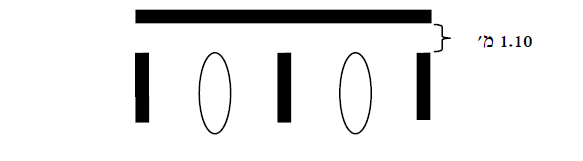 אם מערכת שינוי הלחץ מותקנת בתוך מבנה, המבנה יכיל פתחים לאוורר בשטח של לפחות 0.5% משטח מהמעטפת (גג וקירות).דרכי מוצאדרישה זו תתקיים אם נדרשה בתנאים להיתר בנייה או בעקבות שינוי מהותי המחייב שינוי בתנאי ההיתר.פתחי יציאהבעסק יהיה פתח יציאה אחד ברוחב של 0.9 מ' נטו לפחות. פתחים נוספים יידרשו אם המרחק אל פתח היציאה מכל נקודה בתוך המבנה לאורך מסלול ההליכה ועד אל היציאה עולה על 30 מטר.בעסק המיועד להכיל מעל 50 איש, כיוון הפתיחה של הדלתות בפתחי היציאה יהיה כלפי כיוון המילוט.בעסק המיועד לאחסון חומרים מסוכנים, לייצורם או לשימוש בהם וגודלו עולה על 20 מ"ר, יהיו לפחות שני פתחי יציאה ברוחב של 0.9 מ' נטו כל אחד, וכיוון הפתיחה של הדלתות יהיה כלפי כיוון המילוט.כל הפתחים במבנים והשערים בתאי הפריקה/דחיסה/מילוי גט"ד ובחצר תחנת גט"ד יהיו בעלי פתיחה מהירה ולכיוון מילוט.דרכי המוצא, לרבות פתחי היציאה, יהיו פנויים מכל מכשול בכל עת.אם הותקן מנעול על דלת בדרך המוצא, יהיה אפשר לפתוח את הדלת מכיוון המילוט ללא מפתח נשלף.שילוטבדרכי המוצא בעסק יותקן שילוט וסימון, כמפורט בסימן י"ח לפרק ב' לתוספת השנייה לתקנות התכנון והבנייה. בעסק יותקנו שלטים פולטי אור כמפורט מטה:"חשמל, לא לכבות במים" - על גבי לוחות חשמל."מפסק זרם ראשי" - סמוך למפסק במקום בולט ונגיש."עמדת כיבוי אש"."ברז שריפה" - סמוך לברז."ברז הסנקה לעמדות" - סמוך לברז."ברז הסנקה למתזים" - סמוך לברז."אין להשתמש במעלית בזמן שריפה" - סמוך למעלית."חדר שירות" (בהתאם לשימוש החדר הסקה/דוודים/מיזוג/אשפה וכו').בשלטים פולטי אור בסעיף זה הכיתוב יהיה על השלט בגוון אדום על רקע צהוב, גובה כתיב האותיות יהיה 3 ס"מ לפחות ועוביין יהיה 7 מ"מ לפחות. השלט ימוקם בסמוך למתקן בגובה 1.5 מ' לפחות מגובה הרצפה.חומרים מסוכנים ישולטו ויסומנו.תאורת חירום בעסק תותקן תאורת חירום שתתחיל לפעול ותאיר את דרכי המוצא במקרה של כשל באספקת החשמל או נפילה במתח החשמל.תאורת החירום תותקן במעברים המשרתים יותר מ-6 אנשים או שאורכם עולה על 15 מטרים, בפרוזדורים ובחדרי מדרגות, לאורך דרך המוצא ולאורך מעברי מילוט, כולל מעברי מילוט אחוריים, בשטח העסק. תאורת החירום תתבסס על גופי תאורה עצמאיים הניזונים מסוללות נטענות או ממערכת מרכזית לגיבוי חשמלי מבוקרת טעינה, הכוללת מצבר נטען. גופי תאורת חירום יהיו מוזנים משני מעגלי הזנה נפרדים המוזנים ממערכות נפרדות. גופי תאורת החירום יתאימו לתקן ישראלי ת"י 20, חלק 2.22 מנורות: דרישות מיוחדות - מנורות לתאורת חירום.אספקת מים (כולל ברזי כיבוי)בעסק ששטחו הכולל מעל 800 מ"ר, יותקנו ברזי כיבוי אש בתחום הנכס בקוטר של "3 על זקף בקוטר של "4, בהתאם לתקן ישראלי ת"י 448 הידרנט לכיבוי אש חלק 1 וחלק 3. ברז כיבוי אש יהיה ליד המבנה. לעניין זה ברז כיבוי אש עירוני במרחק של עד 120 מ' מהמבנה ייחשב לצורך העניין ברז מן המניין.לאזור אחסנה חיצונית ספיקת המים תהיה בכמות הזהה לצריכה הכוללת (ברזי כיבוי אש בתחום הנכס ופנימיים + מערכת מתזים) אשר תוכננה למבנה. בתכנון יש להתייחס לכך שבכל עת הצריכה שנקבעה למערכת המתזים לא תיפגע.במבנה בעל 3 קומות ומעלה, יותקן חיבור כבאים להסנקת מים לברזי הכיבוי המותקנים בעסק. ברז ההסנקה יוצב מחוץ לעסק במרחק שלא יעלה על 6 מטרים מקצה העסק. דרישה זו תתקיים אם נדרשה בתנאים להיתר בנייה או בעקבות שינוי מהותי המחייב שינוי בתנאי ההיתר.יותקן מזענק נייח בספיקה של כ-900 ל/ד לפחות, לצורך הסלנה על מכלית כביש/ מתקני שינוי לחץ של גט"ד אם קיימים כאלו בעסק. אספקת המים למזענק תיחשב במניין אספקת המים הכוללת לעסק.ציוד כיבויבעסק ששטחו המבונה עד 200 מ"ר, יותקן גלגילון כיבוי אש עם זרנוק בקוטר "3/4 ומזנק צמוד כך שייתן מענה לכיסוי כל שטח העסק. תשתית הצינורות לגלגילון תהיה ממתכת. אם קיימת הפרדת אש ועשן בין חלקי העסק, יש להתקין ציוד כאמור בכל אחד מחלקיו.בעסק ששטחו מעל 200 מ"ר, יותקנו עמדות כיבוי אש כך שיתנו מענה לכיסוי כל שטח העסק.כל אחת מעמדות הכיבוי תכיל:ברז כיבוי בקוטר "2.2 זרנוקים בקוטר "2 באורך 15 מ' כל אחד.מזנק בקוטר "2.גלגילון עם צינור בקוטר "3/4 ומזנק צמוד.מטפה אבקה במשקל של 6 ק''ג. הציוד יאוחסן בארון שמידותיו לא יפחתו מ: גובה 120 ס''מ, רוחב 80 ס''מ, ועומק 30 ס''מ. על הארון ייכתב: ''עמדת כיבוי אש''. תשתית הצינורות לברזים הרשומים לעיל תהיה מתכת.בעסק יוצבו מטפי כיבוי מסוג אבקה יבשה בגודל של 6 ק''ג. מספר המטפים יתאים לתקן ישראלי ת"י 129, חלק 2 מטפים מיטלטלים - התאמה, התקנה וסימון. בדיקת המטפים ותחזוקתם תתבצע לפי האמור בתקן ישראלי ת"י 129, חלק 1 מטפים מיטלטלים - תחזוקה. ציוד הכיבוי יהיה נגיש וזמין ויוחזק במצב תקין, בכל עת.בעסק שבו קיימת אחסנה חיצונית או מפעל לייצור, עיבוד, אריזת שמן למאכל - יהיה רשאי נותן האישור להורות לבעל העסק לנקוט, להתקין או להציב בעסק סידורי בטיחות אש והצלה נוספים, כגון מזענקים, מערכות קצף כיבוי, אבקות וחומרי כיבוי, מערכות שאיבה, אגירה ו/או הסנקת מים ניידות או נייחות, בהתאם למסקנות סקר סיכונים שדרש ואישר נותן האישור.בעסק שבו קיימת אחסנה חיצונית או מפעל לייצור, עיבוד, אריזת שמן למאכל - נותן האישור יורה על סוג סידורי בטיחות האש וההצלה הנוספים, מיקומם ופריסתם, מספרם, מאפייניהם וכיוצא באלה.מערכת מתזים במקומות המפורטים להלן תתוכנן ותותקן מערכת כיבוי אש אוטומטית במים על פי תקן ישראלי ת"י 1596 מערכות מתזים - התקנה (להלן - מערכת מתזים):בבניין מלאכה או תעשייה חדש או ישן ששטחו הכולל 500 מ"ר ומעלה.בבניין מלאכה או תעשייה חדש או ישן בעל 3 קומות או יותר - בכל שטחי הבניין.במבנה שבו קיים חדר קירור:במבנה המשמש למלאכה או לתעשייה ששטחו עולה על 500 מ"ר.במבנה המשמש לאחסנה ששטחו עולה על 200 מ"ר.בחדר קירור:בחדר קירור ששטחו 1500 מ"ר ומעלה שקיים בתוך מבנה.בחדר קירור הבנוי כמבנה נפרד או שהוא מופרד בקירות בעלי עמידות אש של שעתיים לפחות ששטחו 3000 מ"ר ומעלה.על אף האמור בסעיף 5.13.1.(4)(א) ו-5.13.1.(4)(ב), אין חובה להתקין מערכת מתזים בחדר קירור בהתקיים אחד מהמקרים הבאים:כאשר מערכת הקירור פועלת על גז פריאון.כאשר אחוז החמצן בתוך חדר הקירור נשמר באופן קבוע מתחת 
ל- 10%.בעסק מסוג "טחנת קמח": בשטח המשמש לאחסנה, לרבות חומרי גלם לאריזה ותוצרת גמורה.בכל שטחי המשרדים.בכל החדרים הטכניים (כגון מכונות ייבוש, תנורים לחימום והעברת חום, אזורים המכילים שימוש בנוזלים דליקים להעברת חום וכו').בכל החדרים המשמשים להתקהלות.נותן האישור יהיה רשאי להורות לבעל העסק לבצע סקר סיכונים בבניין או בחלק מבניין, ובהתאם למסקנות סקר הסיכונים שאושר על ידי נותן האישור יהיה רשאי להורות על התקנת מערכת כיבוי אש אוטומטית אחרת בו. סוג המערכת (במים, קצף, אבקה או אחר) יהיה בהתאם למסקנות סקר הסיכונים שדרש ואישר נותן האישור (אם מערכת מושתת על בסיס מים לא נדרש סקר סיכונים).אם אין הפרדות אש בין ייעודים או שימושים שונים, תתוכנן ותותקן בחלקים אלה מערכת מתזים בהתאם לרמת הסיכון המחמירה ביותר.לנותן האישור יוגשו האישורים הבאים: אישור מעבדה מוכרת והעתק הצהרת מהנדס על התאמת התכנון של מערכת המתזים לתקן ישראלי ת"י 1596 מערכות מתזים - התקנה.אישור מעבדה מוכרת על התקנת המערכת והתאמתה לתקן ישראלי ת"י 1596 מערכות מתזים - התקנה. מערכת המתזים תתאים בכל עת לסיווג המבנה, ייעודו, מיקומו, שטחו, השימוש בו ודרגת סיכון האש של חלקיו (כגון אזור אחסנה, אזור משרדים, אזור מכירות וכו').מערכת המתזים תתוחזק במצב תקין, בכל עת. בדיקת מערכת המתזים תתבצע על פי תקן ישראלי ת"י 1928 מערכות לכיבוי אש במים: בקרה, בדיקה ותחזוקה. העתק מתעודת הבדיקה בצירוף מפרט הבדיקה יוגש לנותן האישור. מערכת מתזים במתקני גט"דבכל תא פריקה/דחיסה/מילוי בגט"ד המיועדת למכלית כביש/אחסון גט"ד נייד תותקן מערכת בהתאם לתקן - Standard for Water Spray Fixed Systems for Fire Protection NFPA 15 לפי סעיף 7.4 "הגנה מחשיפה" (Exposure protection). מערכת הקירור תגן על שטח פני מכלית כביש/אחסון גט"ד נייד כולו. המערכת תופעל באופן אוטומטי באמצעות מערכת גלאי הלהבה או בהפעלה ידנית מלוח פיקוד כבאים.מערכת גילוי אש ועשןבמקומות המפורטים להלן תותקן מערכת גילוי אש ועשן על פי תקן ישראלי ת"י 1220, חלק 3 מערכות גילוי אש - הוראות התקנה ודרישות כלליות במקרים ובמקומות הבאים:בבניין מלאכה או תעשייה חדש ששטחו הכולל מ-500 מ"ר ומעלה - בפרוזדורים המשמשים חלק מדרך מוצא.בבניין מלאכה או תעשייה חדש בעל 3 קומות או יותר – בפרוזדורים המשמשים חלק מדרך מוצא.במבנה שבו קיים חדר קירור:במבנה המשמש למלאכה או לתעשייה ששטחו עד 500 מ"ר.במבנה המשמש לאחסנה ששטחו עד 200 מ"מ.מערכת גילוי אש ועשן הכוללת גלאי יניקה בחדר קירור:בחדר קירור הנמצא בתוך מבנה ושטחו 300 מ"ר ועד 1500 מ"ר.בחדר קירור העומד בפני עצמו) מבנה נפרד( או מופרד בקירות בעלי עמידות אש של שעתיים לפחות ושטחו 300 מ"ר ועד 3000 מ"ר.בחדר קירור המופעל בגז פריאון ושטחו מעל 300 מ"ר.על אף האמור לעיל, אין חובה להתקנת מערכת גילוי אש ועשן בחדר קירור, אם אחוז החמצן בתוך חדר הקירור נשמר באופן קבוע מתחת ל- 10%.בעסק מסוג "טחנת קמח":בחדרי בקרה.בחדרי תקשורת.בחדרי חשמל.בחדרי משרדים ובכל מקום שבו נמצאים אנשים, למעט אגף הייצור.נותן האישור יהיה רשאי להורות לבעל העסק לבצע סקר סיכונים בבניין או בחלק מבניין, ובהתאם למסקנות סקר הסיכונים שאישר נותן האישור, נותן האישור יהיה רשאי להורות על התקנת מערכת גילוי אש ועשן.במתקן גט"ד שקיים בו מתקן שינוי הלחץ מותקנת בתוך מבנה יותקנו גלאי אש מסוג חום או להבה.במתקן גט"ד שקיים בו מתקן שינוי הלחץ מותקנת מחוץ למבנה (בחלל פתוח אל האוויר), תותקן מערכת גלאי להבה המתאימה לזיהוי שריפת גז "מתאן". מיקום הגלאים יהיה בהתאם להנחיות היצרן ולכיסוי אופטימלי של אזור הסיכון.בתוך כל תא בתא פריקה/דחיסה/מילוי גט"ד יותקן גלאי להבה אחד או יותר, בפריסה המתאימה למבנה התא וגודלו, לרבות בזמן חניית מכלית, וזאת בהתאם להנחיות היצרן ולכיסוי אופטימלי.בתא פריקה/דחיסה/מילוי גט"ד בתא פריקה/דחיסה/מילוי הלחץ מותקנת בתוך מבנה יותקנו גלאי אש מסוג חום או להבה.במבנה יביל לפי תקן ישראלי ת"י 931 עמידות אש של אלמנטי בניין - שיטות בדיקה, יש להתקין גלאי עצמאי על פי תקן הישראלי ת"י 1220 חלק 5 מערכות גילוי אש - גלאי עשן עצמאיים. מערכת גילוי אש ועשן, לרבות הגלאים העצמאיים, תתוחזק במצב תקין, בכל עת.בדיקת מערכת גילוי האש והעשן תתבצע על פי תקן ישראלי ת"י 1220 חלק 11 מערכות גילוי אש: תחזוקה. העתק מתעודת הבדיקה, שתיערך לפי נוסח נספח ג' לתקן הנ"ל, יוגש לנותן האישור.חדר מכונות קירור באמוניה ומיכל אמוניה בחדר מכונות קירור שבו מוצב מיכל אמוניה או מיכל אמוניה המוצב בחדר נפרד נדרש להתקין:מרחוק תותקן מערכת כיבוי אש במים עם הפעלה ידנית מרחוק. ברז ההפעלה הידני יותקן במרחק שלא יפחת מ 30 מטר ולא יעלה על 100 מטר מחדר המכונות או ממיכל אמוניה וימוקם במקום בולט ונגיש עם שילוט מתאים.חדר המכונות שיש בו מיכל אמוניה או מיכל אמוניה המוצב בנפרד יופרדו כאגף אש נפרד על ידי קירות בעלי עמידות אש של שעתיים לפחות.3 מטפי אבקה במשקל של 6 ק''ג כל אחד.בחדר מכונות קירור שבו לא מוצב מיכל אמוניה יותקנו 3 מטפה אבקה במשקל של 6 ק"ג כל אחד.מערכת החשמל בלוחות חשמל הממוקמים בעסק יותקנו המערכות הבאות:לוח חשמל בעל זרם של 63 אמפר - אם נדרש להתקין בעסק מערכת גילוי אש ועשן, יותקן גלאי עשן גם בלוח החשמל.לוח חשמל בעל זרם של 80 אמפר - אם נדרש להתקין בעסק מערכת גילוי אש ועשן, יותקנו גלאי עשן גם בלוח החשמל ומערכת ניתוק לוח חשמל ממקור ההזנה.לוח חשמל בעל זרם של 100 אמפר ומעלה - תותקן מערכת גילוי אש או עשן הכוללת גלאים, מערכת כיבוי אוטומטית יבשה ומערכת ניתוק לוח החשמל ממקור ההזנה.על אף האמור בסעיף 5.17.1.(3), אין חובה להתקין מערכת כיבוי אוטומטית בלוח חשמל בעל זרם של 100 אמפר ומעלה המקיים את כל הדרישות הבאות: הוא עומד בתקן ישראלי ת"י 61439, חלק 2 - לוחות מיתוג ובקרה למתח נמוך: לוחות הספק לוחות מיתוג ובקרה למתח נמוך - לוחות הספק. מותקן בו גלאי עשן. מותקנת בו מערכת ניתוק לוח חשמל ממקור הזנה.הוא נמצא באזור כיסוי של מערכת כיבוי אוטומטית. מערכת גילוי האש או העשן המותקנת בלוח החשמל, תותקן על פי תקן ישראלי ת"י 1220 חלק 3 מערכות גילוי אש - הוראות התקנה ודרישות כלליות. מערכת הכיבוי האוטומטית היבשה המותקנת בלוח החשמל, תותקן על פי תקן ישראלי ת"י 5210 מערכות לכיבוי-אש בארוסול או תקן ישראלי ת"י 1597 מערכות כיבוי אש אוטומטיות בגז כיבוי, בהתאם לסוג המערכת המותקנת.במבנה ששטחו מעל 500 מ"ר, יותקן מפסק חשמל חירום במקום בולט ונגיש אשר במקרה חירום ינתק את זרם החשמל לכל המבנה.מערכת גילוי אש ועשן המותקנת בלוח החשמל תתוחזק במצב תקין, בכל עת.מתקני החשמל בעסק ייבדקו באופן תקופתי ועל פי כל דין.מערכת שליטה בעשןדרישה זו תתקיים אם נדרשה בתנאים להיתר בנייה או בעקבות שינוי מהותי המחייב שינוי בתנאי ההיתר.בעסק ששטחו עולה על 500 מ"ר ובחלקי המבנה אחרים (כגון מחסנים, חדרים טכניים וכו'), יהיו סידורי שליטה בעשן בהתאם לקבוע בפרק ה' ובפרט 3.5.2.1 פרק ג' לתוספת השנייה לתקנות התכנון והבנייה.מערכת השליטה בעשן תתוחזק במצב תקין, בכל עת. מערכת מיזוג אווירדרישה זו תתקיים אם נדרשה בתנאים להיתר בנייה או בעקבות שינוי מהותי המחייב שינוי בתנאי ההיתר.מערכת מיזוג האוויר המותקנת בעסק תענה לנדרש בתקן ישראלי ת"י 1001 בטיחות אש בבניינים. דרישה זאת נדרשת, אם מותקנת מערכת מיזוג אוויר מרכזית הכוללת תעלות ומדפי אש.מערכת למסירת הודעות (כריזת חירום)דרישה זו תתקיים אם נדרשה בתנאים להיתר בנייה או בעקבות שינוי מהותי המחייב שינוי בתנאי ההיתר.בעסק, למעט עסק מסוג "טחנת קמח", שמתקיימות בו אחת מהדרישות הבאות תותקן מערכת למסירת הודעות (כריזת חירום):השטח הכולל של הבניין עולה על 2,000 מ"ר.הבניין מכיל 3 קומות או יותר.בעסק מסוג "טחנת קמח" ששטחו הכולל מעל 500 מ"ר תותקן מערכת מסירת הודעות (כריזת חירום).מערכת מסירת ההודעות (כריזת חירום) תתוחזק במצב תקין, בכל עת.חומרים מסוכניםעל בעל העסק להגיש לנותן האישור היתר רעלים מהמשרד להגנת הסביבה, הכולל את כל סוגי החומרים המסוכנים המאוחסנים במקום (אם נדרש).מקור מתח חלופיבעסק אשר נדרש להתקין בו משאבות מים לכיבוי אש או מפוחי יניקת עשן לפי מפרט זה או על פי כל דין, יותקן מקור מתח חלופי אשר יהיה בכוחו לספק גם זרם חשמל בשעת חירום להפעלתם.מקור מתח חלופי יתוחזק במצב תקין, בכל עת.הדרכה ותרגול בעסק ששטחו עולה על 10,000 מ"ר, יהיה רשאי נותן האישור להורות לבעל העסק לקיים לעובדיו הדרכה ותרגול בתחום בטיחות האש.נותן האישור יורה על תדירות והיקף פעולות ההדרכה והתרגול, נושאי ההדרכה והתרגול והכשירות, ההכשרה וההסמכה של המדריכים. לוח פיקוד כבאיםדרישה זו תתקיים אם נדרשה בתנאים להיתר בנייה או בעקבות שינוי מהותי המחייב שינוי בתנאי ההיתר.בעסק שנדרש על פי דין להתקין מערכות מתזים, גלאים וניהול עשן או מערכות נוספות שקבע לעניין זה נותן האישור, יותקן לוח פיקוד כבאים הכולל את הרכיבים או המערכות הבאות, אם הם קיימים או נדרשים על פי דין: לוח בקרה ושליטה במערכות הגילוי והכיבוי האוטומטיות: מערכת הכיבוי האוטומטית תספק התרעה קולית על כל פגם במערכת הבקרה בהתאם לתקן ישראלי ת"י 1220 חלק 3 מערכות גילוי אש - הוראות התקנה ודרישות כלליות.רכיבים מבוקרים יכללו לפחות: ברז שליטה.אספקת חשמל או דלק למשאבת מים של מערכת המתזים.נתוני מצב פעולה של משאבת המים (דומם/פועל).התראה קולית וחזותית תתקבל ברכזת גילוי אש. אם קיימת עמדת בקרה מאוישת, ההתראה תתקבל גם בעמדה זו.דיווח להפעלת מערכות כיבוי בלוחות חשמל/מנדפים.עמדת הפעלת כריזת חירום ואזעקה.לוח הפעלת מפוחים לשחרור עשן יכלול מתג בורר תלת-מצבי להפעלת מערכות שליטה בעשן, מתג בורר תלת-מצבי לשליטה במערכת על לחץ ומתג שליטה בפתחי שחרור עשן אוטומטיים.לוח פיקוד לחשמל. לוח פיקוד לגנרטור חירום אשר יכלול גם נוריות חיווי המורות על מצב הגנרטור: מצב מפסק אוטומטי סגור, תקלה בגנרטור, מצב מד סולר, מצב כמות שמן ומצב טעינה מצבר הגנרטור.לוח שליטה ובקרה על מעליות הבניין.תיק חירום של הבניין הכולל את תכניות הבניין ואת תכנית בטיחות אש.מערכת הגפ"ממערכת הגפ"מ המשמשת את העסק תהיה בהתאם לתקן ישראלי ת"י 158 מתקנים לגזים פחמימניים מעובים (גפ"מ).אם קיימת מערכת בישול מסחרית ("מנדפים") בעסק - יש להתקין מערכת כיבוי במנדפים, לרבות ניתוק ממקור אנרגיה, בהתאם לתקן ישראלי ת"י 5356 חלק 2, מערכות כיבוי אש - כיבוי אש בכימיקלים רטובים. יש לקבל אישור בכתב על התאמת המערכת לתקן ישראלי ת"י 5356, חלק 2 מערכות כיבוי אש - כיבוי אש בכימיקלים רטובים. העתק מתעודת הבדיקה יוגש לנותן האישור.מערכת הגפ"מ, המכשירים והאביזרים לצריכת גפ"מ והמנדפים הקיימים בעסק יתוחזקו במצב תקין, בכל עת.משטר הפעלות מערכות בטיחות אש - אינטגרציהבדיקת משטר הפעלות (אינטגרציה) תידרש אם מערכת גילוי אש או מערכת התרעת אש או מערכת כיבוי אש אוטומטית נדרשת לפיקוד או לבקרה על מערכות, מתוך לפחות שתי קבוצות המערכות המפורטות להלן:התראות, התרעות ודיווחים.מערכות שליטה בעשן.הפרדות אש ועשן.שליטה במערכות.הבדיקה תיערך בהתאם להוראה נציב 536 משטר הפעלות מערכות בטיחות אש-אינטגרציה ואישור על ביצועה יועבר לנותן האישור. אם קיימת מערכת שחרור עשן מאולצת, תצורף לאישור גם טבלת משטר בדיקה. תיק שטח (תיק הגנה מאש) ומפעל בעל עסק ששטחו הכולל מעל 2,000 מ"ר, יגיש לנותן האישור אחד מאלה:תיק שטח (תיק הגנה מאש)עבור כל שטח העסק והמבנים הקיימים בו, אשר יוכן על-פי הוראה מספר 503 - הכנת תיק שטח (תיק הגנה מאש)בהתאמות הנדרשות (להלן - "תיק שטח (תיק הגנה מאש)").עותק "תיק מפעל" שהוכן בהתאם לתקנה 4 לתקנות רישוי עסקים (מפעלים מסוכנים), התשנ"ג-1993 (להלן - "תיק מפעל").בעל עסק ששטחו הכולל הוא עד 2,000 מ"ר ואשר נדרש להכין על-פי דין "תיק מפעל", יגיש לנותן האישור עותק של "תיק המפעל".בעל העסק ישמור על תיק שטח (תיק הגנה מאש)או תיק המפעל לפי העניין, מעודכן בכל עת. בעל העסק יגיש לנותן האישור תיק שטח (תיק הגנה מאש)או תיק מפעל לפי העניין, מעודכן לפחות אחת לשנה קלנדרית. בעל העסק יעדכן את תיק ההגנה מאש או תיק המפעל לפי העניין, בשינויים בעסק שיש בהם כדי להוסיף או לגרוע מוקדי סיכון, או שינוי בפרטי בעלי התפקידים או דרכי ההתקשרות לצורך דיווח או תקשורת בעת אירוע, וזאת בתוך 14 יום ממועד השינוי.צוות כיבוי והצלה מפעליבהתאם להוראות נציב כבאות והצלה, או לתקנות מכוח פרק ד', סימן ג', לחוק הרשות הארצית לכבאות והצלה, התשע"ב-2012 (להלן - החוק) או לתקנות מכוח סעיף 42 לחוק, נותן האישור יהיה רשאי להורות לבעל העסק, לקיים בעסקו צוות כיבוי והצלה בעל הכשרה לפעול באירוע כבאות והצלה עד להגעת כוחות רשות הכבאות וההצלה למקום האירוע, ולסייע לרשות בפעולותיה עם הגיעה למקום האירוע, וכן להורות על חובת העסקת ממונה בטיחות אש והצלה בעסק.אם נדרש בעל עסק לקיים בעסקו צוות כיבוי והצלה - נותן האישור יורה על הרכב צוות הכיבוי וההצלה בעסק, ציודו, הכשרתו, אימוניו, דרכי פעולתו, וכל הוראה אחרת הדרושה למילוי תפקידו.אם נדרש בעל עסק לעסקת ממונה בטיחות אש - נותן האישור יורה על תנאי כשירותו, הכשרתו והסמכתו. אחסנה חיצוניתנותן האישור יהיה רשאי לקבוע לבעל העסק הוראות בעניינים הנוגעים לאחסנה חיצונית, לרבות גובה האחסנה, היקף האחסנה, שטח האחסנה, רוחב האחסנה, סוג החומרים המאוחסנים, דרכי גישה לשטח האחסנה, סימון ושילוט, סידורי בטיחות אש והצלה שיש להתקין במקום וכיוצא באלה – והכל בהתאם למסקנות סקר סיכונים שדרש ואישר נותן האישור.מתקן פוטו-וולטאינותן האישור יהיה רשאי לקבוע לבעל העסק הוראות בעניינים הנוגעים למערכת לייצור חשמל הממירה ישירות אנרגיה סולרית לאנרגיה חשמלית (מתקן פוטו-וולטאי) המותקנת בשטח העסק, לרבות סימון ושילוט, סידורי בטיחות אש והצלה שיש להתקין במתקן ובסביבתו והמצאת מסמכים ואישורים על עמידת המתקן בדרישות כל דין.אישורים בכל מקום שבו צוין במסמך תנאים זה כי יש להעביר מסמכים, אישורים, דיווחים וכיו"ב לנותן האישור, יועבר המידע הנדרש למדור הגנה מאש בתחנה האזורית שבשטח אחריותה ממוקם העסק, לפי רשימת הכתובת והטלפונים המופיעה באתר המרשתת (אינטרנט) של הרשות הארצית לכבאות והצלה או לגורם אחר שפרטיו ימסרו לבעל העסק.על פי דרישת נותן האישור, אם לא נעשה בעסק שינוי מהותי, ימציא בעל העסק מסמכים הכוללים אישורים ותעודות בדיקת תחזוקה על תקינות ציוד הכיבוי, ובכלל זה:אישור כי עמדות כיבוי האש תקינות ושמישות. גלגילון שהותקן לאחר 01.06.2013 נבדק בהתאם לתקן ישראלי ת"י 2206 חלק 2 גלגילון לכיבוי אש - דרישות תכן, התקנה ותחזוקה.אישור גורם מוסמך כי מטפי הכיבוי הקיימים בעסק נבדקו בהתאם לתקן ישראלי ת"י 129, חלק 1 מטפים מיטלטלים - תחזוקה, ונמצאו תקינים. אישור כי מערכת החשמל המותקנת במקום נבדקה ונמצאה תקינה בהתאמה לחוק החשמל התשי"ד-1954 (להלן - חוק החשמל) ותקנותיו, כולל תאורות החירום המותקנות במקום. על האישור לכלול התייחסות למיקום מפסק חשמל ראשי לשעת חירום ולתקינותו, התייחסות למתקן פוטו-וולטאי (אם קיים) וכן טבלה המפרטת את מיקום לוחות החשמל, מספרם ואת גודל החיבור באמפר של כל לוח. את האישור ייתן בעל רישיון בתוקף לעבודות חשמל לפי חוק החשמל, אשר רשאי לתת אישור כאמור, בהתאם לסוג רישיונו. אישור על בדיקת התאמתה ותקינותה של מערכת הגז לתקן ישראלי ת"י 158 מתקנים לגזים פחמימניים מעובים (גפ"מ). את האישור ייתן בעל רישיון בתוקף לעבודת גפ"מ לפי תקנות הגז (בטיחות ברישוי) (רישוי העוסקים בעבודות גפ"מ), התשס"ו-2006, אשר רשאי לתת אישור כאמור, בהתאם לסוג רישיונו.אישור גורם מוסמך המעיד על תקינות המערכת האוטומטית לגילוי אש. האישור יוגש על טופס לפי נספח ג' לתקן ישראלי ת"י 1220 חלק 11 מערכות גילוי אש - תחזוקה.אישור גורם מוסמך המעיד שמערכת הכיבוי המותקנת בארון החשמל נבדקה ונמצאה תקינה בהתאמה מלאה לתקן ישראלי ת"י 5210 מערכות לכיבוי-אש בארוסול או תקן ישראלי ת"י 1597 מערכות כיבוי אש אוטומטיות בגז כיבוי, בהתאם לסוג המערכת המותקנת.אישור גורם מוסמך כי המערכת למסירת הודעות (כריזת חירום) המותקנת במקום נבדקה ונמצאה תקינה בהתאמה לתקן ישראלי ת"י 1220 חלק 3 או תקן 72-NFPA או מפרט משטרת ישראל 160.1, 160, וזאת בהתאם לשיטת ההתקנה של המערכת. באישור יפורט התקן או המפרט שעל פיו נעשתה הבדיקה. אישור גורם מוסמך כי המערכת האוטומטית לכיבוי אש (ספרינקלרים) נבדקה ונמצאה תקינה, בהתאמה מלאה לתקן ישראלי ת"י 1928 מערכות לכיבוי אש במים: בקרה, בדיקה ותחזוקה. על האישור לכלול את מפרט הבדיקה. אישור כי גנרטור החירום נבדק ונמצא תקין. את האישור ייתן בעל רישיון בתוקף לעבודות חשמל לפי חוק החשמל, אשר רשאי לתת אישור כאמור, בהתאם לסוג רישיונו.אישור גורם מוסמך כי מערכות בטיחות האש וההצלה תואמות את דרישות הוראה נציב 536 משטר הפעלות מערכות בטיחות אש-אינטגרציה. אם קיימת מערכת שחרור עשן מאולצת, יצורפו לאישור גם טבלת משטר בדיקה ופירוט סוג המערכת.אישור גורם מוסמך כי מערכת שחרור העשן נבדקה ונמצאה תקינה. באישור יפורט סוג המערכת שנבדקה. אישור גורם מוסמך כי מערכת מיזוג האוויר המותקנת בעסק נבדקה ונמצאה תקינה בהתאם לדרישות תקן ישראלי ת"י 1001 בטיחות אש בבניינים.אישור על ניקוי ארובות ומנדפים בהתאם לתקן ישראלי ת"י 1001 חלק 6 בטיחות אש בבניינים: בקרת אוורור והגנה מפני אש במערכות בישול מסחריות (אם קיימים ארובות ומנדפים).אישור גורם מוסמך כי מערכת הכיבוי במערכת בישול מסחרית ("מנדפים"), לרבות ניתוק ממקור אנרגיה, נבדקה ונמצאה תקינה בהתאם לתקן ישראלי ת"י 5356 חלק 2 מערכות כיבוי אש: כיבוי אש בכימיקלים רטובים (אם קיימים מנדפים).אישור גורם מוסמך כי המערכת האוטומטית לכיבוי אש נבדקה ונמצאה תקינה בהתאמה לתקן הרלוונטי שעל ידו תוכננה והותקנה המערכת, על האישור לכלול את מפרט הבדיקה.אישור על הגשת היתר רעלים מהמשרד להגנת הסביבה, הכולל את כל סוגי החומרים הקיימים בעסק/נכס.אישור מגורם מוסמך על ביצוע אפיון רשת מים (גרף).  האישור יוגש אם קיימת מערכת מתזים.התקנה של סידורי בטיחות אש והצלה ואמצעי כיבוי או שינוי מהותי בהם, ובכלל זה של אלה המפורטים להלן, מחייב את העסק בהמצאת אישורים, כדלקמן:אישור מעבדה מוכרת או מהנדס חשמל מטעם הקבלן או יועץ חשמל שהתמנה כעורך משנה לבקשה להיתר בנייה לגלאי עצמאי, אשר מעיד על התאמה לתקן ישראלי ת"י 1220 חלק 5 מערכות גילוי אש - גלאי עשן עצמאיים.אישור מעבדה מוכרת כי מערכת גילוי אש ועשן תוכננה והותקנה בהתאם לתקן ישראלי ת"י 1220 חלק 3 מערכות גילוי אש - הוראות התקנה ודרישות כלליות. בהתקנה עד 10 גלאים אש ועשן כאמור, יכולה לתת את האישור חברה בתו תקן לתחזוקת מערכות גילוי אש ועשן לפי תקן ישראלי ת"י 1220 חלק 11 מערכות גילוי אש - תחזוקה.אישור מעבדה מוכרת כי מערכת כיבוי אש במים תוכננה והותקנה בהתאם לתקן ישראלי ת"י 1596 מערכות מתזים: התקנה. בהתקנה עד 10 מתזים כאמור, יכולה לתת את האישור חברה בתו תקן לתחזוקת מערכות כיבוי אש במים לפי תקן ישראלי ת"י 1928 מערכות לכיבוי אש במים - בקרה, בדיקה ותחזוקה.אישור מעבדה מוכרת כי מערכת כיבוי אש בגז תוכננה והותקנה בהתאם לתקן ישראלי ת"י 1597 מערכות כיבוי אש אוטומטיות בגז כיבוי.אישור מעבדה מוכרת כי מערכת כיבוי בארוסול תוכננה והותקנה בהתאמה לתקן ישראלי ת"י 5210 מערכות לכיבוי-אש בארוסול.אישור מעבדה מוכרת כי מערכת כיבוי אש בכימיקלים רטובים תוכננה והותקנה בהתאמה לתקן ישראלי ת"י 5356 חלק 2 מערכות כיבוי אש: כיבוי אש בכימיקלים רטובים.אישור מעבדה מוכרת כי מערכת מיזוג אוויר (מובילי אוויר) תוכננה והותקנה עפ"י תקן ישראלי ת"י 1001 חלק 1.1 בטיחות אש בבניינים - מערכות מיזוג אוויר ואוורור - יחול במקרים הבאים:המבנה בעל יותר מקומה אחת ובו פירי אוורור חוצים בין הקומות.קיימים מדפים ודמפרים אשר נועדו לבצע הפרדת אש בין עסקים סמוכים ושימושים שונים.אישור מעבדה מוכרת כי מנדפים בישול/טיגון תוכננו והותקנו בהתאמה לתקן ישראלי ת"י 1001 חלק 6 אש בבניינים: בקרת אוורור והגנה מפני אש במערכות בישול מסחריות.אישור המעיד על בדיקת אינטגרציה בין מערכות בטיחות אש כנדרש בהוראת נציב 536 וכי הבדיקה נמצאת תקינה. את האישור ייתן מהנדס מורשה או מעבדה מוכרת ובעלת הסמכה לתקן ישראלי ת"י 1220 חלק 3 למערכות גילוי אש - הוראות התקנה ודרישות כלליות. לאישור תצורף טבלת משטר הפעלות. אישור מעבדה מאושרת המעיד על תקינות מערכת הגז בהתאם לתקן ישראלי ת"י 158 מתקנים לגזים פחמימניים מעובים (גפ"מ).אישור מעבדה מוכרת כי מערכת למסירת הודעות (כריזת חירום) תוכננה והותקנה בהתאם לתקן ישראלי ת"י 1220 חלק 3 מערכות גילוי אש: הוראות התקנה ודרישות כלליות.אישור מעבדה מוכרת כי התאמת חומרי בנייה וגימור בוצעו עפ"י תקן ישראלי ת"י 921 תגובות בשריפה של חומרי בנייה - חלק רלוונטי.אישור מעבדה מוכרת כי מערכת שליטה בעשן תוכננה והותקנה עפ"י תקן ישראלי ת"י 1001 חלק 2.2 בטיחות אש בבניינים: מערכת בקרת עשן בבניינים (למעט בנייני מגורים שגובהם עד 13 מטר), קניונים, אטריומים וחללים גדולים דומים (אם נדרש). תעודת בדיקה ממעבדה מוכרת למפוחי שליטה בעשן עפ"י תקן ישראלי ת"י 1001 חלק 7 בטיחות אש בבניינים: מערכות שליטה לחום ולעשן - מפוחים מונעים על ידי חשמל להוצאת עשן וחום. לתעודה הבדיקה תצורף הצהרת מהנדס מתכנן (נספח א) המערכת כי המפוחים המתוארים בתעודת הבדיקה [מספר התעודה] הם המפוחים שהותקנו במבנה בגוש [מספר], חלקה [מספר], מגרש [ מספר] (אם נדרש). אישור מעבדה מוכרת כי מערכת כיבוי אש אוטומטית תוכננה ובוצעה בהתאם לתקן הרלוונטי.שונותבעסק מסוג "טחנת קמח":במסועים, בנקודת שינוי זרם התבואה יש להשתמש בבטנה מחומר לא דליק.בארובות מעלית דלי, רצועות התעלה וחומר הבידוד חייבים להיות מחומר לא דליק.נספחיםאת פרסומי הרשות הארצית לכבאות והצלה כולל תיקיית טפסים אחידים לאישורים אפשר למצוא באתר הרשות הארצית לכבאות והצלה ולהורידם ממנו.נספח א'תאריך:_______לכבוד:הרשות הארצית לכבאות והצלה - מדור 'הגנה מאש'הצהרת מהנדס המתכנן מערכות שליטה לחום ולעשן –  מפוחים מונעים על ידי חשמל להוצאת עשן וחוםתיק הגנה מאש [מספר תיק]____________________אני ______________________________ מהנדס רשום בפנקס המהנדסים והאדריכלים לפי תקנות המהנדסים והאדריכלים (רישום בפנקס) התשכ"א – 1960, מס' רישיון ___________ בתוקף עד ליום _________ (חובה לצרף צילום רישיון המהנדס לתצהיר זה), מצהיר בזאת כדלקמן:המפוחים המפורטים בתעודת הבדיקה של מעבדה מוכרת [שם המעבדה] _________________ [מספר התעודה] _____________מיום __________________ הם המפוחים שהותקנו במבנה: גוש [מספר] ______________ חלקה [מספר] ______________מגרש [ מספר] _____________זהו שמי, זו חתימתי וכל אשר הצהרתי לעיל - אמת. ידוע לי כי אם יתברר כי הצהרתי זו אינה אמת, כולה או חלקה, אהיה צפוי לעונשים הקבועים בחוק. תאריך _____________	   חתימה וחותמת (כולל מס' הרישיון)  __________________"אירוע חומרים מסוכנים"התרחשות בלתי מבוקרת או תאונה, שמעורב בה חומר מסוכן, הגורמת או העלולה לגרום סיכון לאדם ולסביבה, לרבות שפך, דליפה, פיזור, פיצוץ, התאיידות, דליקה."אתר האינטרנט"אתר האינטרנט של המשרד להגנת הסביבה."אתר טיפול בפסולת"מקום המשמש לטיפול בפסולת, באמצעות שריפתה, עיבודה וכיוצא באלה, המורשה לפי כל דין, למעט אתר לסילוק פסולת."אתר סילוק פסולת"מקום המשמש לפינוי ולסילוק פסולת, באמצעות הידוקה וכיסויה באופן מבוקר בחומר כיסוי והמורשה לפי כל דין."אתר הפסולת הרעילה"המפעל לנטרול וטיפול בפסולת תעשייתית ופסולת חומרים מסוכנים שבנאות חובב."בוצה"כל אלה: חומר המופרד משפכים, לרבות באמצעות שיקוע, הצפה או סינון.משקעים המצטברים כתוצאה מפעילות העסק, לרבות בתחתית כלי הקיבול וצנרת ההולכה."בעל העסק"לרבות כל אחד מאלה:בעל העסק.המחזיק בעסק.בעל רישיון העסק או מבקש הרישיון, לפי העניין.האדם שבהשגחתו, בפיקוחו או בניהולו פועל העסק."גז פליטה" גז המשתחרר לאוויר לרבות חומרים מוצקים, נוזלים וגזים הנישאים בו או תערובת שלהם."דוגם מוסמך"כהגדרתו בתקנות מי קולחין."היתר הזרמה לים" היתר הזרמה או היתר הטלה לים כמשמעותם לפי חוק מניעת זיהום הים ממקורות יבשתיים, התשמ"ח-1988."הנחיות ניטור שפכי תעשייה"הנחיות ניטור שפכי תעשייה המפורסמות באתר האינטרנט, על עדכונן מעת לעת."העסק"עסק המשמש לייצור ועיבוד מזון ומרכיביו, לרבות משקאות וחומרי גלם: מחומרי גלם מן החי ביכולת ייצור שאינה עולה על 5 טון ליום.מחומרי גלם שאינם מן החי ביכולת ייצור שאינה עולה על 50 טון ליום."זיהום קרקע"שחרור של חומר מזהם לקרקע באופן הגורם לכך שהקרקע תהיה קרקע מזוהמת; ואם הייתה הקרקע מזוהמת טרם השחרור, יראו כל שחרור נוסף של חומר מזהם לקרקע, כזיהום קרקע."חומר חלקיקי"חומר המורכב מחלקיקים זעירים, למעט מים, הנישא או העשוי להינשא באוויר או בגז, לרבות בצורת אבק, עשן, או תרסיס."חומר מזהם קרקע" חומר מסוכן שנקבע לגביו ערך סף כהגדרתו בתנאים אלה."חומר מסוכן"כהגדרתו בחוק חומרים מסוכנים."חוק אוויר נקי"חוק אוויר נקי, התשס"ח-2008."חוק חומרים מסוכנים" חוק חומרים מסוכנים, התשנ"ג-1993."טכניקה מיטבית זמינה"טכניקה שהיא מבין הטכניקות האפקטיביות והמתקדמות ביותר הניתנות ליישום מעשי ומקובלות כבסיס לקביעת ערכי פליטה ותנאים אחרים ברישיון העסק, ומיועדות למניעה ולצמצום של פליטה, פינוי של פסולת ופסולת חומר מסוכן אל מחוץ לשטח העסק והשפעות שליליות על הסביבה בכללותה; לעניין זה:"טכניקה" - הטכנולוגיה, האמצעים והשיטות המשמשים בתכנון, בבניה, בהפעלה, בתחזוקה ובפירוק של עסק ושל פעילות המתבצעת בו."זמינה" - רמת פיתוח של טכניקה המאפשרת יישום מבחינה טכנית וכלכלית באותו סוג פעילות בהתחשב בעלויותיהם ובתועלותיהם, לפי אמות מידה מקובלות במדינות מתקדמות."מיטבית" - הטכניקה האפקטיבית ביותר בהשגת רמה כללית גבוהה של הגנה על הסביבה בכללותה."יום התחילה"מועד תחילתן של ההוראות המפורטות בפרק זה: לגבי עסק שאין לו רישיון או היתר זמני - ביום כ"ז בכסלו התשפ"ב (1 בדצמבר 2021).לגבי עסק שביום הפרסום כאמור היה לו רישיון או היתר זמני – ביום ח' בטבת תשפ"ג (1 בינואר 2023), אלא אם כן נקבע מועד לתחילה אחר בגוף הפרק; ועד למועד התחילה כאמור, יחולו תנאי הרישיון או ההיתר הקודם."כלי קיבול"כלי נייד או נייח לאחסון או לאצירה של חומר, לרבות חומר מסוכן, חומר מזהם קרקע, שפכים או תמלחות, לרבות מכל נייד או נייח וצנרת."לוח רינגלמן זעיר"לוח המשמש למדידת דרגת השחור של עשן ומהווה הקטנה מצולמת של לוח רינגלמן שהתפרסם במסגרת מסמך 8333 של ה-Bureau of Mines של ארה"ב בחודש מאי 1967, והמופקד לעיון הציבור במשרד להגנת הסביבה ובלשכות המחוזיות שלו."מאצרה"אמצעי קיבול העשוי משטח אטום מוקף דפנות, האטומים לחלחול החומר המאוחסן בו, שמטרתו לאגור שפך של חומרים המאוחסנים בו ולמנוע פיזורם לסביבה, לרבות אמצעי קיבול נייד."מדיה דיגיטלית"באמצעות אתר האינטרנט לרבות על גבי טופס מקוון ואם אינו קיים באמצעות הדואר האלקטרוני, או באופן אחר בהתאם להנחיות שיפורסמו באתר האינטרנט."מזהם אוויר"כהגדרת "מזהם" בחוק אוויר נקי."מטר קוב תקני" או "מק"ת"מטר קוב של אוויר לאחר המרה לתנאים תקניים: גז יבש; טמפרטורה K273.15; לחץ KPa101.3."מיתקן קדם טיפול"מיתקן, על מרכיביו השונים, לרבות כל אמצעי, או תהליך טיפול, שבו מטופלים שפכי העסק או התמלחות לפני העברתם ממנו לשם הורדת ריכוז המזהמים בשפכים, כולל מיתקן לטיפול בבוצה, מפריד שמן או דלק ומפריד שומן, המאושר לפי כל דין."מיתקן ייצור אנרגיה"יחידה או מספר יחידות לייצור אנרגיה תרמית באמצעות שריפת דלק, לרבות באמצעות ייצור קיטור, חימום מים וחימום שמן, שהספקן התרמי המותקן הכולל אינו עולה על 50 מגוואט, ובלבד שהן מצויות בסמיכות אחת לשנייה ובבעלות משותפת."מיתקן לטיפול בגז פליטה"מיתקן המשמש לטיפול במזהם אוויר בגז הפליטה, במטרה להפחית את פליטתו לסביבה, לרבות מסנן, משקע וסולקן."מיתקן טיהור שפכים" או "מט"ש"מיתקן לטיפול בשפכים, לרבות כל מאגר, אמצעי, או תהליך טיפול נוסף, אשר מיועד להפחתת ריכוז המזהמים שבשפכים, המאושר לפי כל דין."מעבדה מוסמכת"מעבדה שיש בידה הסמכה תקפה מאת הרשות הלאומית להסמכת מעבדות, התשנ"ז-1997, המוסמכת לבצע את הבדיקות הנדרשות בתנאים אלה."מערכת יניקה" מערכת לשאיבה ואיסוף של מזהם אוויר וריחות."מפריד שומן" מיתקן קדם טיפול להפרדת שומנים ושמנים אורגנים מזרם שפכים הכולל תא מוצקים או בוצה, תא הפרדת שומן ונקודת דיגום."משטח תפעול"כל אלה:משטח עליו מתקיימת פעילות תעשייתית, כולל ייצור או פעילות נלוות, תחזוקה, אחסון, פריקה וטעינה, מיתקן קדם טיפול, מפריד שומן ומפריד שמן או דלק.משטח עליו עלולים להיווצר או שאליו עלולים להגיע שפכים, תמלחות, תשטיפים, נגר עילי מזוהם, שפך דלקים, שמנים או חומרים מסוכנים, למעט כבישים."נגר עילי מזוהם"משקעים שבאו במגע עם מזהמים, לרבות במשטחי תפעול או עם קרקע מזוהמת, פסולת, שפכים, חומר מסוכן, דלק או שמן."נגר עילי נקי" נגר עילי שאינו נגר עילי מזוהם."נוהל בדיקת מזהמי אוויר בארובה""נוהל בדיקת מזהמי אוויר בארובה, 2002" המפורסם באתר האינטרנט, בנוסחו המעודכן מעת לעת."נותן האישור"עובד מדינה או עובד ציבור שהוסמך על ידי השר להגנת הסביבה כנותן האישור לפי סעיף 6(א) לחוק רישוי עסקים, תשכ"ח-1968."ערך סף"ערך שנקבע לחומר מזהם קרקע לפי הנחיות בנושא ערכי סף לחומרים מזהמי קרקע Very Strict Levels  (VSL) משנת 2017, ולפי טבלאות עזר "ערכי סף מבוססי סיכון למזהמי קרקע" בנוסחן המעודכן מעת לעת, המפורסם באתר האינטרנט."ערכי פליטה לאוויר"ריכוז או כמות מרביים, של מזהם אוויר או קבוצת מזהמי אוויר, הנמדדים בפרקי זמן נתונים, בגז פליטה בתנאים תקניים שפליטתם מותרת ממקור פליטה כפי שנקבע בתנאים אלה או על פי הוראות לפי חוק אוויר נקי, התשס"ח-2008."פסולת חומר מסוכן"כהגדרת "פסולת" בתקנות סילוק פסולת חומרים מסוכנים."קרקע מזוהמת"קרקע שריכוז חומר מזהם קרקע שבה חורג מערך הסף."שפכים סניטריים"שפכים שמקורם בשירותים הסניטריים (לרבות: מכיורים, ממקלחות ומאסלות) של העסק."שפכים תעשייתיים"  שפכים שמקורם מפעילות העסק, לרבות תשטיפים ונגר עילי מזוהם למעט שפכים סניטריים."שפכים"פסולת המורחקת בהזרמה או פסולת נוזלית, לרבות מוצקים בתרחיף והמוצקים מומסים, לרבות שפכים סניטריים, תעשייתיים ותמלחות."תמלחות"כל אלה:שפכים שמקורם בריענון מחליף יונים המשמש לריכוך מים בכמות העולה על שלוש טונות כלורידים לשנה או שתי טונות נתרן לשנה.לעניין זה, "ריענון" - תהליך העברה של תמיסת מלח מרוכזת או חומצת מלח או סודה קאוסטית, דרך מחליף יונים, לצורך הכשרתו מחדש לפעילותו; "מחליף יונים" - מיתקן או מתקנים להחלפת יונים , על גבי שרף.שפכים המכילים מלח שמקורם בפעילות העסק, הדורשת הוספת כלורידים או נתרן, בכמות העולה על שש טונות כלורידים לשנה או ארבע טונות נתרן לשנה, לכל סוג תמלחת.שפכים המוזרמים מהעסק למיתקן טיהור שפכים המכילים ריכוזי כלוריד, נתרן, פלואוריד ובורון החורגים מהריכוזים המצוינים בתקנות רישוי עסקים (ריכוזי מלחים בשפכים תעשייתיים), התשס"ג-2003 ובהתאם לאמור בהן."תקנות מי קולחין"תקנות בריאות העם (תקני איכות מי קולחין וכללים לטיהור שפכים), התש"ע-2010."תקנות סילוק פסולת חומרים מסוכנים" תקנות רישוי עסקים (סילוק פסולת חומרים מסוכנים), התשנ"א-1990."תשטיפים" נוזלים שמקורם בפעילות העסק שבאו במגע עם משטחי תפעול או עם שפכים, חומר מסוכן, דלק, שמן, קרקע מזוהמת, בוצה או פסולת או שנבעו מהם. "TA Luft 2002" תרגומו לאנגלית של מסמך ההנחיות הטכניות לשמירה על איכות אוויר (TA Luft) מה-24 ביולי 2002, של המיניסטריון הפדראלי לאיכות הסביבה בגרמניה, בהתאם לסעיף 48 של החוק הפדראלי לבקרת מזהמי אוויר שפורסם ב-14 למאי 1990, המפורסם באתר האינטרנט, בנוסחו המעודכן מעת לעת."דיגום חטף"דיגום בודד הנאסף בנקודה ספציפית בפרק זמן קצר."דיגום מורכב"דיגום המתבצע על ידי איחוד של מספר דגימות חטף שנלקחו מאותו הזרם."יצרן שפכים" ו"ממונה סביבה"כהגדרתם בתקנות מי קולחין."ספר שיטות סטנדרטיות"המהדורה האחרונה של הספר Standard Methods for the Examination of Water and Wastewater, בעריכת ובהוצאת American Public Health Association, American Water Works Association, Water Environment Federation, שעותק ממנו מצוי בספריה לרפואה ציבורית על שם ד"ר זימן במשרד הבריאות, ירושלים, באגף מים ונחלים במשרד להגנת הסביבה, ירושלים ובאגף שפכי תעשייה וקרקעות מזוהמות במשרד להגנת הסביבה, קריית הממשלה תל אביב, וזמין לעיון הציבור בשעות העבודה."ניטור בסיסי"כמשמעותו בהנחיות ניטור שפכי תעשייה, כלומר דיגומים ובדיקות בהתאם לתוכנית ניטור."תוכנית ניטור"תוכנית שאושרה לפי תקנה 10 לתקנות מי קולחין על ידי ממונה סביבה, ו/או תוכנית שאושרה לפי סעיף 4 לכללי תאגידי מים וביוב (שפכי מפעלים המוזרמים למערכת הביוב), התשע"ד-2014 (להלן - כללי שפכי תעשייה).טורא'ב'ג'ד'סוג המזהם וקבוצת סיווג כמפורט בסעיף 5.2 ב-T.A Luft 2002ריכוז(מ"ג\מק"ת)קצב פליטה(ק"ג\שעה)תחולה1.חומר חלקיקי200.2כל התהליכים שמהם עלולים להיפלט חלקיקים2.תחמוצות חנקן3501.8תהליכי קלייה לרבות, קפה, דגנים, פיצוחים3.סך כל החומרים האורגניים (TOC)500.5תהליכי קלייה לרבות, קפה, דגנים, פיצוחים4.סה''כ חומרים אורגניים בקבוצת סיווג I200.1מטגנות5.סה''כ חומרים אורגניים בקבוצת סיווג II1000.5מטגנות6.מימן גופריתי ( H2S)30.015יצור שמנים או שומנים ממקור צמחיבפרק זה, "צנרת"קו להובלת סולר, לרבות צנרת ניפוק סולר וצנרת מילוי מכליםבסעיף זה:בסעיף זה:"חוק אסבסט"חוק למניעת מפגעי אסבסט ואבק מזיק, התשע"א- 2011."אסבסט", "אסבסט פריך", "אסבסט צמנט", "הממונה", "המנהל", "מפגע אסבסט", "עבודת אסבסט" ו"פסולת אסבסט"כהגדרתם בחוק אסבסט."מבנה אסבסט"מבנה המכיל אסבסט המצוי בתחום העסק.מוצא הזרם: זרם תעשייתיתיאור נקודת הדיגום: בהתאם לתוכנית ניטוריעד הזרמה: מערכת הביוב הציבוריתתיאור נקודת הדיגום: בהתאם לתוכנית ניטורהערות ריכוז מרבי של מזהמים( מיליגרם/ ליטר)המזהםנותן האישור לפי תקנות רישוי עסקים (ריכוזי מלחים בשפכים תעשייתיים) התשס"ג 2003 רשאי לקבוע ריכוז מזהמים שונה מהמפורט על פי האמור בתקנה 3 או 4 לתקנות אלה.430או ריכוז העולה על 200 מג"ל מעל הריכוז במים המסופקים למפעל לפי הגבוה מבין השנייםכלורידים3,500כלל מוצקים אנאורגניים ומינרלים, מומסים ולא מומסיםאו ערך אחר שאושר מראש ובכתב על ידי ממונה סביבה כהגדרתו בכללי תאגידי מים וביוב (שפכי מפעלים המוזרמים למערכת הביוב, התשע"ד-2014)1,000כלל מוצקים מרחפיםנותן האישור לפי תקנות רישוי עסקים (ריכוזי מלחים בשפכים תעשייתיים) התשס"ג 2003 רשאי לקבוע ריכוז מזהמים שונה מהמפורט על פי האמור בתקנה 3 או 4 לתקנות אלה.230או ריכוז העולה על 130מג"למעל הריכוז במים המסופקים למפעל לפי גבוה מבין השנייםנתרןאו ערך אחר שקבע ממונה סביבה כהגדרתו בכללי תאגידי מים וביוב (שפכי מפעלים המוזרמים למערכת הביוב, התשע"ד-2014)500או ריכוז המים המסופקים למפעל בתוספת 200 מג"ל לפי הגבוה מבין השניים
סולפאטיםאו ערך אחר שקבע ממונה סביבה כהגדרתו בכללי תאגידי מים וביוב (שפכי מפעלים המוזרמים למערכת הביוב, התשע"ד-2014)1סולפיד מומסרשאי העסק להזרים בערך אחר בהתאם לסייגים בתקנה 4(1) ו- 4(2)(א) לתקנות המים (מניעת זיהום מים) (ערכי הגבה של שפכי תעשייה) התשס"ד 2003 10-6ערך הגבה (pH)או ערך אחר שאושר מראש ובכתב על ידי ממונה סביבה כהגדרתו בכללי תאגידי מים וביוב (שפכי מפעלים המוזרמים למערכת הביוב, התשע"ד-2014)2,000צריכת חמצן כימית250ריכוז שמנים ושומנים כללי יעד הזרמה: למערכת הביוב הציבוריתמיקום נקודת הדיגום: ביציאה ממיתקן קדם טיפול להפרדת שומן ושומניםתדירות והערותיחידותריכוז מרבי של מזהמיםהמזהםפעם בשנה לפחות שלושה שבועות לאחר ניקוי או פינוי המפריד.מ"ג/ליטר250ריכוז שמנים ושומנים כללישם העסק שם העסק כתובת / מיקום העסק כתובת / מיקום העסק נ.צ.נ.צ.גושגושחלקהשמות בעלי העסק שמות בעלי העסק כתובתכתובתכתובתמספר (ח.פ./ ת.ז.)מספר (ח.פ./ ת.ז.)מספר (ח.פ./ ת.ז.)מספר (ח.פ./ ת.ז.)מהות העסקמהות העסקמהות העסקמהות העסקמהות העסקמס' היתר רעליםמס' היתר רעליםמס' היתר רעליםמס' היתר רעליםכתובת המשרד הרשום / למשלוח דוארכתובת המשרד הרשום / למשלוח דוארכתובת המשרד הרשום / למשלוח דוארת.ד.ת.ד.עיר/ ישובעיר/ ישובמיקודמיקודמנכ"למנכ"למנכ"למס' תעודת זהות מס' תעודת זהות טלפוןטלפוןפקס'פקס'שם איש קשר ותפקידושם איש קשר ותפקידושם איש קשר ותפקידומס' תעודת זהותמס' תעודת זהותטלפוןטלפוןפקס'פקס'כתובת דוא"ל כתובת דוא"ל כתובת דוא"ל טלפון ניידטלפון ניידמספר עובדיםמספר עובדיםמספר עובדיםשעות עבודה ביוםשעות עבודה ביוםימי עבודה בשבועימי עבודה בשבועימי עבודה בשבועימי עבודה בשבועמרחק משמושי קרקע רגישים קיימים ומתוכננים כגון: מגורים, בנייני משרדים, מוסדות ציבור רגישים, בתי חולים, מוסדות חינוך, בתי אבות, קניונים ומרכזים קולטי קהל:מרחק משמושי קרקע רגישים קיימים ומתוכננים כגון: מגורים, בנייני משרדים, מוסדות ציבור רגישים, בתי חולים, מוסדות חינוך, בתי אבות, קניונים ומרכזים קולטי קהל:מרחק משמושי קרקע רגישים קיימים ומתוכננים כגון: מגורים, בנייני משרדים, מוסדות ציבור רגישים, בתי חולים, מוסדות חינוך, בתי אבות, קניונים ומרכזים קולטי קהל:מרחק משמושי קרקע רגישים קיימים ומתוכננים כגון: מגורים, בנייני משרדים, מוסדות ציבור רגישים, בתי חולים, מוסדות חינוך, בתי אבות, קניונים ומרכזים קולטי קהל:מרחק משמושי קרקע רגישים קיימים ומתוכננים כגון: מגורים, בנייני משרדים, מוסדות ציבור רגישים, בתי חולים, מוסדות חינוך, בתי אבות, קניונים ומרכזים קולטי קהל:מרחק משמושי קרקע רגישים קיימים ומתוכננים כגון: מגורים, בנייני משרדים, מוסדות ציבור רגישים, בתי חולים, מוסדות חינוך, בתי אבות, קניונים ומרכזים קולטי קהל:מרחק משמושי קרקע רגישים קיימים ומתוכננים כגון: מגורים, בנייני משרדים, מוסדות ציבור רגישים, בתי חולים, מוסדות חינוך, בתי אבות, קניונים ומרכזים קולטי קהל:מרחק משמושי קרקע רגישים קיימים ומתוכננים כגון: מגורים, בנייני משרדים, מוסדות ציבור רגישים, בתי חולים, מוסדות חינוך, בתי אבות, קניונים ומרכזים קולטי קהל:מרחק משמושי קרקע רגישים קיימים ומתוכננים כגון: מגורים, בנייני משרדים, מוסדות ציבור רגישים, בתי חולים, מוסדות חינוך, בתי אבות, קניונים ומרכזים קולטי קהל:שם החומרמצב צבירה (אבקה , נוזל, גז)שם כימי במידת הצורךריכוז החומרצריכה שנתיתצריכה חודשיתמספר סידורישם חומר / קבוצת חומרים המאוחסנים במאצרהסוג ונפח המכלים/ אריזות המאוחסנים במאצרהנפח המאצרההערותמס' מכלשם חומר המאוחסן במכלנפח המכל (קוב)סוג מכל / חומר ממנו עשוידופן כפולה / יחידהאמצעים נוספים למניעה/ זיהוי דליפותשנת ביצוע בדיקת אטימות אחרונה *סוג הפסולת כמות פסולת (טון)כמות פסולת (טון)כמות פסולת (מ"ק)כמות פסולת (מ"ק)יעד סילוק תדירות סילוקסוג הפסולת חודשיתשנתיתחודשית שנתיתיעד סילוק תדירות סילוקפסולת מטבחפסולת משרדיתבוצהפסולת מתהליכי יצור :פלסטיקמתכתעץניירזכוכיתאחר (פרט)נושאגורם מוסמךתקינות מטפים מיטלטליםתחזוקאי או מבקר מטפים מורשה בהתאם לתקן ישראלי ת"י 129 חלק 1 מטפים מיטלטלים -תחזוקהתקינות מערכת החשמל ותאורת החירוםבעל רישיון בתוקף לעבודות חשמל לפי חוק החשמל, התשי"ד-1954 ותקנותיו, אשר רשאי לתת אישור כאמור, בהתאם לסוג רישיונוהתאמה ותקינות מערכת הגז לתקן ישראלי ת"י 158 מתקנים לגזים פחמימניים מעובים (גפ"מ)בעל רישיון בתוקף לעבודת גפ"מ לפי תקנות הגז (בטיחות ברישוי) (רישוי העוסקים בעבודות גפ"מ), התשס"ו-2006, אשר רשאי לתת אישור כאמור, בהתאם לסוג רישיונותחזוקה מערכת גילוי אש בהתאם לתקן ישראלי ת"י 1220 חלק 11 מערכות גילוי אש - תחזוקהמי שברשותו תו תקן ממכון התקנים לתחזוקת מערכות גילוי אש ועשן לפי תקן ישראלי ת"י 1220, חלק 11 - מערכות גילוי אש - תחזוקהסידורי בטיחות אש והצלה בארון חשמל בהתאם לתקן ישראלי ת"י 5210 מערכות לכיבוי-אש בארוסול או תקן ישראלי ת"י 1597 מערכות כיבוי אש אוטומטיות בגז כיבוימי שברשותו תו תקן ממכון התקנים לתחזוקת מערכות גילוי אש ועשן לפי תקן ישראלי ת"י 1220, חלק 11 - מערכות גילוי אש - תחזוקהנושאגורם מוסמךאפיון רשת מיםמי שברשותו תו תקן ממכון התקנים לתחזוקת מערכת כיבוי אוטומטית במים, לפי תקן ישראלי ת"י 1928 – מערכות לכיבוי אש במים: בקרה, בדיקה ותחזוקהתקינות אמצעי כיבוי במיםמי שהודרך והוסמך על ידי יצרן או ספק גלגילונים לגלגילונים שהותקנו לאחר 1.6.2013, עפ"י תקן ישראלי ת"י 2206, חלק 2 - גלגילון לכיבוי אש: דרישות תכן, התקנה ותחזוקהתקינות מטפים מיטלטליםתחזוקאי או מבקר מטפים מורשה, בהתאם לתקן ישראלי ת"י 129, חלק 1 - מטפים מיטלטלים - תחזוקהתקינות מערכת החשמל ותאורת החירוםבעל רישיון בתוקף לעבודות חשמל לפי חוק החשמל, התשי"ד-1954 ותקנותיו, אשר רשאי לתת אישור כאמור, בהתאם לסוג רישיונוהתאמה ותקינות של מערכת הגז לתקן ישראלי ת"י 158 - מתקנים לגזים פחמימניים מעובים (גפ"מ)בעל רישיון בתוקף לעבודת גפ"מ לפי תקנות הגז (בטיחות ורישוי) (רישוי העוסקים בעבודות גפ"מ), התשס"ו-2006, אשר רשאי לתת אישור כאמור, בהתאם לסוג רישיונותחזוקת מערכת גילוי אש ועשן בהתאם לתקן ישראלי ת"י 1220, חלק 11 - מערכות גילוי אש: תחזוקהמי שברשותו תו תקן ממכון התקנים לתחזוקת מערכות גילוי אש ועשן לפי תקן ישראלי ת"י 1220, חלק 11 - מערכות גילוי אש - תחזוקה.סידורי בטיחות אש והצלה בארון חשמל בהתאם לתקן ישראלי ת"י 5210 - מערכות לכיבוי-אש בארוסול, או תקן ישראלי ת"י 1597 - מערכות כיבוי אש אוטומטיות בגז כיבוימי שברשותו תו תקן ממכון התקנים לתחזוקת מערכות גילוי אש ועשן לפי תקן ישראלי ת"י 1220, חלק 11 - מערכות גילוי אש - תחזוקהתקינות מערכת למסירת הודעת (כריזת חירום)מי שברשותו תו תקן ממכון התקנים לתחזוקת מערכות גילוי אש ועשן לפי תקן ישראלי ת"י 1220, חלק 11 - מערכות גילוי אש - תחזוקה, או בעל רישיון בתוקף לעבודות חשמל לפי חוק החשמל, התשי"ד-1954 ותקנותיו, אשר רשאי לתת אישור כאמור, בהתאם לסוג רישיונותקינות מערכת אוטומטית לכיבוי אש (ספרינקלרים), בהתאם לתקן ישראלי ת"י 1928 – מערכות לכיבוי אש במים - בקרה, בדיקה ותחזוקהמי שברשותו תו תקן ממכון התקנים לתחזוקת מערכת כיבוי אוטומטית במים לפי תקן ישראלי ת"י 1928 - מערכות לכיבוי אש במים - בקרה, בדיקה ותחזוקהתקינות גנרטור חירוםבעל רישיון בתוקף לעבודות חשמל לפי חוק החשמל, התשי"ד-1954 ותקנותיו, אשר רשאי לתת אישור כאמור, בהתאם לסוג רישיונותקינות מערכת בישול מסחרית (מנדפים), לרבות ניתוק ממקור אנרגיה, בהתאם לתקן ישראלי ת"י 5356, חלק 2 - מערכות כיבוי אש: כיבוי אש בכימיקלים רטוביםמתקין מערכת כיבוי לפי תקן ישראלי ת"י 5356, חלק 2 – מערכות כיבוי אש - כיבוי אש בכימיקלים רטוביםהתאמה של מערכות בטיחות האש וההצלה להוראת נציב 536 - משטר הפעלות מערכות בטיחות אש - אינטגרציהמהנדס מורשה, או מעבדה מוכרת ובעלת הסמכה לתקן ישראלי ת"י 1220, חלק 3 - מערכות גילוי אש - הוראות התקנה ודרישות כלליותגורם מוסמך לפי הוראת נציב 536 - משטר הפעלות מערכות בטיחות אש - אינטגרציהתקינות של מערכת שחרור העשןמהנדס ובלבד שאינו מתכנן המתקן או המערכתתקינות של מערכת מיזוג אוויר מרכזית, הכוללת תעלות ומדפים בהתאם לתקן ישראלי ת"י 1001 - בטיחות אש בבנייניםמהנדס או מורשה מערכות קירור ומיזוג אוויר, אשר רשאי לתת אישור כאמור, בהתאם לסוג רישיונוהדרכה בתחום בטיחות אשהדרכת עובדים תבוצע על ידי מי שמתקיים בו אחד מאלה:עבר השתלמות "ממונים לבטיחות אש" והשתלמות "מדריך בטיחות" במוסד שהוכר על ידי משרד הכלכלה והתעשייה או על ידי רשות הכבאות וההצלהסיים קורס מדריכים מטעם בית הספר הארצי לכבאות והצלה והיה עובד של איגוד ערים, או של מחלקה לשירותי כבאות ברשות מקומית או ברשות הארצית לכבאות והצלה לפחות 8 שנים ברציפותעובד רשות כבאות שהוא בוגר קורס מדריכים מטעם בית הספר הארצי לכבאות והצלה, או בוגר המכללה הלאומית לכבאות והצלה, או אושר על ידי מפקד המחוז לביצוע הדרכות לגורמי חוץ ומונה לכך בהתאם להוראת השעה שפורסמה על ידי אגף ההדרכה ברשות הכבאות וההצלהמהנדס רשום בפנקס המהנדסים והאדריכלים במדור בטיחות אש ומניעתהמי שאושר על ידי נציב הכבאות וההצלה, לאחר שהציג מסמכים המעידים על הכשרתו וניסיונו